КРАЕВОЕ ГОСУДАРСТВЕННОЕ БЮДЖЕТНОЕПРОФЕССИОНАЛЬНОЕ ОБРАЗОВАТЕЛЬНОЕ УЧРЕЖДЕНИЕ«ЭВЕНКИЙСКИЙ МНОГОПРОФИЛЬНЫЙ ТЕХНИКУМ»УТВЕРЖДАЮДиректор КГБПОУ  «Эвенкийский 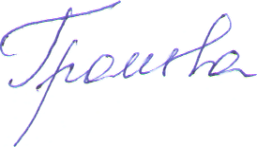 многопрофильный техникум»__________________ Е.Л. Громова«31» августа 2016 годаПЛАН РАБОТЫ ТЕХНИКУМАна 2016-2017 учебный годРассмотрен и принятна педагогическом совете Протокол  № 1 от 31.08.2016Тура 2016 СОДЕРЖАНИЕ  РАЗДЕЛ 1.ОСНОВНЫЕ НАПРАВЛЕНИЯ ДЕЯТЕЛЬНОСТИ ТЕХНИКУМА НА 2016-2017 УЧЕБНЫЙ ГОДПлан работы техникума на 2016-2017 учебный год разработан на основании: 1. Конституции РФ; 2. Федерального закона от 29 декабря 2012г №273-ФЗ «Об образовании» в Российской Федерации; 3. Закона Московской области 27.07.2013 №94/2013 (ред. от 08.05.2014г.) «Об образовании»; 4. Приказа Министерства образования и науки РФ от 14 июня 2013г. №464 «Об утверждении Порядка организации и осуществления образовательной деятельности по образовательным программам среднего профессионального образования»; 5. Стратегия развития воспитания в РФ до 2025 года, утвержденная распоряжением Правительства РФ от 29.10.2015 № 996-р;6. План мероприятий по реализации в 2016-2020 годах Стратегии развития воспитания в РФ нав период до 2025 года, утвержденная распоряжением Правительства РФ от 12.03.2016 № 423-р;7.Концепция развития до 2017 года сети служб медиации для восстановления правосудия в отношении детей, не достигших возраста, с которого наступает уголовная ответственность, утвержденная распоряжением Правительства РФ от 30.07.2014 № 1430-р;8. Федеральных государственных образовательных стандартов; 9. Планов работы структурных подразделений техникума. Основные направления деятельности:  Реализация Федеральных государственных образовательных стандартов;  Дальнейшее развитие социального, государственно-частного партнѐрства с ведущими работодателями, высшими учебными заведениями по вопросам проведения практик, подписания контрактно-целевых договоров, трудоустройства выпускников, совершенствования материально-технической базы;  Сохранение контингента студентов;  Организация и разработка критериев системы качества по учебным дисциплинам и профессиональным модулям образовательного учреждения;  Информатизация обучения и внедрение новых информационных технологий в учебный процесс;  Систематическое повышение квалификации работников техникума;  Организация проведения конференций, конкурсов с целью развития и совершенствования научно-методической работы преподавателей и активизации познавательной деятельности студентов;  Разработка новых подходов к трудоустройству выпускников техникума;  Активизация развития форм патриотического, нравственного и физического воспитания студентов, усиление пропаганды здорового образа жизни;  Активизация и развитие форм сплочения студентов с целью недопущения возникновения в студенческом коллективе проявлений межнациональной розни, экстремизма и радикализма в молодежной среде;  Активизация и развитие форм работы с детьми-сиротами и лицами, оставшимися без попечения родителей;  Совершенствование материально-технической базы техникума в соответствии с требованиями ФГОС;  Пополнение и обновление библиотечного фонда в соответствии с требованиями ФГОС. Задачи на новый учебный год 1. Сотрудничество техникума с ведущими работодателями по вопросам учебного процесса, разработки программ, методических материалов, учитывающих динамику развития производства, отрасли. 2. Общественно-профессиональная аккредитация специальностей. 3. Совершенствование системы менеджмента качества образования. 4. Мониторинг выполнения обязательных и срезовых контрольных работ, своевременный анализ выполненных работ. 5. Проведение входного среза знаний вновь поступивших студентов по общеобразовательным дисциплинам с последующим анализом и отчетом в учебную часть. 6. Совершенствование материально-технической базы техникума в рамках модернизации и внедрения ФГОС 3 поколения, пополнение библиотечного фонда новой учебной литературой. 7. Мониторинг воспитательной работы. 8. Активизировать работу педагогического коллектива по повышению общей и качественной успеваемости студентов техникума. 9. Активное участие коллектива преподавателей и студентов в городских, областных, Всероссийских и международных олимпиадах, конкурсах, конференциях. 10. Совместная работа учреждения и работодателя по формированию профессиональной компетенции выпускника.РАЗДЕЛ 2. УПРАВЛЕНЧЕСКАЯ ДЕЯТЕЛЬНОСТЬ2.1. ПЛАН РАБОТЫ СОВЕТА ТЕХНИКУМА2.2. ПЛАН РАБОТЫ студенческого совета Сентябрь1. Подведение итогов за 2015-2016 учебный год.2. Распределение обязанностей членов студсовета.3. Обсуждение перспективного плана работы студсовета на 1 семестр 2016-2017учебного года.4. О подготовке отчетному собранию по итогам 2015-2016 учебного года.5. Проведение рейда по внешнему виду и посещаемости занятий.6. Проведение рейда по санитарному состоянию комнат и посещаемости и работы вовремя самоподготовки студентов.7. Подготовка к Дню Учителя.Октябрь1. Подведение итогов за сентябрь.2. Проведение Дня Учителя.3. Работа с активами групп.4. Успеваемость и посещаемость студентов в цифрах за сентябрь-октябрь.5. Работа по улучшению качества успеваемости и посещаемости.6. Проведение рейда по внешнему виду и посещаемости занятий.7. Проведение рейда по санитарному состоянию комнат и посещаемости и работы вовремя самоподготовки студентов.Ноябрь1. Подведение итогов за октябрь.2. Вопросы успеваемости и посещаемости студентов нового набора.3. Дополнение и утверждение Положения о Совете студентов 4. Проведение рейда по внешнему виду и посещаемости занятий.5. Проведение рейда по санитарному состоянию комнат и посещаемости и работы вовремя самоподготовки студентов дошкольного отделения.Декабрь1. Подведение итогов за ноябрь.2. Подготовка к Новому году.3. Предварительная аттестация студентов. Работа с неуспевающими студентами.4. Участие в новогоднем представлении.5. Проведение рейда по внешнему виду и посещаемости занятий.6. Проведение рейда по санитарному состоянию комнат и посещаемости и работы вовремя самоподготовки студентов.Январь1. Итоги за 1 семестр и задачи на 2 семестр.2.Утверждение плана работы на 2 семестр.3.Обсуждение плана проведения отделенческих мероприятий.4. Проведение рейда по внешнему виду и посещаемости занятий.5. Проведение рейда по санитарному состоянию комнат и посещаемости и работы вовремя самоподготовки студентов.6. Информация о прохождении преддипломной практики на 3 курсе.Февраль1. Состояние дел в общежитии.2. Информация о прохождении практики на 3-4 курсах.3. Мониторинг учебной деятельности групп отделения по итогам января-февраля.4. Подготовка конкурса на лучший актив отделения.5. Проведение рейда по внешнему виду и посещаемости занятий.6. Проведение рейда по санитарному состоянию комнат и посещаемости и работы вовремя самоподготовки студентов.Март1. Мониторинг учебной деятельности групп по итогам января-февраля.2. Предварительные итоги за семестр .3. Проведение рейда по внешнему виду и посещаемости занятий.4. Проведение рейда по санитарному состоянию комнат и посещаемости и работы вовремя самоподготовки студентов.Апрель1. Состояние дел в общежитии.2. Информация о прохождении преддипломной практики на 3 курсе.3. Подготовка к празднованию 1 и 9 мая: оформление стендов.4. Проведение рейда по внешнему виду и посещаемости занятий.5. Проведение рейда по санитарному состоянию комнат и посещаемости и работы вовремя самоподготовки студентов.Май1. Мониторинг учебной деятельности групп по итогам марта-апреля.2. Отчёты активов групп о работе по повышению качества успеваемости ипосещаемости.3. Проведение рейда по внешнему виду и посещаемости занятий.4. Проведение рейда по санитарному состоянию комнат и посещаемости и работы вовремя самоподготовки студентов физкультурного отделения.5. Участие в аттестации общежития по заселению на 2017-2018 учебный год.Июнь1. Круглый стол по итогам года. 2. Отчёт по работе актива отделения (перспективы на будущий учебный год).__2.3. Тематика производственных совещаний2.4 Циклограмма работы директораРАЗДЕЛ 3.3.1. ПЛАН РАБОТЫ ПЕДАГОГИЧЕСКОГО СОВЕТАОсновные задачи педагогического коллектива:Управление качеством образования на основе новых информационных    технологий и образовательного мониторинга.Формирование нового содержания обучения в соответствии с ФГОС СПО.Внедрение в образовательный процесс новых инновационных технологий.Повышение уровня квалификации преподавательского состава.Обновление учебно-материальной базы техникума в соответствии с ФГОС СПО.Совершенствование воспитательной работы.Обеспечение профессионально - сориентированного набора студентов.Развитие социального партнерства с предприятиями (организациями).3.2.Тематика педагогических советов на 2016-2017 учебный годРАЗДЕЛ 4. УЧЕБНО-ПРОИЗВОДСТВЕННАЯ ДЕЯТЕЛЬНОСТЬПЛАН РАБОТЫ УЧЕБНО – ПРОИЗВОДСТВЕННОЙ   СТРУКТУРЫ4.1. УЧЕБНО-ПРОИЗВОДСТВЕННАЯ РАБОТАЦЕЛЬ - обеспечить оптимальные условия для качественной профессиональной подготовки обучающихся к профессиональной деятельности по избранной профессии/специальности.Задачи:Реализация ФГОС, создание практико-ориентированной среды для формирования профессиональных компетенций.Разработка нормативных, учебно-методических материалов для обеспечении качества реализации ФГОС.Корректировка учебных планов и программ, контрольно-оценочных средствМониторинг качества обученности студентов на разных уровнях образования; на промежуточной аттестации и Государственной итоговой аттестации выпускников;Объекты деятельности:Нормативно-правовое обеспечение:Организационная работа4.2 Организация образовательного процессаУправление, руководство и контроль, нормативно-правовое обеспечение образовательного процесса4.3. План работы заместителя директора по производственной работеОрганизация учебной и производственной практикиЦель - обеспечение оптимальных условий для качественного приобретения обучающимися практических навыков и компетенций в сфере профессиональной подготовки обучающихся к профессиональной деятельности по избранной профессии/специальности;приобретение практических навыков в будущей профессиональной деятельности;закрепление теоретических знаний, полученных при изучении базовых дисциплин.Задачи:Реализация ФГОС, создание практико-ориентированной среды для формирования профессиональных компетенций.Обеспечение качественной практической подготовки обучающихся с учётом требований современного производства, науки и техники;Закрепление и совершенствование приобретенных в процессе обучения профессиональных умений обучающихся по изучаемой профессии,Способствовать развитию профессионального роста начинающих специалистовЗадачи:разработка учебно-программной документации в соответствии с ФГОСосвоение новых баз практики по профессиям и специальностям4.4. ПЛАН РАБОТЫ СЛУЖБЫ СОДЕЙСТВИЯ ТРУДОУСТРОЙСТВУ ВЫПУСКНИКОВ (ССТВ)Цель: обеспечение условий для содействия трудоустройству выпускников техникума на образовательном рынке труда.Задачи:работать над повышением информированности выпускников и студентов о спросе на рынке труда в условиях кризиса;совершенствовать работу по своевременной профессиональной адаптации студентов в процессе обучения в техникуме;установить более тесные связи с Центрами занятости и работодателями с целью планирование трудоустройства выпускников;организовать психолого-педагогическое сопровождение выпускников техникума по формированию понимания сущности и социальной значимости будущей профессии;принять активное участие в мероприятиях организованных органами исполнительной власти по трудоустройству выпускников;наладить оказание помощи выпускникам в адаптации на рабочем месте в современных социально-экономических условиях; объединить усилия педагогического коллектива по содействию трудоустройству выпускников.4.5. ПЛАН РАБОТЫ ЗАМЕСТИТЕЛЯ ДИРЕКТОРА
ПО УЧЕБНОЙ РАБОТЕ4.6. План работы учебной части4.7. ПЛАН РАБОТЫ ИНФОРМАЦИОННОЙ СЛУЖБЫЦель: создание условий для развития единой информационной образовательной среды, способствующей решению научно-методической проблемы техникума «Реализация практико-ориентированной модели профессиональной подготовки будущих специалистов как фактор повышения качества образования в условиях техникума».Задачи:Разработка и обновление нормативно-методического и информационного обеспечения образовательного процесса техникума в соответствии с ФГОС СПО.Создание рефлексивного образовательного пространства через организацию творческой лаборатории, содействующей развитию ИКТ-компетенций педагогов и студентов техникума.Обеспечение условий для инновационного развития на основе передовых научнометодических разработок, современных технологий, профессионального образования, гарантирующих будущим педагогам конкурентоспособность на рынке образовательных услуг и труда региона.Обобщение и распространение передового опыта преподавателей техникума по реализации педагогических технологий в образовательном процессе с использованием возможностей Интернет-ресурсов (сайт техникума, профессиональные педагогические сообщества).Организация работы по систематическому обновлению содержания сайта техникума по всем направлениям.Совершенствование имеющегося программного комплекса сбора, обработки, хранения и предоставления необходимой информации, обеспечивающей динамическую оценку состояния образовательного процесса, информационную поддержку принятия решений, содействие повышению качества образования будущих специалистов.  1. Создание информационно-технического обеспечения образовательногопроцесса в соответствии с ФГОСРАЗДЕЛ 5.ПЛАН РАБОТЫ НАУЧНО-МЕТОДИЧЕСКОЙ СЛУЖБЫ5.1. ИНФОРМАЦИОННО-МЕТОДИЧЕСКОЕ СОПРОВОЖДЕНИЕ ОБРАЗОВАТЕЛЬНОГО ПРОЦЕССАТриединая тема методической работы:Анализ, систематизация и интеграция в образовательный процесс квалификационных требований работодателей к компетенциям выпускника техникума.Повышение эффективности социального партнерства через создание условий для проведения независимой оценки квалификаций выпускников.Информационно-методическое сопровождение образовательного процесса.Цель: Обеспечение качества профессионального образования через развитие профессионального потенциала педагогов и информационно-методическое обеспечение образовательного процесса в логике ФГОС, с учетом анализа квалификационных требований работодателей и современных тенденций в профильных отраслях.Задачи:информационно-методическое сопровождение программы инновационного развития техникума на 2013 - 2017 гг.;реализация единой методической темы техникума и программы развития и обновления комплексного учебно-методического обеспечения дисциплин и специальностей (профессий) в соответствии с ФГОС, с учетом анализа квалификационных требований работодателей и современных тенденций развития профильных отраслей;координация участия педагогов техникума в движении WorldSkills Russia, обновление образовательных программ с учетом требований WSR;реализация Программы информационно-методического сопровождения и развития инновационного потенциала педагогов и студентов техникума через инновационные формы: педмастерские, тренинги, организационно - деятельностные игры;информационно-методическое сопровождение подготовки и участия в конкурсах профессионального мастерства, олимпиадах, мероприятиях, посвященных 75-летию системы профессионального образования;координация экспериментальной программы по разработке модели независимой оценки качества подготовки выпускников учреждений профессионального образования для сферы общественного питания на основе сертифицированных процедур;координация экспериментальной программы по внедрению программного продукта «1С: Техникум ПРОФ» (раздел «Методическая работа»);организация и координация учебно-исследовательской и проектной деятельности педагогов и студентов с учетом современных тенденций в профильных отраслях;мониторинг применения современных образовательных технологий;обновление ЭУМК в соответствии с ФГОС с учетом анализа квалификационных требований работодателей и современных тенденций развития профильных отраслей;разработка и использование ЭОРов и автоматизированных компьютерных профессиональных программ в образовательном процессе;формирование методических, профессиональных и ИКТ-компетенций педагогов техникума через участие в профессиональном сетевом взаимодействии на российском и региональном уровне;мониторинг результативности методической работы на основе механизмов системы управления качеством профессионального образования5.2. План заседаний методического совета5.3. План работы методической службы5.4. ПЛАН РАБОТЫ ЦИКЛОВОЙ КОМИССИИПЛАН РАБОТЫ ПРЕДМЕТНО-ЦИКЛОВОЙ КОМИССИИ
ПО ОБЩЕОБРАЗОВАТЕЛЬНЫМ ДИСЦИПЛИНАМОсновные направления работы на 2016-2017 учебный год:Реализация Закона «Об образовании в Российской Федерации» от 29 декабря 2012 г. №273-ФЗ в образовательном процессе техникума;Методическое обеспечение профессионального образования;Методическое обеспечение внедрения в учебный процесс ФГОС;Повышение профессионального мастерства преподавателей;Совершенствование содержания, форм, средств обучения;Учебно-исследовательская и экспериментальная работа преподавателей и обучающихся;7.Обобщение и распространение педагогического опыта.Цели:Повышение уровня профессиональной компетентности преподавателей;Внедрение в образовательный процесс интерактивных технологий;Развитие и совершенствование учебно-методического обеспечения образовательного процесса, обеспечивающего выполнение требований ФГОС СПО и работодателей по подготовке квалифицированных специалистов;Создание условий для целостного и устойчивого развития обучающегося, творческой созидательной деятельности преподавателей, методическое обеспечение и сопровождение процесса формирования конкурентоспособности будущего специалиста.Задачи:Повышение качества обучения, развития и воспитания обучающихся, формирование компетентного специалиста за счет совершенствования организационных форм учебно-воспитательного процесса, методики обучения;Подготовка и развитие учебно-методической документации в связи с переходом на ФГОС нового поколения по учебным дисциплинам;Использование в учебном процессе рейтинговой оценки знаний студентов; совершенствование научно-методического, психолого-педагогического, учебно-материального обеспечения образовательного процесс;Развитие профессиональных компетенций преподавателей на основе внедрения в учебный процесс информационных и педагогических технологий;Обобщение и распространение положительного педагогического опыта творчески работающих преподавателей через различные формы работы;Создание условий для развития творческого потенциала личности студентов, развития исследовательской компетентности и самостоятельности у студентов и преподавателей.5.5. ПЛАН РАБОТЫ ЦИКЛОВОЙ КОМИССИИ
ПО СПЕЦИАЛЬНЫМ ДИСЦИПЛИНАМ5.6. ПЛАН НАУЧНО-МЕТОДИЧЕСКОЙ РАБОТЫТема: «Методическое сопровождение процесса подготовки специалистов по стандартам третьего поколения как одно из условий подготовки специалистов нового качества»Цели научно-методической работы:1. Разработать контрольно-измерительные и контрольно-оценочные материалы промежуточной аттестации в объеме 100%, методическое сопровождение лабораторных и практических работ в объеме 100%, методические пособия по дисциплинам и профессиональным модулям ФГОС СПО третьего и четвертого года обучения в объеме 60%.2. Реализовать программу  эксперимента по программе Краевой инновационной (пилотной) площадки по теме «Модель организации образования в детском саду и начальной школе Эвенкии, создающая условия для повышения общеобразовательного уровня подрастающего поколения эвенкийского народа, сохранения культуры и языка эвенков, становления эвенкийско-русского двуязычия населения Эвенкии»3.Реализовать программу повышения квалификации преподавателей техникума.4.Реализовать консультативную помощь преподавателям техникума при подготовке к аттестации.5. Создать благоприятные  условия для развития одаренных детей в интересах личности, общества и государства в ЭМРЗадачи научно-методической работы:1. Осуществить контроль, коррекцию и рецензирование контрольно-измерительных и контрольно-оценочных материалов промежуточной и итоговой аттестации обучающихся, методического сопровождения лабораторных и практических работ, методических пособий по дисциплинам ФГОС СПО в объеме 100%.2. Осуществить методическое сопровождение содержательного аспекта ОПОП специальности, профессии для процесса аккредитации.3. Осуществить реализацию плана по программе первого года эксперимента по программе областной инновационной (пилотной) площадки по теме «Модель организации образования в детском саду и начальной школе Эвенкии, создающая условия для повышения общеобразовательного уровня подрастающего поколения эвенкийского народа, сохранения культуры и языка эвенков, становления эвенкийско-русского двуязычия населения Эвенкии»4. Разработать план, тематику и курирование процесса повышения квалификации преподавателей техникума.5. Разработать тематику групповых и индивидуальных консультаций на основе анализа диагностики преподавателей6. Создание оптимальных условий для развития, реализации способностей и выстраивание целостной системы работы с одаренными детьми при объединении усилий учителей по формированию устойчивых навыков у обучающихся, склонных к научно-исследовательской работе и творчеству, а так же пополнение информационного банка данных по направлению « Одаренные дети»1. Обеспечение научно-методической работы	2. Сотрудничество с образовательными учреждениями3. Создание научно-методического сопровождения образовательного процесса4. Информационное обеспечение и издательская деятельность5. Организационное обеспечение научно-методической работы6. Научная деятельность7. Инспекционно - контрольная деятельность8. Работа с преподавателями8. Работа с детьми, имеющими высокий уровень учебно- познавательной мотивации « Одаренными детьми»5.6. План научно-методической и инновационной работы методической службы техникума 5.8. План работы межрайонного ресурсного центра  по работе с одаренными детьмиЭвенкийского муниципального района Работа с детьми, имеющими высокий уровень   учебно- познавательной мотивации  Цель:  создание благоприятных  условий для развития одаренных детей в интересах личности, общества и государства.  Задачи:1. Создание оптимальных условий для развития и реализации способностей.2. Выстраивание целостной системы работы с одаренными детьми.3. Объединение усилий учителей по формированию устойчивых навыков у обучающихся, склонных к научно-исследовательской работе и творчеству.4. Пополнение информационного банка данных по направлению « Одаренные дети»Организационная деятельность2. Работа с кураторами в муниципалитетах3. Организация и проведение интенсивных школ4. Методическое обеспечение работы МРЦВОСПИТАТЕЛЬНАЯ РАБОТАПлан воспитательной работыНаправление деятельности: профессиональноеНаправление деятельности: здоровьесбережениеНаправление деятельности: этическое воспитание
(общечеловеческая и деловая культура)Направление деятельности: ТрудНаправление деятельности: Благотворительность и милосердиеНаправление деятельности: Психологическое сопровождениеНаправление деятельности: Современный педагогНаправление деятельности: Я - гражданинПлан работы социального педагогаОсновной задачей социального педагога техникума является социальная защита прав обучающихся, создание благоприятных условий для развития личности, установление связей и партнерских отношений между семьей и учебным заведением.Цель деятельности социального педагога:создание благоприятных условий для развития личности обучающихся (физического, духовно-нравственного, социального, интеллектуального);оказание обучающимся комплексной помощи в саморазвитии и самореализации в процессе восприятия мира и адаптации в нем;защита подростка в его жизненном пространстве.Направления деятельности социального педагога:Социально-педагогическое исследование с целью выявления социальных и личностных проблем обучающихсяСоциально-педагогическая защита прав подростковОбеспечение социально-педагогической поддержки семье в формировании личности обучающегосяСоциально-педагогическое консультированиеСоциально-педагогическая профилактика, коррекция и реабилитацияСодействие созданию педагогически ориентированной среды для оптимального развития личности обучающихсяОрганизационно-методическая деятельностьЗадачи работы социального педагога на 2016-2017 учебный год:Формирование у обучающихся представления о здоровом образе жизни,Социальная адаптация обучающихся нового набораПрофилактика правонарушений среди подростков.Организация целевого досуга обучающихся «группы риска»5.    Психолого-педагогическое сопровождение обучающихся, состоящих на учёте в ПДН6.Социально-информационная помощь, направленная на обеспечение обучающихсяинформацией по вопросам социальной защиты.Для реализации поставленных задачпредполагается выполнение следующих функций в работе социального педагогаПрофилактическая функцияИзучение условий развития подростка в семье, техникуме, определения уровня его личностного развития, психологического и физического состояния, социального статуса семьи;Правовое, психологическое, педагогическое просвещение родителей, педагоговЗащитно-охранная функцияСоздание банка данных проблем и конфликтных ситуаций в семьях, находящихся в социально-опасном положении.Подготовка документации для представления интересов подростков в государственных и правоохранительных учреждениях.Индивидуальные беседы, групповые занятия с участниками конфликтных ситуаций, обеспечение контакта подростков с родителями и педагогами в случае возникновения конфликтаОрганизационная функцияОрганизация групповых тематических консультаций с приглашением юристов, психологов, врачей, инспектора ПДН.Организация индивидуальных консультаций с родителями, педагогами и обучающимися.Сотрудничество с органами местной власти, муниципальными службами по социальной защите семьей и подростков, правоохранительными органами, общественными организациями.Организация внеучебной деятельности обучающихся через связь с молодёжными объединениями и учреждениями системы дополнительного образования.6.3.ПЛАН РАБОТЫ С ДЕТЬМИ-СИРОТАМИ И ДЕТЬМИ, ОСТАВШИМИСЯ БЕЗ ПОПЕЧЕНИЯ РОДИТЕЛЕЙ6.4. ПЛАН РАБОТЫ С ДЕТЬМИ-ИНВАЛИДАМИ И ДЕТЬМИ С ОГРАНИЧЕННЫМИ ВОЗМОЖНОСТЯМИ ЗДОРОВЬЯ6.5. ПЛАН РАБОТЫ СОВЕТА ПО ПРОФИЛАКТИКЕ ПРАВОНАРУШЕНИЙЦель: комплексное решение проблем профилактики правонарушений обучающихся, защиты их прав.6.6. План работы педагога-психологаЦель:Сохранение психологического здоровья, создание психологического комфорта и условий для адаптации у всех участников образовательной среды.Задачи:Проведение комплексной диагностикиОсуществление и психологическое сопровождение процесса адаптацииКоррекция и профилактика дезадаптивных проявленийОбеспечение успешной социализации обучающихся через тренинговые занятияОсуществление психологического сопровождения обучающихся - сиротОсуществление психологического сопровождения обучающихся»группы риска»Подготовка и проведение тематических классных часовКонсультирование и просвещение педагогов, родителей, обучающихсяОсуществление профилактики и сохранение психологического здоровья всех участников образовательного процессаПредполагаемый результат:Формирование психологического комфорта в коллективе и успешной адаптации всех участников образовательного процессаМетодическое направлениеДиагностическое направлениеКонсультативное направлениеКоррекционное направлениеПросветительское направление6.7.План работы с семьями обучающихся, находящихся в социально-опасном положении6.8. План работы библиотекиНастоящий план составлен на основании документов: Федеральный закон «Об образовании в Российской федерации». Закон «О библиотечном деле»Миссия библиотеки:Библиотека техникума предоставляет информацию и развивает идеи, имеющие фундаментальное значение для успешной профессиональной деятельности выпускников техникума, вооружает их навыками непрерывного самообразования и формирует установку на гармоничное развитие личности, имеющей активную гражданскую позицию.Основные цели библиотеки:1.Осуществление государственной политики в сфере образования через библиотечно-информационное обслуживание читателей.Создание единого информационно-образовательного пространства; организация комплексного библиотечно-информационного обслуживания всех категорий пользователей, обеспечение их свободного и безопасного доступа и информации, знаниям, идеям, культурным ценностям в контексте информационного, культурного и языкового разнообразия.Воспитание гражданского самосознания, помощь в социализации обучающихся, развитии их творческих способностей и профессиональных навыков.Организация досуга, связанного с чтением и межличностным общением в условиях библиотеки с учетом интересов, потребностей, возрастных психофизических особенностей обучающихся для развития межкультурного диалога и адаптации первокурсников.Организация систематического чтения обучающихся с учетом программных требований.Совершенствование предоставляемых библиотекой услуг на основе внедрения новых информационных технологий, компьютеризации библиотечно-информационных процессов, организацию комфортной библиотечной среды в целях воспитания информационной культУры преподавателей и обучающихся.Основные задачи библиотеки:о Обеспечение учебно-воспитательного процесса и самообразования путем библиотечного и информационно-библиотечного обслуживания преподавателей и обучающихся.o Формирование у читателей культуры чтения, навыков независимого библиотечного пользователя, обучение пользованию книгой и другими носителями информации; поиску, отбору, и критической оценке информации. Подготовка читателей для работы со справочным аппаратом, в том числе в автоматизированном режиме.о Совершенствование традиционных и освоение новых библиотечных технологий. Обеспечение возможности наиболее полного и быстрого доступа к документам. Оказание методической консультационной помощи педагогам, родителям, обучающимся в получении информации.о Сбор, накопление и обработка информации и доведение её до пользователя. Проведение внеучебной работы на базе источников информации, имеющихся в библиотеке.о Развитие содержательного общения между пользователями, воспитание культУры общения.Основные функции библиотеки:Аккумулирующая - библиотека формирует, накапливает, систематизирует и хранит библиотечно-информационные ресурсы.Сервисная - библиотека предоставляет информацию об имеющихся библиотечно-информационных ресурсах, организует поиск и выдачу библиотечноинформационных ресурсов, обеспечивает доступ к удаленным источникам информации.Учебная - библиотека обеспечивает учебно-воспитательный процесс путем библиотечного и информационно-библиографического обслуживания всех категорий читателей.Воспитательная - деятельность библиотеки способствует воспитанию гражданского самосознания подрастающего поколения на основе нравственных отечественных и культУрных традиций и ценностей с учетом современных условий и потребностей российского общества.Социальная - библиотека содействует развитию способности пользователей к самообразованию и адаптации в современном информационном обществе.Просветительская - библиотека приобщает обучающихся к духовно - нравственным ценностям мировой и отечественной культуры.Координирующая - библиотека согласовывает свою деятельность с учебными планами подразделений техникума, предметно-цикловых комиссий, медиатеками для более полного удовлетворения потребностей пользователей в документах и информации. Современное образование требует наличия не только хороших учебных программ, эрудированных преподавателей, технической оснащённости, но и хорошо укомплектованных библиотечных фондов. В библиотеке студенты не только получают учебники по профилю учебного заведения, но и узнают много нового об истории и культуре литературного прошлого, о выдающихся писателях, поэтах, художниках, композиторах. Библиотека техникума осуществляет обеспечение всех видов занятий учебной и учебно-методической литературой по дисциплинам учебного плана (междисциплинарным курсам, модулям) В рамках поставленных целей и задач определенных, в начале учебного года. Для обеспечения образовательного процесса и выполнения требований Федерального государственного образовательного стандарта среднего профессионального образования нового поколения, библиотека техникума, обладает специализированным фондом печатных и электронных изданий и призвана удовлетворять разносторонние учебные информационные потребности пользователей.6.9. Календарный план спортивно-массовых и физкультурно-оздоровительных мероприятийЦель: формирование ценности здоровья.Задачи:       - развитие основных физических качеств и способностей; укрепление здоровья, расширение функциональных возможностей организма;
      -приобщение к ежедневным занятиям оздоровительными физическими упражнениями; регулярное закаливание;
       - углубление представления об основных видах спорта, соревнованиях, снарядах и инвентаре;
       -выработка умения самостоятельно заниматься физической культурой;
       -обучение самоконтроля за качественным состоянием здоровья, закрепление навыков правильной осанки;
       -приобретение базовых двигательных качеств: быстроты, выносливости, гибкости, силы;
       -овладение навыками оказания первой медицинской помощи при травмах;
       -приобретение инструкторских навыков.
       -создание здоровьесберегающих условий организации образовательного процесса;
       -формирование информационно-экспертных условий с целью обеспечения эффективности управления образовательным процессом по сохранению развития и здоровья учащихся.Предполагаемый результат:улучшение физического здоровья обучающихся; снижение заболеваемости простудными заболеваниями; увеличение обучающихся, занимающихся в спортивных секциях, клубах, кружках; повышение успеваемости и посещаемости учебных занятий; умение делать выбор в пользу здорового образа жизни; сохранение здоровья для реализации жизненных планов.6.10. План работы педагога-организатора ОБЖ 1.Подготовка к проведению учебных занятий:- изучение нормативно-правовой базы ОБЖ;- сбор и обработка различной информации по тематике курса ОБЖ;- анализ действующих образовательных программ и учебных изданий, включенных в «Перечень учебных изданий, рекомендованных или допущенных Министерством образования РФ на учебный год»;- изучение методической литературы, наглядных и учебных пособий, различных справочных данных, а также ведомственных рекомендаций по тематике ОБЖ;- ознакомление с учебными программами смежных дисциплин с целью наиболее эффективного использования в учебном процессе межпредметных связей.2. Планирование учебного процесса:- составление комплексного календарного плана на учебный год;- составление тематического плана изучения курса «ОБЖ» - поурочное планирование, разработка планов-конспектов уроков.3. Взаимодействие с заинтересованными организациями и учреждениями:- организация совместно с учреждениями здравоохранения проведения медицинского обследования юношей допризывного и призывного возрастов для приписки их к военкоматам;- подготовка обучающихся к участию военно-спортивных и туристических соревнованиях совместно с военкоматом, специалистами  МЧС;- проведение совместно с ветеранскими организациями мероприятий по патриотическому воспитанию молодежи.4. Участие в обеспечении функционирования учебного заведения при возникновении различных чрезвычайных ситуаций:- разработка плана эвакуации техникума;- проведение практических занятий и тренировок по действиям обучающихся и работников учреждения в экстремальных ситуациях.5. Проведение воспитательных мероприятий и инструктажей:- разработка и проведение месячника оборонно-массовой и военно-патриотической работы с привлечением преподавательского состава техникума- проведение инструктажей по безопасному поведению на улице, в техникуме, вблизи водоемов и т.п.,- проведение техникумовских первенств по видам военно-спортивных и туристических соревнований,- подготовка обучающихся к районным, поселковым и краевым соревнованиям по военно-спортивным и туристическим соревнованиям,- выступление с докладами на родительских собраниях и педагогических советах.6. Обеспечение создания и совершенствования учебно-материальной базы ОУ (оборудование класса ОБЖ, оформление стендов по БЖД, пособий и оборудования для проведения уроков и внеклассных занятийЦиклограмма работы преподавателя ОБЖ 6.11 План работы здравпункта6.11 План санитарно-просветительской работыЦель:	профилактика инфекционных заболеваний, имуннодефицитных состояний,заболеваний передающихся половым путем. укрепление здоровья, популяризация здорового образа жизни.Задачи: - привить обучающимся гигиенические навыки и знания, необходимые для сохранения здоровья и укрепления организма;- повысить культуру среди подростков, оздоровить нравственный климат в коллективе, придать особое значение занятиям физкультурой.Ожидаемый результат: сохранение здоровья подростков.6.12.  План основных мероприятий воспитательной деятельностив общежитии техникума7. КОМПЛЕКСНЫЙ ПЛАН ПО ОБЕСПЕЧЕНИЮ БЕЗОПАСНОСТИНастоящий комплексный план разработан в целях обеспечения безопасности иантитеррористической защищённости техникума и создание безопасных условий жизни и здоровья обучающихся и работников техникумаОСНОВНЫЕ РАЗДЕЛЫ:1. Антитеррористическая безопасность.2. Гражданская оборона.3. Противопожарная безопасность.4. Техника безопасности и охрана труда.5. Защита от преступлений против личности и краж имущества.Основные направления реализации плана1. Разработка и подготовка к утверждению документов планирования мероприятийпо обеспечению безопасности и антитеррористической защищённости техникума, а такжесоздание безопасных условий жизни и здоровья обучающихся и работников техникума.2. Планирование и проведение занятий по подготовке преподавательского состава,обслуживающего персонала по вопросам, касающимся безопасности,антитеррористической защиты и действиям при возникновении чрезвычайных ситуаций,охраны труда и техники безопасности.3. Осуществление контроля за соблюдением требований внутри объектного режима и правил внутреннего трудового распорядка.4. Согласование планов работы техникума, других документов, касающихся обеспечения безопасности в техникуме.5. Оказание помощи педагогическим работникам и обучающимся в обеспечении безопасности и общественного порядка во время образовательного процесса и проведениякультурно-массовых мероприятий.6. Использование технического обеспечения для решения комплексной безопасности (антитеррористической, противопожарной, экологической и др.) обучающихся и работников техникума.7. Улучшение взаимодействия с силовыми ведомствами (Полиция, МЧС, ФСБ).9. Привлечение сотрудников и обучающихся к решению проблем безопасности.III. ПРОТИВОПОЖАРНАЯ БЕЗОПАСНОСТЬII. ГРАЖДАНСКАЯ ОБОРОНАIV. ТЕХНИКА БЕЗОПАСНОСТИ И ОХРАНА ТРУДАVI. ЗАЩИТА ОТ ПРЕСТУПЛЕНИИ ПРОТИВ ЛИЧНОСТИ И КРАЖ ИМУЩЕСТВАVII. ПОДГОТОВКА ВОПРОСОВ ДЛЯ РАССМОТРЕНИЯ ОРГАНАМИУПРАВЛЕНИЯПЛАН ФИНАНСОВО-ХОЗЯИСТВЕННОЙ ДЕЯТЕЛЬНОСТИЦель-организация мероприятий по совершенствованию учебно-материальной базы и развитию социальной инфраструктуры техникума для комфортных и безопасных условий труда и обучения.Задачи:Развитие материально-технической базы и социальной инфраструктуры в соответствии с требованиями ФГОС СПО, СанПиНов и других нормативноправовых актов.Совершенствование материально-технической базы с целью создания условий для инновационного развития техникумаПеречень мероприятийСоздание благоприятных условий для учебы, труда и отдыха обучающихся и сотрудников техникума.ПЛАН РАБОТЫ ПО МЕСЯЦАМПланантикоррупционных мероприятийна 2016-2017 учебный годРАЗДЕЛ 1. Основные направления деятельности техникума на 2016-2017 учебный год РАЗДЕЛ 2. План работы Совета техникума РАЗДЕЛ 3. План работы заместителя директора по учебно-производственной работе РАЗДЕЛ 4. План работы заместителя директора по учебно-воспитательной работе РАЗДЕЛ 5. План работы учебной части РАЗДЕЛ 6. План работы цикловой комиссии РАЗДЕЛ 7. План работы научно-методической работы РАЗДЕЛ 8. План работы педагогического совета РАЗДЕЛ 9. План работы приемной комиссии РАЗДЕЛ 10. План профориентационной работы РАЗДЕЛ 11. План работы социального педагога РАЗДЕЛ 12. План воспитательной работы РАЗДЕЛ 13. План работы руководителя физического воспитания РАЗДЕЛ 14. План работы библиотеки РАЗДЕЛ 15. План административно-хозяйственной работы РАЗДЕЛ 16. План работы по безопасности № п/п Тема и вопросы для обсуждения Ответственные срокУтверждение состава и плана работы Совета техникума на 2016-2017 учебный год директор техникума, председатель Совета сентябрьОб итогах подготовки к новому отопительному сезону зам.директора по АХЧ сентябрьО состоянии охраны труда, противопожарной безопасности и антитеррористической защищенности в техникуме ответственный по безопасности сентябрьРассмотрение стимулирующих выплат преподавателям и сотрудникам техникума, установленным Положением о стимулирующих выплатах –директор техникума, зам.директора главный бухгалтер сентябрьРазные вопросы, предложенные на рассмотрение председателем и членами Совета техникума. Антикоррупционная деятельность –директор техникума, председатель Совета сентябрьОб организации работы по аттестации преподавателей и повышение квалификации зам.директора по УР, методистоктябрьОб обеспеченности студентов техникума учебной литературой библиотекарьоктябрьРассмотрение стимулирующих выплат преподавателям и сотрудникам техникума, установленным Положением о стимулирующих выплатах директор техникума, зам.директора главный бухгалтероктябрьО соблюдении санитарно-гигиенического режима учебного корпуса и общежитиязам.директора по АХЧ,зав. общежитиемноябрьРассмотрение стимулирующих выплат преподавателям и сотрудникам техникума, установленным Положением о стимулирующих выплатах директор техникума, зам.директора главный бухгалтерноябрьРазные вопросы, предложенные на рассмотрение председателем и членами Совета техникума. Набор 2017 (КЦП)директор техникума, председатель СоветаноябрьО состоянии охраны труда, противопожарной безопасности и антитеррористической защищенности в техникумезам.директора по безопасностидекабрьРассмотрение стимулирующих выплат преподавателям и сотрудникам техникума, установленным Положением о стимулирующих выплатах директор техникума, зам. Директора,главный бухгалтердекабрьРазные вопросы, предложенные на рассмотрение председателем и членами Совета техникума. директор техникума, председатель СоветадекабрьИтоги финансово- хозяйственной деятельности техникума за 2016 год. Использование внебюджетных средствдиректор техникума, главный бухгалтерянварьдиректор техникума, зам. Директора,главный бухгалтерянварьРазные вопросы, предложенные на рассмотрение председателем и членами Совета техникумадиректор техникума председатель СоветаянварьО трудоустройстве выпускников 2016-2017 учебного года.– зам.директор по ПРфевральИнформация о детях- сиротах и детях оставшихся без попечения родителейсоциальный педагогфевральАнализ воспитательной работы в общежитиезам.директора по ВР, социальный педагог, воспитательфевральРассмотрение стимулирующих выплат преподавателям и сотрудникам техникума, установленным Положением о стимулирующих выплатахдиректор техникума, зам. Директора,главный бухгалтерфевральРазные вопросы, предложенные на рассмотрение председателем и членами Совета техникумадиректор техникума председатель СоветамартОрганизация и содержание профориентационной работы в техникуме, о проведении Дня открытых дверей.секретарь приемной комиссииМартРассмотрение стимулирующих выплат преподавателям и сотрудникам техникума, установленным Положением о стимулирующих выплатахдиректор техникума, зам. Директора,главный бухгалтермартРазные вопросы, предложенные на рассмотрение председателем и членами Совета техникумадиректор техникума председатель СоветамартО проведении мероприятий по благоустройству территории учебного корпуса и общежитиязам.директора по АХЧ,апрельРассмотрение стимулирующих выплат преподавателям и сотрудникам техникума, установленным Положением о стимулирующих выплатахдиректор техникума, зам. Директора,главный бухгалтерапрельРазные вопросы, предложенные на рассмотрение председателем и членами Совета техникумадиректор техникума, председатель СоветаапрельРассмотрение графика работы приемной комиссии на июнь-август 2017гзам.директор по УР, секретарь приемной комиссииМайРассмотрение стимулирующих выплат преподавателям и сотрудникам техникума, установленным Положением о стимулирующих выплатахдиректор техникума, зам. Директора,главный бухгалтермайРазные вопросы, предложенные на рассмотрение председателем и членами Совета техникумадиректор техникума, председатель СоветаиюньРассмотрение стимулирующих выплат преподавателям и сотрудникам техникума, установленным Положением о стимулирующих выплатахдиректор техникума, зам. Директора,главный бухгалтерИюнь-августпериодТемыответственныйавгуст1. О проведении Дня знанийЗам.по УР2. О готовности коллектива к новому учебному годуЗам. по АХР3. Итоги комплектованияЗам. по ПР4. О приобретении учебно-методической литературыЗав.библиот.сентябрь1. О проведении месячника по безопасностиЗам. по БЖ2. О Концепции развития до 2017 года сети служб медиации для восстановления правосудия в отношении детей, не достигших возраста, с которого наступает уголовная ответственность, утвержденная распоряжением Правительства РФ от 30.07.2014 № 1430-р;Зам.по СВ и ВР3. О финансовом обеспечении деятельности техникумаГл. бухгалтер4. Об участии в краевых, российских, международных конкурсахЗам. по ПРоктябрь1. Об аттестации педагогических работниковПредс. аттест. ком.2. Материально-техническое обеспечение техникума в новом учебном годуЗам. по АХР3. О материальном стимулировании работниковбухгалтерия4. Об организации и результатах летнего отдыхаЗам. по УРноябрь1. О деятельности ЦПКЗам.по УР2. О соблюдении санитарно-гигиенического режима в кабинетахЗам.поАХР3. Об организации профориентационной работыЗам.дир. по УР4. О состоянии работы профилактики формирования асоциальных групп в коллективеСоциальный педагог5. Об итогах конкурсовЗам.дир. по УР6. О подготовке к ГИАЗам. по ПРдекабрь1. О завершении 1 семестраЗам.дир. по УР2. Об итогах организации практического обучения. Зам. по ПР3. О работе библиотеки как центра повышения культурного уровня обучающихсяЗав.библиот.4. Об аккредитации  и лицензировании отдельных профессий и специальностейДиректор5.О работе антикоррупционной комиссии техникумаПредседатель АККТянварь1. О самостоятельной работе педагогов над повышением квалификацииЗам.по УР2. Об укреплении связей с социальными партнерами: реализация единой методической темыЗам. по ПР3. О работе кл. руководителей групп с родителямиЗам.по BP4. Об утверждении графика отпусковНач. ОКфевраль1. О посещаемости учебных занятий и практикиЗав. факульт.2. О выполнении плана внутритехникумовских противоэпедимеческих мероприятий по профилактике гриппа и ОРВИЗам.по BP Фельдшер3. Об организации и функционировании дополнительных образовательных услугЗам. по ПРмарт1. О подготовке к ГИАЗам. по ПР2. Об организации спортивно-оздоровительных мероприятий для обучающихся, занятий на уроках физвоспитанияРук. физвосп.апрель1. О выполнении требований ТБ на уроках теоретического и производственного обученияИнж. по ОТ иТБ2. О деятельности ПДО. Зам.по BP3. О результатах аттестации педагоговПредс.аттест.ком.4. О комплектовании на будущий учебный годПредс. приемн. комиссиимай1. О результатах работы в новых условиях управления и структурыДиректор2. Исполнение форм морального и материального поощрения для обеспечения здорового моральнопсихологического микроклиматаДиректор3. Выполнение единой методической темыиюнь1. О подготовке к новому учебному годуДиректорМесяцСодержание работыАвгустВзаимодействие с вновь пришедшими сотрудникамиКомплектованиеУчастие в мероприятиях (районных, краевых)Проверка готовности кабинетов и методического обеспеченияПроведение августовского педсоветаПланирование работы на учебный год (корректировка)Установление режима работы техникумаПредварительный сбор первокурсниковОкончательное распределение учебной нагрузкиЗаключение договоров о сотрудничестве (УЗ, предприятия и т.д.)СентябрьПроведение дня знаний и дня здоровьяМониторинг знаний обучающихсяТарификацияОрганизация работы структурных подразделенийРешение вопросов, связанных с соблюдением правил ТБ (инструктажи)Месячник по профилактике дорожного травматизмаСоставление списков обучающихся группы рискаРодительское собраниеВопросы организации практикиОктябрьМониторинг качества обученияВопросы ведения документацииРабота с сиротамиУточнение графика предметных недель, олимпиадПодготовка к работе в зимних условияхОрганизация методической работы на первое полугодиеИнвентаризацияНоябрьМониторинг качества обученияКонтроль выполнения практической части программы: контроль качества преподавания предметов, работы библиотеки,кружков и секций, работа с учащимися группы риска, документация и т.д.Анализ работы кабинетовПедагогический советПодведение итогов учебной деятельностиДекабрьПроведение процедуры сертификации квалификаций (Повар)Проведение контрольных работКонтроль выполнения практической части программыСоставление графика отпусковРешение вопросов безопасности, терроризма, наркотиковПодготовка к ГИА, промежуточной аттестацииЯнварьПедагогический совет по итогам первого семестраРабота с сиротами и проживающими в общежитииОрганизация методической работы на второе полугодиеГИА по программам ППКРСИтоги проведения предметных недель, олимпиадВопросы контроля санитарно-гигиенического состояния кабинетов, лабораторий. Профориентационная работаДень открытых дверейФевральОрганизация учебной и производственной практикПсихолого-социологические исследованияДень защитника ОтечестваАнализ инновационной, экспериментальной деятельности педагоговКонтроль выполнения практической части программы:Педагогический советАттестация педагоговДень открытых дверейМартПодготовка в Международному женскому днюПроведение диагностик уровня обученности, воспитанностиПодготовка к участию WSRВопросы профориентационной работыАпрельМониторинг качества обученияУчастие в WSRВопросы учебной работы (в т.ч. практическое обучение)Педагогический советМайРегиональный конкурс «Лучший молодой педагог»Летний труд и отдыхПодготовка к итоговой и промежуточной аттестацииВопросы комплектованияИюньОформление документации по итогам годаПредварительная тарификацияГИАВыпускные вечераМесяцТемаТемы педсоветов,Вопросы для обсужденияответственныесентябрьТема № 1«Повышение качества реализации образова-тельных программ в КГБПОУ «Эвенкийский многопрофильный техникум» в условиях совершенствования профессионального образования»1. Цели, задачи и перспективы развития ОУ в современных условиях.1.1.Реализация основных направлений программы развития техникума.1.2.Основные задачи и приоритетные направ-ления деятельности служб и структурных подразделений на новый учебный год. Утверждение проблемной темы.2. Об итогах приемной кампании в 2016 году.3. Введение профессиональных стандартов.4.«Делимся опытом работы» (доклады кл. руковод., мастеров п/о, руковод. ФВ) Директор, зав. филиаламиЗам. дир по УР октябрьТема № 2«Создание социально-образовательной среды в КГБПОУ «Эвенкийский многопрофильный техникум»  в условиях реализации компетент-ностных образовательных программ»1.Социально-психологический портрет студентов техникума и анализ входного контроля.2. Единство формирования профессиональных и общих компетенций через развитие и совершенствование социокультурной среды техникума по различным направлениям: Студенческое самоуправление; Социальное партнерство; Здоровьесбережение; Организация внеурочной деятельности с целью совершенствования профессиональных компе-тенций.3.Интеграция деятельности техникума и образовательных учреждений ЭМР.Директор, Зам. дир по УР Зам. дир по СВ и ВР,зав. филиаламиноябрьТема № 3«Актуальные вопросы организации воспитательно- образовательного процесса КГБПОУ «Эвенкийский многопрофильный техникум»  1.Реализация инновационной программы «Модель организации образования в Эвенкии, становление эвенкийско-русского двуязычия».2.Организация воспитательной работы руководителями учебных групп в рамкахреализации ФГОС.2.Итоги проверок деятельности учреждения на соответствие законодательству в сфере образования.3. Подготовка к государственной аккредитации (в п. Тура, Тунгусско-Чунском филиале).4. Подготовка к лицензированию новых ОПОП ППКРС, ОПОП ПССЗ.5. Обсуждение КЦП-2017.Директор, Зам. дир по УР Зам. дир по СВ и ВР,зав. филиаламиянварьТема № 4«Итоги учебно-воспитательной работы коллектива техникума за первый семестр и задачи на второй семестр в КГБПОУ «Эвенкийский многопрофильный техникум»  1. Мониторинг качества обучения студентов и обучающихся за I семестр.2. Административный анализ контроля за ВОП.3.Подготовка к государственной итоговой аттестации.Директор, Зам. дир по УР Зам. дир по СВ и ВР,зав. филиаламимартТема № 5«Формы и методы урочной и внеурочной работы, направленной на сохранность контингента в КГБПОУ «Эвенкийский многопрофильный техникум» 	1. КУМО профессий/специальностей.2.Практическая реализация компетентностного подхода.2.1 Оценка качества образования.2.2 Практикоориентированное обучение.2.3Организация самостоятельной работы студентов и обучающихся.Директор, Зам. дир по УР Зам. дир по СВ и ВР,зав. филиаламимайТема № 6Допуск обучающихся к Государственной итоговой аттестации в КГБПОУ «Эвенкийский многопрофильный техникум» 1. Выпуск.2.Общеобразовательная подготовка (по отд. Плану до 10 мая)Директор, Зам. дир по УР Зам. дир по СВ и ВР,зав. филиаламииюньТема № 7«Анализ работы КГБПОУ «Эвенкийский многопрофильный техникум» в условиях реализации ФГОС СПО за 2016-2017 уч. год (итоговый педсовет по результатам воспитательно-образовательного процесса)1.Отчисление обучающихся, прошедших итоговую аттестацию.2.Перевод обучающихся и студентов на следующий курс.3. Отчет учебно-методического совета за 2016-2017 учебный год 3.1.Мониторинг качества обучения студентов и обучающихся за год3.2..Административный анализ контроля за УВП3.3..Анализ итоговой аттестации.4.«Делимся опытом работы» (доклады соц педагогов, воспитателей, пед-психолога.)Директор, Зам. дир по УР Зам. дир по СВ и ВР,зав. филиалами№МероприятиеСрокипроведенияОтветственный1Разработка, корректировка локальных актов, регламентирующих образовательный процессв течение годадиректорзам.директора  Методическая службаИздание приказов:об организованном начале учебного годао тарификации преподавателейавгустсентябрьдиректорзам. директора УРо закреплении учебных кабинетовавгустзам. директора УПоб организации учебной и производственной практикисентябрьзам. директора ПР2о закреплении мастеров п/о за группамизам. директора по ПР о проведении ГИАИюньноябрьдиректорзам.директора по ПР о приемной комиссии, об апелляционной комиссии о конфликтной комиссииянварьноябрьапрельдиректор зам.директора  УРоб организованном окончании 1семестрадекабрьзам.директора по об организованном окончании уч. годаиюньзам.директора по 3Заключение договоров с предприятиями на производственную практикуавгустсентябрьзам. директора по ПР, мастера п/о4Заключение договоров с предприятиями на преддипломную практикуавгустсентябрьзам. директора по ПР, руковод. ВКР№МероприятиеСрокипроведенияОтветственныйСоставление графика учебного процесса:августдекабрьЗам.по УРСоставление расписанияв течение годаЗам.по УРСоставление графика консультаций, экзаменов квалификационных - на первое полугодие (семестр) на второе полугодие (семестр)сентябрьянварьЗам.по УРПодготовка к приемке техникума: учебные планы, кабинеты, лаборатории, мастерские, готовность к учебному году в соответствии с правилами ТБавгустзам. директора по АХР, зам. директора по ПРФормирование банка данных обучающихся, комплектование личных делсентябрьзам. директора по ПР, учебная частьПроведение диагностических контрольных работ в группах первого курса на базе основного общего образования. Анализ входного контроля, разработка мер по предупреждению неуспеваемости и ликвидации пробелов в знаниях обучающихся.сентябрьзам. директора по УР, Инструктивно-методическое совещание по оформлению журналов теоретического и практического обучениясентябрьЗам. директора по УРПроверка своевременности и правильности оформления учебных журналов руководителями групп.сентябрьЗам. директора по УРВыполнение рабочих учебных планов и программ.ежемесячноЗам. директора по УР Председатели  ЦМК, преподавателиКонтроль учетауспеваемости и посещаемостиежемесячноЗам. директора по СВ и ВРРуководители группИнструктивно-методическое совещание по проведению промежуточной аттестации (зачетов, дифферинцированных зачетов, экзаменов, экзаменов квалификационных)ноябрьзам. директора по УРСоставление проекта годового плана работы техникума на 2017-2018 учебный годиюньзам. директора по УР№МероприятиеОтветственныйСрокипроведения1Совещание при директоре1 раз в месяц2Совещания при зам директора по ПРзам.директора по ПРпо циклограмме3Формирование:а)	приказовб)	циклограммыб)	расписанияв)	консультацийг)	экзаменовзам.директора учебная частьв течение года4Корректировка планирующей документации-общий план работы техникума; - планы работы факультетов; -планы работы ЦМК -планы работы структурных подразделенийзам.директора по ПР, СВ и ВР, зам.директора по УР, методическая служба зав. факультетами, председатели ЦМКв течение года5Разработка и корректировка положений, локальных актов, инструкций, регламентирующих учебный процесс:О проведении самообследования Об индивидуальном учебном плане О комплектах оценочных средствзам.директора по ПР, зам.директора по УР, методич. службав течение года6Проведение самообследованиязам.директора, зав. структурами,  разработчики учебных планов, преподаватели дисциплин и предметовдо 1 апреляУчебно-программное обеспечениеУчебно-программное обеспечениеУчебно-программное обеспечениеУчебно-программное обеспечение1Разработка, экспертиза, корректировка,утверждение учебно-программнойдокументации:рабочих программ,календарно- тематических планов,паспортов кабинетов,планов работы кабинетовзам. дир предс. ЦмК, методическая службаавгуст- сентябрь2Составление планов, программ, графиков:план мероприятий по организованному окончанию 1 полугодия(текущего семестра), годаграфик экзаменов(за 10 дней до начала аттестации):график ГИАпрограммы контроляграфики прохождения учебной производственной практики, экзаменов квалификационных, программ ГИАзам.директора по ПРзам.директора по ПР завучзавучпредседат. ЦМК зам.директора по УР декабрьапрельдекабрь,майдекабрь,июнь- программ преддипломной практикизам.директора по ПР,ноябрь,февральмастера п/о выпускных группноябрьдекабрь3Контроль качества образования - предварительная аттестация обуч-сязам. директора по ПР, С04.05 по 13.05- контроль работы преподавателей ипреподавателипостоянномастеров п/о по ликвидации пробелов в ЗУН обуч-ся- контроль работы преподавателей с «резервом» обучающихсязав. факультетамипостоянно- контроль качества проведения уроковзам.директора по ПРпо графикутеоретического обучения,председатели ЦМК- контроль организации учебной изам. дир. по ПР,в течение годапроизводственной практики,- промежуточная аттестациядекабрь,обучающихся за I п/гмайза год:-выпускные квалификационныезам.директора по ПР,июньпрактические работы- защита письменных экзаменационныхПредседатели ЦМКработ- выполнение и защита ВКРзам.директора по ПР, председ.июньЦМК, мастера ПО4Работа с обучающимся - предметные недели, декады,зам. директора по ур, ПР,по графикуконференциипредседатели ЦМК- конкурсы профмастерства:зам. дир. по ПР, , ст мастерпо графику-научно-практическая студенческаязам. директора поапрельконференцияПР, УР, предс. ЦМК,преподаватели5Внутритехникумовский контроль - график ВККзам.директора на 1 полугодиеПР,УР, СВ и ВРсентябрьна 2 полугодиепредседателиянварь- мониторинга учебного процесса по профессиям/специальностям:ЦМК• качество ЗУН обучающихся 1 курсамастера п/осентябрь• качество теоретического обучениявыпускных групп,по графику• качество УП и ППтрудоустройство выпускниковпрофессиональная компетентность педагогов, качество УМКсмотр кабинетов, ЛПЗ, мастерскихзам.директора ПР, председатели ЦМКиюнь-январьпо графикуконтроля сентябрь, декабрь,июнь6Материально-техническая база:оснащение учебно- методической литературой в соответствии с ФГОС;приобретение электронных средств обучения, пособий, оборудования, тренажеровЗам. дир по ПР, библиотекарь зав. кабинетами, мастерскимив течение года№СодержаниеСрокиДокумент1Составление графика учебного процессаавгустГрафик учебного процесса2Составление плана мероприятий по организации учебной и производственной практикиавгустПлан мероприятий3Совещание мастеров производственногообучениякаждыйпонедельник4Издание приказов:4Об организации производственного обучения, учебной и производственной практикиавгустсентябрьПриказ4О закреплении мастеров п/о за группамиавгустПриказ4Об организации обслуживания тренажеров, учебных автомобилей, полигоновв течение годаПриказ5Заключение договоров о совместной подготовке кадровоктябрьДоговоры6Заключение договоров с предприятиями на производственную практикуавгустсентябрьДоговоры7Заключение договоров с предприятиями на преддипломную практикуавгустсентябрьДоговоры8Проведение инструктажей по технике безопасности и охране, труда, правилам поведенияв течение годаЖурнал учета теоретического и практического обучения Журнал учета инструктажей по ОТ9Обеспечение выполнения плана-графика прохождения практики согласно графика учебного процессав течение года10Разработка рабочих программ учебной и производственной практики, КОСы и КОЗыв течение годаРабочие программы11Контроль за прохождением медицинского осмотра обучающимисяв течение годаМедицинские книжкиобучающихся12Контроль работы мастеров по организации учебной и производственной практикив течение годаВедомостьПосещения практикиобучающимися13Контроль работы мастеров п/о по обеспечению посещаемости практики обучающимисяв течение годаВедомостьПосещения практикиобучающимися14Проверка журналов производственногообучениядекабрьиюнь15Участие в конкурсах профессионального мастерства, организуемых Министерством образования, Олимпиадах, Worldskills Russia и др.в течение года16Участие вярмарке товаров и изделийапрель17Материально-техническая база: приобретение материалов и сырья для проведения мастерклассовв течение года18Повышение профессионального уровня самообразованием через курсы повышения квалификации, стажировкупостоянно19Анализ итогов учебной ипроизводственнойпрактикиянварьиюньОтчет по организации учебной и производственной практике№Содержание деятельностиСрокиОтветств.1Составление графика учебной практики (УП), Производственной практики (ПП) Инструктивно-методическое совещание с мастерами п/о по организации УП и ПП и ведению учетной и отчетной документации.до 10.11зам. директора по  ПР, ,, мастера п/о2Заключение договоров с предприятиями торговли, общественного питания, пищевой промышленности, туризма и гостиничного сервиса для УП и ППавгустсентябрьзам.дир.по ПР, , мастера п/о3Организация медицинского осмотра обучающихся согласно графикуавгустсентябрь, мастера п/о4Разработка графиков перемещения по рабочим местам (операциям) для отработки программ УП и ПП.сентябрьмастера п/о5Организация и проведение вводного и текущего инструктажей по охране труда для вновь принятого контингента обучающихсязам.дир.по ПР, ,6Разработка перечня заданий для выпускных практических квалификационных работ для проведения ГИАоктябрь-январьзам.дир.по ПР, мастера п/о препод.спецдисц.7Корректировка и КОЗов и КОСов, методических указаний для выполнения письменных экзаменационных работ для проведения квалификационного экзамена по профессиям Повар, кондитер, Автомеханик, Сварщик, Электромонтер по ремонту электросетей, Оленевод-механизаторноябрьапрельзам.дир.по ПР, , , мастера п/о препод.спецдисц.8Презентация профессий и специальностей, промо-мероприятия, мастер-классы: повар, кондитер,  Автомеханик, Сварщик, Электромонтер по ремонту электросетей, Оленевод-механизатор, Дошкольное образованиедекабрьфевральмартзам.дир.по ПР , мастера п/о преподаватели9Организация чемпионата WorldSkills Russia по компетенции Поварпо плану Минобразам.дир.по ПР, ,10Подготовка студента к участию во Всероссийской олимпиаде по профессии Поварпо плану Минобразам.дир.по ПР ,12Создание комиссий по проведению государственной итоговой аттестации, составление графика проведения.февральапрельзам.дир.по ПР мастера п/о13Инструктивно-методическое совещание по проведению государственной итоговой аттестации.апрельзам.дир.по ПР14Участие в ярмарке, конкурсах «Десять лучших товаров», «Город мастеров».апрельзам.дир.по ПР , мастера п/о15Проведение конкурсов профмастерства Повар, кондитер, СВАРЩИК, Оленевод-механизатор, ДО, ПНКдекабрьапрельзам.дир.по ПР мастера п/о16Организация круглых столов по итогам практик, встречи с работодателями, ярмарки вакансий.в течение годазам.дир.по ПР , мастера п/о17Организация промежуточной аттестациимайиюньзам.дир.по ПР , мастера п/об18Организация и проведение письменных экзаменационных работ.Корректировка методических рекомендаций по выполнению письменных экзаменационных работ по профессиямиюньзам.дир.по ПР , мастера п/об преподаватели19Аттестационная комиссия по присвоению обучающимся соответствующего уровня квалификации.майиюньзам.дир.по ПР20Анализ результатов преддипломной практикимайиюньзам.дир.по ПР 21Анализ выполнения учебных планов и программ по УП и ППдекабрьиюньзам.дир.по ПР ,а22Мониторинг трудоустройства выпускников в соответствии с полученной квалификацией.июньзам.дир.по ПР23Подведение итогов работы за учебный год и результаты итоговой аттестации.июньзам.дир.по 24Планирование работы на следующий учебный год.июньавгустзам.дир.по № п/пСроки исполненияСодержание работыКонтингент исполнителиОтветственныйотметка об исполненииРуководство практикойРуководство практикойРуководство практикойРуководство практикойРуководство практикойРуководство практикой1.АвгустПодготовка учебно-производственной базы техникума к новому 2016-20217 учебному году Мастера производственного обучения, зам. дир. по ПРЗам. дир. по ПРПахомова Л.В.2.АвгустОрганизовать текущее и перспективное планирование всех видов практик 1-2 семестр 2016-2017 учебный годМастера производственного обучения,зам. дир. по ПРЗам. дир. по ПРПахомова Л.В.3.АвгустРазработать и утвердить графики прохождения учебной производственной практик по всем профессиям, специальностям  и курсамЗам. дир. по ПРЗам. дир. по ПРПахомова Л.В.4.АвгустУточнение нагрузки мастеров производственного обучения  на практике  Зам. дир. по ПРЗам. дир. по ПРПахомова Л.В.5.АвгустПодбор предприятий для прохождения  практики на годЗам. дир. по ПРЗам. дир. по ПРПахомова Л.В.6.АвгустПланирование работы учебной имитационной фирмы «Урун дяна».Зам. дир. по ПРМастера производственного обучения Зам. дир. по ПРПахомова Л.В.7.АвгустПланирование работы учебно-производственной базы «МАНКЭ»Заведующий базой Зам. дир. по ПРПахомова Л.В.8.СентябрьУтверждение баз практик Зам. дир. по ПРЗам. дир. по ПРПахомова Л.В.9.СентябрьЗаключение договоров с базами практикЗам. дир. по ПРМастера производственного обучения Зам. дир. по ПРПахомова Л.В.10.СентябрьУтверждение рабочих программ, графиков рассредоточенной практики на полугодиеЗам. дир. по ПРЗам. дир. по ПРПахомова Л.В.11.СентябрьУтверждение планов работы учебной имитационной фирмы «Урун дяна».Зам. дир. по ПРЗам. дир. по ПРПахомова Л.В.12.СентябрьПрием отчетной документации студентов 2 курса по итогам летней практикиЗам. дир. по ПРЗам. дир. по ПРПахомова Л.В.13СентябрьПроведение круглого стола  со студентами по работе УИФ «Урун дяна»Зам. дир. по ПРЗам. дир. по ПРПахомова Л.В.14.СентябрьПроведение конференции по итогам летней практики студентов групп АВТ-14, ПК-14Зам. дир. по ПРЗам. дир. по ПРПахомова Л.В.15.СентябрьПроведение конференции по итогам летней практики студентов групп ДО-14Зам. дир. по ПРЗам. дир. по ПРПахомова Л.В.16.СентябрьИнструктивные собрания студентов по преддипломным практикам групп АВТ-14, ПК-14Зам. дир. по ПРЗам. дир. по ПРПахомова Л.В.17.СентябрьИнструктаж по технике безопасности во всех группахЗам. дир. по ПРЗам. дир. по ПРПахомова Л.В.18.СентябрьСовещание с мастерами производственного обучения по организации и  проведению учебной и производственной практик на базе УИФ «Урун дяна»Зам. дир. по ПРЗам. дир. по ПРПахомова Л.В.19.СентябрьПодготовка и  оформление  журналов  по  практике  на   1-е полугодие  2016-2017  учебного  годаЗам. дир. по ПРЗам. дир. по ПРПахомова Л.В.20.ОктябрьПроведение недели профессионального мастерства по профессии «Автомеханик»Мастер производственного обучения Зам. дир. по ПРПахомова Л.В.21.ОктябрьПроведение недели профессионального мастерства по профессии «Повар, кондитер»Мастер производственного обучения Зам. дир. по ПРПахомова Л.В.22.ОктябрьПроведение профессионального мастерства по специальности  «Дошкольное образование»Мастер производственного обучения Зам. дир. по ПРПахомова Л.В.23.ОктябрьПроведение профессионального мастерства по профессии «Портной»Мастер производственного обучения Зам. дир. по ПРПахомова Л.В.24.НоябрьОрганизация учебной и производственной  практики в гр.АВТ-14Зам. дир. по ПРРуководитель практикиЗам. дир. по ПРПахомова Л.В.25.НоябрьОрганизация учебной и производственной  практики в гр.ПК-14Зам. дир. по ПРРуководитель практикиЗам. дир. по ПРПахомова Л.В.26.НоябрьЭкскурсия на предприятия района группы ПК-16Мастер производственного обучения Зам. дир. по ПРПахомова Л.В.27.НоябрьЭкскурсия на предприятия района группы СВР-16Мастер производственного обученияЗам. дир. по ПРПахомова Л.В.28.НоябрьПодбор и утверждение образовательных  учреждений для прохождения разных видов практики на 2-е полугодие  Зам. дир. по ПРПахомова Л.В.Зам. дир. по ПРПахомова Л.В.29.ДекабрьПодведение итогов работы за полугодие УИФ «Урун дяна». Зам. дир. по ПРМастер производственного обучения Зам. дир. по ПРПахомова Л.В.30.ДекабрьПодведение итогов работы учебно-производственной базы «МАНКЭ» за 1 полугодие Зав. производственной базы «МАНКЭ»Мастера производственного обученияЗам. дир. по ПРПахомова Л.В.31.ДекабрьСовещание с руководителями практик  «Итоги практики в первом  полугодии»Зам. дир. по ПРПахомова Л.В.Зам. дир. по ПРПахомова Л.В.32.ДекабрьОтчеты зам.директора, по итогам 1-ого полугодияЗам. дир. по ПРПахомова Л.В.Зам. дир. по ПРПахомова Л.В.33.ДекабрьСоставление годовых отчетов34.ДекабрьСоставление и утверждение председателей ГЭКЗам. дир. по ПРПахомова Л.В.Зам. дир. по ПРПахомова Л.В.35.ДекабрьУтверждение государственной экзаменационной комиссииЗам. дир. по ПРПахомова Л.В.Зам. дир. по ПРПахомова Л.В.36ДекабрьЯрмарка профессийЦентр занятости населения Мастера производственного обучения Зам. дир. по ПРПахомова Л.В.Зам. дир. по ПРПахомова Л.В.37.ЯнварьУтверждение рабочих программ, графиков и плана практики на 2 полугодие,  Зам. дир. по ПРПахомова Л.В.Зам. дир. по ПРПахомова Л.В.38.Январь Инструктажи  по  охране  жизни  и  здоровья детей,  по  охране на предприятиях– базах  практикиЗам. дир. по ПРПахомова Л.В.Зам. дир. по ПРПахомова Л.В.39.ЯнварьРазработка и утверждение плана работы на 2-полугодие УИФ «Урун дяна»Зам. дир. по ПРМастер производственного обучения Зам. дир. по ПРПахомова Л.В.40ЯнварьРазработка и утверждение плана работы учебно-производственной базы «МАНКЭ» на 2полугодие Зав. производственной базы «МАНКЭ»Мастера производственного обученияЗам. дир. по ПРПахомова Л.В.41.ЯнварьВыпуск  зима 2017Зам. дир. по ПРМастер производственного обучения Зам. дир. по ПРПахомова Л.В.42.ФевральУтверждение тем ВПКР ПЭРЗам. дир. по ПРМастер производственного обучения Зам. дир. по ПРПахомова Л.В.43.ФевральОрганизация и проведение семинара «Как проявить свои способности» Зам. дир. по ПРМастер производственного обучения Зам. дир. по ПРПахомова Л.В.44.ФевральРаспределение тем ВПКР и ПЭРЗам. дир. по ПРМастер производственного обучения Зам. дир. по ПРПахомова Л.В.45.ФевральПодготовка и проведение профессиональных проб для детей дошкольного возрастаМастер производственного обученияЗам. дир. по ПРПахомова Л.В.46.Март Подготовка и проведение профессиональных проб для детей начальных классов Мастер производственного обученияЗам. дир. по ПРПахомова Л.В.47.Март Подготовка и проведение профессиональных проб для 9-х, 11-х классов  Мастер производственного обученияЗам. дир. по ПРПахомова Л.В.48.Март Документальное оформление учебной и производственной практики студентов группы ОЛМ-16 по профессии «Оленевод- механизатор»  на учебно-производственную базу «МАНКЭ»Зав. производственной базы «МАНКЭ»Мастера производственного обученияЗам. дир. по ПРПахомова Л.В.49.Март Круглый стол с представителя работодателей и администрации поселка тема: «Качественная подготовка кадров для предприятий района» Мастера производственного обученияЗам. дир. по ПРПахомова Л.В.50.АпрельВстреча с представителями центра занятости населения «Рынок труда в Эвенкии»Мастера производственного обученияЗам. дир. по ПРПахомова Л.В.51.АпрельРаспределение студентов на практику вторых курсов Мастера производственного обученияЗам. дир. по ПРПахомова Л.В.52.МайСоставление заявок на приобретение оборудования для мастерских на новый учебный годМастера производственного обученияЗам. дир. по ПРПахомова Л.В.53.Участие в выставках, ярмаркахМастера производственного обученияЗам. дир. по ПРПахомова Л.В.54.Июнь Подведение итогов работы учебно-производственной базы «МАНКЭ» за 1 полугодие Зав. производственной базы «МАНКЭ»Мастера производственного обученияЗам. дир. по ПРПахомова Л.В.55.Июнь Подведение работы УИФ «Урун дяна»Мастера производственного обученияЗам. дир. по ПРПахомова Л.В.56.Июнь Совещание с руководителями практик  «Итоги практики во втором   полугодии»Зам. дир. по ПРПахомова Л.В.Зам. дир. по ПРПахомова Л.В.57.Июнь Отчеты зам. директора, по итогам 2-е полугодияЗам. дир. по ПРПахомова Л.В.Зам. дир. по ПРПахомова Л.В.58.Июнь Составление отчетов за 6 месяцевЗам. дир. по ПРПахомова Л.В.Зам. дир. по ПРПахомова Л.В.59.Июнь Совместная работа с приемной комиссией по привлечению абитуриентов на основании списков, составленных по итогам профориентационной  работы за  годМастера производственного обученияЗам. дир. по ПРПахомова Л.В.60.В течение года Размещение рекламы на курсах профессиональной подготовки по профессиямЗам. дир. по ПРПахомова Л.В.Зам. дир. по ПРПахомова Л.В.62В течение года Набор в группы на курсы профессиональной подготовки Зам. дир. по ПРПахомова Л.В.Зам. дир. по ПРПахомова Л.В.63В течение года Оформление документов для обучающихся на курсах профессиональной подготовкиЗам. дир. по ПРПахомова Л.В.Зам. дир. по ПРПахомова Л.В.64.В течение года Участие в проектной деятельности Мастера производственного обучениеЗам. дир. по ПРПахомова Л.В.65В течение года Организация и проведение мастер классов по профессиямМастера производственного обучениеЗам. дир. по ПРПахомова Л.В.66В течение года Развитие  и усовершенствование УИФ «Урун дяна»Мастера производственного обучение, студенты Зам. дир. по ПРПахомова Л.В.67В течение года Развитие учебно-производственной базы «МАНКЭ»Зав. производственной базы «МАНКЭ»Зам. дир. по ПРПахомова Л.В.68В течение года Сдача планирующей документации и отчетностиЗам. дир. по ПРПахомова Л.В.Зам. дир. по ПРПахомова Л.В.69В течение года Участие в проведение открытых дверей Мастера производственного обучениеЗам. дир. по ПРПахомова Л.В.70В течение года Участие в проведении родительских собранийМастера производственного обучениеЗам. дир. по ПРПахомова Л.В.71В течение года Выдача дубликатов дипломов, свидетельств Зам. дир. по ПРПахомова Л.В.Зам. дир. по ПРПахомова Л.В.72В течение года Выдача дипломов, свидетельств после окончания обучения Зам. дир. по ПРПахомова Л.В.Зам. дир. по ПРПахомова Л.В.73В течение года Изучение нормативной документацииЗав. производственной базы «МАНКЭ»Мастера производственного обученияЗам. дир. по ПРПахомова Л.В.74В течение года Контроль явки студентов на теоретические занятияМастера производственного обучениеЗам. дир. по ПРПахомова Л.В.75В течение года Контроль явки студентов к месту прохождения учебной и производственной практики Мастера производственного обучениеЗам. дир. по ПРПахомова Л.В.В течение года Организация трудоустройства выпускниковОрганизация трудоустройства выпускниковОрганизация трудоустройства выпускниковОрганизация трудоустройства выпускников76В течение года Содействие   в трудоустройстве выпускникам, изменившим место жительства, изъявившим желание сменить место трудоустройства, испытывающим трудности в трудоустройстве Мастера производственного обучение, студенты Зам. дир. по ПРПахомова Л.В.77В течение года Заполнение отчета о трудоустройстве выпускников на портале КЦСТ, Мастера производственного обучение, студенты Зам. дир. по ПРПахомова Л.В.78В течение года Анализ результатов фактического трудоустройства.Мастера производственного обучение, студенты Зам. дир. по ПРПахомова Л.В.79В течение года Подготовка пакета документов для трудоустройства выпускниковМастера производственного обучение, студенты Зам. дир. по ПРПахомова Л.В.80В течение года Совещание с мастерами производственного обучения  выпускных группМастера производственного обучение, студенты Зам. дир. по ПРПахомова Л.В.81В течение года Родительские собрания в выпускных группах по вопросам трудоустройства выпускниковМастера производственного обучение, студенты Зам. дир. по ПРПахомова Л.В.82В течение года Анкетирование студентов выпускных групп с целью выявления профессиональной ориентированностиМастера производственного обучение, студенты Зам. дир. по ПРПахомова Л.В.83В течение года Индивидуальные собеседования со студентами по вопросам трудоустройстваМастера производственного обучение, студенты Зам. дир. по ПРПахомова Л.В.84В течение года Направление студентов выпускных групп на собеседования с работодателямиМастера производственного обучение, студенты Зам. дир. по ПРПахомова Л.В.85В течение года Составление банка вакансийМастера производственного обучение, студенты Зам. дир. по ПРПахомова Л.В.86В течение года Мониторинг индивидуальной работы со студентами по трудоустройствуМастера производственного обучение, студенты Зам. дир. по ПРПахомова Л.В.87В течение года Составление  итоговых списков на трудоустройствоМастера производственного обучение, студенты Зам. дир. по ПРПахомова Л.В.88В течение года Мониторинг рынка труда, собеседования с работодателями, выпускникамиМастера производственного обучение, студенты Зам. дир. по ПРПахомова Л.В.89В течение года Участие в районных и городских мероприятиях по вопросам трудоустройстваМастера производственного обучение, студенты Зам. дир. по ПРПахомова Л.В.В течение года Работа с выпускникамиРабота с выпускникамиРабота с выпускникамиРабота с выпускниками90В течение года Сбор и анализ  сведений о выпускниках колледжа, приступивших к работе по месту трудоустройстваМастера производственного обучение, студенты Зам. дир. по ПРПахомова Л.В.91В течение года Работа с картотекой выпускниковМастера производственного обучение, студенты Зам. дир. по ПРПахомова Л.В.92В течение года Составление плана работы  с выпускниками текущего года, определение преподавателей, консультирующих выпускниковМастера производственного обучение, студенты Зам. дир. по ПРПахомова Л.В.93В течение года Собеседования с администрацией  ОУ по проблемам адаптации выпускниковМастера производственного обучение, студенты Зам. дир. по ПРПахомова Л.В.94В течение года Направление преподавателей для консультирования выпускников, испытывающих трудности в адаптацииМастера производственного обучение, студенты Зам. дир. по ПРПахомова Л.В.95В течение года Мониторинг адаптации выпускников в ОУМастера производственного обучение, студенты Зам. дир. по ПРПахомова Л.В.96В течение года Посещение школ, в которых выпускники колледжа приступили к работе Анкетирование администрации ОУ по вопросам адаптации выпускников колледжа в ОУМастера производственного обучение, студенты Зам. дир. по ПРПахомова Л.В.97В течение года Выступления выпускников колледжа перед учащимисяшкол  в рамках Дня открытых дверейМастера производственного обучение, студенты Зам. дир. по ПРПахомова Л.В.98В течение года Индивидуальная работа с выпускниками-молодыми специалистамиМастера производственного обучение, студенты Зам. дир. по ПРПахомова Л.В.99В течение года Консультирование молодых специалистов – выпускников колледжаМастера производственного обучение, студенты Зам. дир. по ПРПахомова Л.В.100В течение года Отзывы работодателей о выпускниках колледжаМастера производственного обучение, студенты Зам. дир. по ПРПахомова Л.В.№ п/пМероприятияСрокиОтветственный1.Мониторинг трудоустройства выпускников 2016 г.Август,СентябрьРуководитель ССТВ2.Создание электронной базы данных о выпускниках 2014, 2015, 2016 г.Сентябрь,октябрьКлассные руководители, ССТВ3.Оформление запроса в Центр занятости о количестве выпускников техникума, стоящих на учете.ОктябрьКлассныеруководители4.Анкетирование обучающихся 3-х курсов «Перспективы трудоустройства», «Удовлетворенность результатами образования»ОктябрьКлассные руководители, ССТВ5.Анкетирование студентов 1,2 курсов «Мотивация выбора профессии»ОктябрьСПС6.Проведение групповых консультаций по трудоустройству.Ноябрь, майРуководитель ССТВ7.Тематическое занятие «Составление резюме», «Пишем заявление».НоябрьРуководитель ССТВ8.Организация и проведения классных часов по теме «Права, обязанности и льготы молодых специалистов в системе образования».ФевральКлассныеруководители9.Проведение конкурса «Выпускник года».ФевральЗам. директора по производ. раборте.10.Сбор информации о потребностях региона в специалистах СПО.ФевральССТВ11.Круглый стол «Современные требования к молодому специалисту - взгляд работодателей».ФевральЗам. директора по производ. практике. Руководитель , ССТВ.12.Проведение открытых дверей, встреча выпускников.МартЗав по воспитательной работе. Руководитель, ССТВ.13.Курсы переподготовки выпускников (работа с детьми ОВЗ, методическая помощь учителю).АпрельРуководитель УЦПК14.Распределение выпускников.МайРуководитель ССТВ, 15.Участие в ярмарке вакансий.МайКлассныеруководители Мастера п/о16.Отчет за 2016-2017 г.ИюньРуководитель ССТВ17.Анализ работы, планирование на 2016-2017 уч.годИюньРуководитель ССТВ18.Мониторинг трудоустройства выпускников.ИюньКлассныеруководители Мастера п/о19.Подготовка и размещение отчета на вебсайте КЦСТИюньРуководитель, специалист ССТВ20.Проведение индивидуальных консультаций.В течениеРуководитель ССТВ21.Размещение и обновление информации на сайте техникума.1 раз в месяцССТВ22.Консультации по проблемам, возникающим у выпускников (по электронной почте, по скайпу)В течение годаПредседатели ЦМК23.Смена информации на стенде.В течение годаРуководитель ССТВ24.Профориентационная работа.В течение годаПриемная комиссия, заведующие отделений25.Консультация по трудоустройству с выпускниками-сиротами, инвалидами.В течение годаРуководитель ССТВ, социальный педагог.26.Встреча с представителями образовательных организаций.В течение года.Руководитель ССТВ27.Проведение анкетирования работодателей по удовлетворению качеством образования выпускников.В течении года.ССТВ.№Наименование мероприятияСрокп/писполненияАвгустАвгустАвгуст1.Сводная тарификационная ведомость на 2016-2017 учебный годавгуст2.Распределение учебной нагрузки преподавателей на 20162017 учебный годавгуст3.Составление расписания на I полугодие 2016-2017 учебного годаавгуст4.Составление и утверждение графика учебного процесса на 2016-2017 годавгуст5.Распределение учебных кабинетовавгуст6.Подготовка к общественно-профессиональной аккредитации.августСентябрьСентябрьСентябрь1.Проверка готовности кабинетов и учебных лабораторийсентябрь2.Проверка рабочих учебных планов преподавателей на текущий учебный годсентябрь3.Текущий контроль успеваемости студентовсентябрь4.Контроль посещаемости студентовсентябрь5.Подготовка к проверке Службой по контролю в области образования в части качества подготовки специалистов.сентябрьОктябрьОктябрьОктябрь1.Работа с отстающими, предупреждение неуспеваемостиоктябрь2.Проверка журналов. Система опроса (накопление оценок, регулярность проверки знаний, соотношение текущих оценок и оценок за контрольные работы, мониторинг прохождения программ)октябрь3.Текущий контроль успеваемости студентовоктябрь4.Посещение занятий преподавателей согласно графикуоктябрь5.Контроль посещаемости студентовоктябрь6.Проверка Службой по контролю в области образования в части качества подготовки специалистов и исполнения законодательстваоктябрьНоябрьНоябрьНоябрь1.Определение направлений работы по активизации познавательной деятельности студентовноябрь2.Проведение педагогического советаноябрь3.Составление и утверждение расписания экзаменовноябрь4.Отчет о повышении квалификации преподавателейноябрь5.Текущий контроль успеваемости студентовноябрь6.Контроль посещаемости студентовноябрь7.Предоставление текущей отчетностиноябрьДекабрьДекабрьДекабрь1.Сверка выполнения учебной нагрузки за первое полугодие 2016-2017 учебного годадекабрь2.Составление и утверждение расписания занятий на II семестр 2016-2017 учебного годадекабрь3.Составление и утверждение графика практик в 2016-2017 учебном годудекабрь4.Контроль посещаемости студентовдекабрь5.Подготовка к аккредитации.декабрь6.Анализ учебной работыдекабрьЯнварьЯнварьЯнварь1.Прием отчетов кураторов, преподавателей по итогам первого семестраянварь2.Работа со студентами - задолжникамиянварь3.Текущий контроль успеваемости студентовянварь4.Контроль посещаемости студентовянварь5.Подготовка к аккредитации.январьФевральФевральФевраль1.Текущий контроль успеваемости студентовфевраль2.Контроль посещаемости студентовфевраль3.аккредитация.февральМартМартМарт1.Профориентационная работамарт2.Проверка журналов учебных занятиймарт3.Проверка прохождения учебных программмарт4.Подготовка к общественно-профессиональной аккредитации.март5.Текущий контроль успеваемости студентовмарт6.Контроль посещаемости студентовмарт7.Предоставление текущей отчетностимарт8.Лицензирование новых специальностей и профессиймартАпрельАпрельАпрель1.Проведение педагогического советаапрель2.Текущий контроль успеваемости студентовапрель3.Контроль посещаемости студентовапрель4.Подготовка к общественно-профессиональной аккредитации.апрельМайМайМай1.Прием отчетов кураторов и преподавателей по итогам второго семестрамай2.Проверка выполнения учебных программмай3.Текущий контроль успеваемости студентовмай4.Контроль посещаемости студентовмай5.Предоставление текущей отчетностимайИюньИюньИюнь1.Подготовка и проведение педагогического советаиюнь2.Проверка журналов учебных занятийиюнь3.Контроль над оформлением ВПКР, дипломов выпускников 2017 годаиюнь4.Предоставление текущей отчетностииюнь5.Подготовка и проведение защиты выпускных квалификационных работ в 2017 годуиюнь6.Торжественное вручение дипломовиюнь7.Предоставление текущей отчетностииюньИюльИюльИюль1.Предоставление текущей отчетностииюль2.Предоставление отчета о проделанной работе за 2016-2017 учебный годиюль3.Сбор информации, оформление и предоставление Публичного доклада за 2016-2017 учебный год, План на 2017-2018 у.г. работы техникума на 2017-2018 учебный годиюль№Наименование мероприятияНаименование мероприятияСрокп/писполненияАвгустАвгустАвгустАвгуст1.Сводная тарификационная ведомость на 2016-2017 учебный годСводная тарификационная ведомость на 2016-2017 учебный годавгуст2.Распределение учебной нагрузки преподавателей на 20162017 учебный годРаспределение учебной нагрузки преподавателей на 20162017 учебный годавгуст3.Составление и утверждение плана работы Педагогического совета на 2016-2017 учебный годСоставление и утверждение плана работы Педагогического совета на 2016-2017 учебный годавгуст4.Заседания Педагогического советаЗаседания Педагогического советаСогласно плануграфика5.Составление расписания на I полугодие 2016-2017 учебного годаСоставление расписания на I полугодие 2016-2017 учебного годаавгуст6.Составление и утверждение графика учебного процесса на 2016-2017 годСоставление и утверждение графика учебного процесса на 2016-2017 годавгуст7.Распределение учебных кабинетовРаспределение учебных кабинетовавгуст8.Составление графика отчетов на 2016-2017 учебный годСоставление графика отчетов на 2016-2017 учебный годавгуст9.Мониторинг трудоустройства выпускников 2016 года. Предоставление ежемесячной статистической отчетностиМониторинг трудоустройства выпускников 2016 года. Предоставление ежемесячной статистической отчетностидо 10 числа каждого месяца10.Подготовка учебных журналов к началу занятий в 20162017 учебном годуПодготовка учебных журналов к началу занятий в 20162017 учебном годуавгуст11.Приказ о зачислении студентов нового набораПриказ о зачислении студентов нового набораавгуст12.Приказ о заселении студентов нового набораПриказ о заселении студентов нового набораавгуст13.Прием личных дел студентов нового набора от приемной комиссииПрием личных дел студентов нового набора от приемной комиссииавгуст14.Работа с личными делами студентов нового набораРабота с личными делами студентов нового набораавгуст15.Подготовка информации «О сохранности контингента в неполных группах» для Министерства образования Московской областиПодготовка информации «О сохранности контингента в неполных группах» для Министерства образования Московской областиавгуст16.Оформление личных карточек студентов нового набораОформление личных карточек студентов нового набораавгуст17.Формирование списков студентов на 2016-2017 учебный годФормирование списков студентов на 2016-2017 учебный годавгуст18.Оформление и выдача студенческих билетов студентам нового набораОформление и выдача студенческих билетов студентам нового набораавгуст19.Оформление и выдача зачетных книжек студентам нового набораОформление и выдача зачетных книжек студентам нового набораавгуст20.Оформление приказов по учебной работеОформление приказов по учебной работеавгуст21.Ответы на входящие письмаОтветы на входящие письмаавгуст22.Предоставление текущей отчетностиПредоставление текущей отчетностиавгустСентябрьСентябрьСентябрьСентябрь23.Проверка кабинетов и учебных лабораторийсентябрьсентябрь24.Проверка рабочих учебных планов преподавателей на текущий учебный годсентябрьсентябрь25.Предоставление информации о контингенте учащихся для Министерства образования начало месяцаначало месяца26.Сбор данных для отчета СПО-1сентябрьсентябрь27.Мониторинг трудоустройства выпускников 2016 года. Предоставление ежемесячной статистической отчетностидо 10 числа каждого месяцадо 10 числа каждого месяца28.Заполнение поименной книгисентябрьсентябрь29.Текущий контроль успеваемости студентовна конец месяцана конец месяца30.Контроль посещаемости студентовежедневноежедневно32.Ответы на входящие письмасентябрьсентябрь33.Предоставление текущей отчетностисентябрьсентябрьОктябрьОктябрьОктябрьОктябрь34.Оформление и сдача отчета СПО-1 в Отдел СПО Министерства образования 01.10-05.1001.10-05.1035.Предоставление предложений на установление контрольных цифр приема на 2017-2018 учебный годоктябрьоктябрь36.Составление сводной ведомости на выпускников 2017 годаоктябрьоктябрь37.Предоставление отчета о расходовании бланков строгой отчетностиоктябрьоктябрь38.Предоставление информации о юношах 2000 года рождения для первоначальной поставки на воинский учетдо 15.10до 15.1039.Отчет по форме 1-НДоктябрьоктябрь40.Мониторинг трудоустройства выпускников 2016 года. Предоставление ежемесячной статистической отчетностидо 10 числа каждого месяцадо 10 числа каждого месяца41.Текущий контроль успеваемости студентовна конец месяцана конец месяца42.Посещение занятий преподавателей согласно графикуоктябрьоктябрь43.Контроль посещаемости студентовкаждодневнокаждодневно44.Оформление приказов по учебной работеоктябрьоктябрь45.Ответы на входящие письмаоктябрьоктябрь46.Предоставление текущей отчетностиоктябрьоктябрьНоябрьНоябрьНоябрьНоябрь47.Проведение педагогического советаСогласно графикаСогласно графика48.Составление и утверждение расписания экзаменовноябрьноябрь49.Подготовка зачетных и экзаменационных ведомостейноябрьноябрь50.Подготовка сводных (семестровых) ведомостейноябрьноябрь51.Отчет о повышении квалификации преподавателейноябрьноябрь52.Мониторинг трудоустройства выпускников 2016 года. Предоставление ежемесячной статистической отчетностидо 10 числа каждого месяцадо 10 числа каждого месяца53.Текущий контроль успеваемости студентовна конец месяцана конец месяца54.Контроль посещаемости студентовежедневноежедневно55.Оформление приказов по учебной работеноябрьноябрь56.Ответы на входящие письманоябрьноябрь57.Предоставление текущей отчетностиноябрьноябрьДекабрьДекабрьДекабрьДекабрь58.Составление и утверждение расписания занятий на II семестр 2016-2017 учебного годадекабрьдекабрь59.Составление и утверждение графика практик в 2016-2017 учебном годуконец месяцаконец месяца60.Экзаменационная сессия 1 полугодие 2016-2017 учебного года19.12-30.1219.12-30.1261.Заказ бланков строгой отчетностидекабрьдекабрь62.Мониторинг трудоустройства выпускников 2016 года. Предоставление ежемесячной статистической отчетностидо 10 числа каждого месяцадо 10 числа каждого месяца63.Текущий контроль успеваемости студентовна конец месяцана конец месяца64.Промежуточный контроль аттестации студентов за первое полугодие 2016-2017 учебного годаконец месяцаконец месяца65.Сверка выполнения учебной нагрузки за первое полугодие 2016-2017 учебного годаконец месяцаконец месяца66.Контроль посещаемости студентовежедневноежедневно67.Оформление приказов по учебной работедекабрьдекабрь68.Ответы на входящие письмадекабрьдекабрь69.Предоставление текущей отчетностидекабрьдекабрьЯнварьЯнварьЯнварьЯнварь70.Подготовка и утверждение графика аттестации педагогических работников на 2018 годянварьянварь71.Подготовка и утверждение графика повышения квалификации педагогических работников на 2018 годянварьянварь72.Приказ о назначении на академическую стипендию по результатам сессииянварьянварь73.Работа с личными карточками студентовянварьянварь74.Работа со студентами - задолжникамиянварьянварь75.Приказ о назначении ответственного лица за бланки строгой отчетностиянварьянварь76.Проведение Педагогического советасогласнографикасогласнографика77.Подготовка заявки на курсы повышения квалификации в 1 полугодии 2017 годаянварьянварь78.Предоставление информации и согласование списка председателей государственной аттестационной комиссии в 2017 годуянварьянварь79.Мониторинг прогноза трудоустройства выпускников 2017 года. Предоставление ежемесячной статистической отчетностидо 10 числа каждого месяцадо 10 числа каждого месяца80.Текущий контроль успеваемости студентовянварьянварь81.Контроль посещаемости студентовежедневноежедневно82.Оформление приказов по учебной работеянварьянварь83.Ответы на входящие письмаянварьянварь84.Предоставление текущей отчетностиянварьянварьФевральФевральФевральФевраль85.Оформление заявки на приобретение вакцины против клещевого энцефалитафевральфевраль86.Мониторинг прогноза трудоустройства выпускников 2017 года. Предоставление ежемесячной статистической отчетностидо 10 числа каждого месяцадо 10 числа каждого месяца87.Текущий контроль успеваемости студентовфевральфевраль88.Контроль посещаемости студентовежедневноежедневно89.Оформление приказов по учебной работефевральфевраль90.Ответы на входящие письмафевральфевраль91.Предоставление текущей отчетностиФевральФевральМартМартМартМарт92.Подготовка приказов для учебных и производственных практик в 2016-2017 учебном годумартмарт93.Мониторинг прогноза трудоустройства выпускников 2017 года. Предоставление ежемесячной статистической отчетностидо 10 числа каждого месяцадо 10 числа каждого месяца94.Текущий контроль успеваемости студентовмартмарт95.Контроль посещаемости студентовежедневноежедневно96.Оформление приказов по учебной работемартмарт97.Ответы на входящие письмамартмарт98.Предоставление текущей отчетностимартмартАпрельАпрельАпрельАпрель99.Подготовка зачетных, экзаменационных и сводных ведомостейапрельапрель100.Экзаменационная сессия 2 полугодие 2016-2017 учебного годаапрельапрель101.Вакцинация студентов отъезжающих на практикиапрельапрель102.Оформление документов для проведения геолого - съемочной практикиапрельапрель103.Получение разрешения от Министерства образования МО на проведение геолого - съемочной практики в Крыму в 2017 годуапрельапрель104.Проведение педагогического советасогласнографикасогласнографика105.Сбор информации для предоставления отчета СПО-2до 20.04до 20.04106.Работа с личными карточками студентовапрельапрель107.Мониторинг прогноза трудоустройства выпускников 2017 года. Предоставление ежемесячной статистической отчетностидо 10 числа каждого месяцадо 10 числа каждого месяца108.Текущий контроль успеваемости студентовапрельапрель109.Контроль посещаемости студентовежедневноежедневно110.Оформление приказов по учебной работеапрельапрель111.Ответы на входящие письмаапрельапрель112.Предоставление текущей отчетностиапрельапрель113.Распределение студентов на производственные практикиапрельапрель114.Оформление договоров с организациями о направлении студентов на практикиапрель-майапрель-май115.Подготовка приказов о создании и работе ГАК в 2017 годуапрель-майапрель-май116.Подготовка приказов о допуске к дипломному проектированию в 2017 годуапрель-майапрель-май117.Предоставление информации об иностранных студентахконец апреляконец апреляМайМайМайМай118.Подготовка и заполнение бланков дипломовмаймай119.Мониторинг прогноза трудоустройства выпускников 2017 года. Предоставление ежемесячной статистической отчетностидо 10 числа каждого месяцадо 10 числа каждого месяца120.Текущий контроль успеваемости студентовмаймай121.Контроль посещаемости студентовежедневноежедневно122.Оформление приказов по учебной работемаймай123.Ответы на входящие письмамаймай124.Предоставление текущей отчетностимаймайИюньИюньИюньИюнь125.Подготовка Публичного доклада учебного заведенияиюнь-июльиюнь-июль126.Подготовка учебного заведения к работе на 2017-2018 учебный годиюньиюнь127.Предоставление отчета о проделанной работе за 2016-2017 учебный годиюньиюнь128.Экзаменационная сессия 1 курсконец июняконец июня129.Подготовка и проведение защиты выпускных квалификационных работ в 2017 годусогласнографикасогласнографика130.Предоставление информация о выпускниках, оканчивающих техникум с отличиемначало месяцаначало месяца131.Подготовка приказов: об отчислении, выселении из общежития, о прекращении выплат - студентам, в связи с окончанием техникума15.06-25.0615.06-25.06132.Торжественное вручение дипломов20.06-27.0620.06-27.06133.Мониторинг трудоустройства выпускников 2017 года. Предоставление ежемесячной статистической отчетностидо 10 числа каждого месяцадо 10 числа каждого месяца134.Текущий контроль успеваемости студентовиюньиюнь135.Промежуточный контроль аттестации студентов за первое полугодие 2016-2017 учебного годаконец месяцаконец месяца136.Контроль посещаемости студентовежедневноежедневно137.Оформление приказов по учебной работеиюньиюнь138.Ответы на входящие письмаиюньиюнь139.Предоставление текущей отчетностииюньиюнь140.Работа со студентами задолжникамииюньиюньИюльИюльИюльИюль141.Подготовка личных дел выпускников 2017 к сдаче в архивиюльиюль142.Подготовка приказов: о переводе на следующий курс, о назначении на стипендию01.07-14.0701.07-14.07143.Заполнение алфавитной книги на отчисленных студентов, в связи с окончанием техникумаиюльиюль144.Подготовка документации по учебной работе к сдаче в архивиюльиюль145.Мониторинг трудоустройства выпускников 2017 года. Предоставление ежемесячной статистической отчетностидо 10 числа каждого месяцадо 10 числа каждого месяца146.Оформление приказов по учебной работеиюльиюль147.Ответы на входящие письмаиюльиюль148.Предоставление текущей отчетностииюльиюль№п/пОсновные направления деятельности ИЦ1.Создание информационно-технического обеспечения образовательного процесса в соответствии с ФГОС.2.Повышение ИКТ-компетентности преподавателей в соответствии с профессиональным стандартом «Педагог».3.Содействие внедрению и реализации практико-ориентированной модели подготовки будущих педагогов.4.Мониторинг образовательного процесса на соответствие требованиям ФГОС реализуемых в техникуме специальностей.№МероприятияМероприятияСрокСрокОтветственныеОтветственные1.Плановые работы технического характера:контроль интернет-фильтрации;текущее наполнение и обновление информации на сайте;настройка телекоммуникационного оборудования;сопровождение и развитие существующих сервисов на сервере;участие в закупке компьютерной техники, лицензионного программного обеспечения;обработка данных и ведение статистики по информатизации в ОУ;помощь ЦМК в использовании стационарной мультимедийной техники (проекторы, интерактивные доски, цифровые телевизоры);техническая поддержка мероприятий (вебинары, видеоконференцсвязь, совещания и пр.);развитие и модернизация корпоративной сети ОУ;обслуживание компьютерной и оргтехники техники;настройка и обслуживание автоматизированных информационных систем Плановые работы технического характера:контроль интернет-фильтрации;текущее наполнение и обновление информации на сайте;настройка телекоммуникационного оборудования;сопровождение и развитие существующих сервисов на сервере;участие в закупке компьютерной техники, лицензионного программного обеспечения;обработка данных и ведение статистики по информатизации в ОУ;помощь ЦМК в использовании стационарной мультимедийной техники (проекторы, интерактивные доски, цифровые телевизоры);техническая поддержка мероприятий (вебинары, видеоконференцсвязь, совещания и пр.);развитие и модернизация корпоративной сети ОУ;обслуживание компьютерной и оргтехники техники;настройка и обслуживание автоматизированных информационных систем В течение годаВ течение года.Рук ИТ.Рук ИТ2.Организация опытной эксплуатации регионального сегмента единой федеральной межведомственной системы учёта контингента обучающихся в соответствии с «дорожной картой» МОН КРОрганизация опытной эксплуатации регионального сегмента единой федеральной межведомственной системы учёта контингента обучающихся в соответствии с «дорожной картой» МОН КРАвгустоктябрьАвгустоктябрь3.Проведение инструктажей студентов с регистрацией в журналах:по технике безопасности о работе в кабинетах информатики,о доступе к сети Интернет.Проведение инструктажей студентов с регистрацией в журналах:по технике безопасности о работе в кабинетах информатики,о доступе к сети Интернет.СентябрьСентябрьзаведующие кабинетами информатики заведующие кабинетами информатики 4.Сбор согласия на размещение персональных данных студентов и преподавателей.Сбор согласия на размещение персональных данных студентов и преподавателей.СентябрьСентябрь5.Создание версии сайта для слабовидящих людейСоздание версии сайта для слабовидящих людейСентябрьСентябрь6.Создание / коррекция баннеров на сайте (Памятные даты, Телефон доверия и пр.), ссылок на группы в социальных сетяхСоздание / коррекция баннеров на сайте (Памятные даты, Телефон доверия и пр.), ссылок на группы в социальных сетяхСентябрьСентябрь7.Внедрение в систему обучения ЦОР, ЭОР (мультимедийных обучающих программ, электронных учебников, пособий, тестирующих программ и пр.)Внедрение в систему обучения ЦОР, ЭОР (мультимедийных обучающих программ, электронных учебников, пособий, тестирующих программ и пр.)В течение годаВ течение годапредседателиЦМКпредседателиЦМК8.Обновление данных на сайте раздел «Сведения об образовательной организации»;план работы техникума;сведения об отделениях;расписание;новые / обновлённые локальные акты.Обновление данных на сайте раздел «Сведения об образовательной организации»;план работы техникума;сведения об отделениях;расписание;новые / обновлённые локальные акты.в течение года Сентябрьв течение года Сентябрь..10.Приобретение и установка ТСО в учебные кабинеты, лаборантские (проекторы, интерактивные приставки, компьютеры, камеры)Приобретение и установка ТСО в учебные кабинеты, лаборантские (проекторы, интерактивные приставки, компьютеры, камеры)По плану закупокПо плану закупок11.Расширить зону интернет-покрытия в (учебные кабинеты с интерактивными досками, читальный зал)Расширить зону интернет-покрытия в (учебные кабинеты с интерактивными досками, читальный зал)В течение годаВ течение года12.Оборудование мини-конференц-зала в кабинете информатикиОборудование мини-конференц-зала в кабинете информатикиПо плану закупокПо плану закупок2. Повышение ИКТ-компетентности преподавателей в соответствии с профессиональным стандартом «Педагог»2. Повышение ИКТ-компетентности преподавателей в соответствии с профессиональным стандартом «Педагог»2. Повышение ИКТ-компетентности преподавателей в соответствии с профессиональным стандартом «Педагог»2. Повышение ИКТ-компетентности преподавателей в соответствии с профессиональным стандартом «Педагог»2. Повышение ИКТ-компетентности преподавателей в соответствии с профессиональным стандартом «Педагог»2. Повышение ИКТ-компетентности преподавателей в соответствии с профессиональным стандартом «Педагог»2. Повышение ИКТ-компетентности преподавателей в соответствии с профессиональным стандартом «Педагог»№№Содержание деятельностиСодержание деятельностиСрокиСрокиОтветственные1.1.Организация творческой лаборатории «ИКТ-инкубатор»:набор преподавателей;обсуждение основных направлений, перспектив работы;утверждение плана работыОрганизация творческой лаборатории «ИКТ-инкубатор»:набор преподавателей;обсуждение основных направлений, перспектив работы;утверждение плана работыдекабрьдекабрьпредседатели ЦМК2.2.Выявление информационных потребностей в повышении квалификации, проблемных зон педагогов в области ИКТ (опрос, диагностика)Выявление информационных потребностей в повышении квалификации, проблемных зон педагогов в области ИКТ (опрос, диагностика)Октябрь, февраль, в течение годаОктябрь, февраль, в течение года3.3.Методические рекомендации по использованию ИКТ в организации самостоятельной работы студентовМетодические рекомендации по использованию ИКТ в организации самостоятельной работы студентовДекабрьДекабрь4.4.Участие в методических семинарах, педагогических мастерских по обмену опытом педагогов на темы по использованию ИКТ в образованииУчастие в методических семинарах, педагогических мастерских по обмену опытом педагогов на темы по использованию ИКТ в образованииПо графику НМРПо графику НМР5.5.Мини-курсы по Microsoft Office для пользователей различного уровня (график прилагается)Мини-курсы по Microsoft Office для пользователей различного уровня (график прилагается)В течение годаВ течение года6.6.Консультирование, оказание помощи в обобщении материалов педагогического опыта преподавателей по вопросам использования ИКТ в образованииКонсультирование, оказание помощи в обобщении материалов педагогического опыта преподавателей по вопросам использования ИКТ в образованииВ течение годаВ течение года7.7.Подготовка буклетов, памяток по использованию ИКТ в образовательном процессеПодготовка буклетов, памяток по использованию ИКТ в образовательном процессеК семинарамК семинарамведущие семинар преподаватели8.8.Подготовка публикаций для педагогических журналов по использованию ИКТ в образовательном процессеПодготовка публикаций для педагогических журналов по использованию ИКТ в образовательном процессеВ течение годаВ течение годапредседатели ЦМК9.Изучение спроса и оформление заявок на курсы повышения квалификации преподавателей в области ИКТВ течение годапредседатели ЦМК10.Реализация системы прогнозирования, планирования и отслеживания результативности процесса повышения квалификации преподавателей в области ИКТВ течение года11.Участие в работе по формированию «кейсотеки» эффективных форм работы со студентами (с использованием ИКТ)В течение года12.Участие в методических выставках (с темами по использованию ИКТ в образовании):Мой лучший конспектИсследовательские проекты студентов «Старт в науку»Моя педагогическая находкадекабрьфевральфевраль13.Участие в заседаниях ЦМК по обсуждению эффективности использования ИКТ в образовательном процессеВ течение года председатели ЦМК14.Практические семинары для преподавателей в течение года по графикуСодержание методической работы (темы методических мероприятий)СрокиреализацииОтветственный1. Планирование и организация учебно-сентябрь-Зам. директора пометодической работы в 2016-2017 учебном году 2. Рассмотрение и утверждение планов, графиков структурных подразделений методической службыоктябрьУР.Председатели ЦМК3. Информационно-методическое сопровождение подготовки к Республиканским конкурсам «Лучший социально-педагогический проект», «Лучший социальный партнер»АттестационнаякомиссияЗам. директора поПланирование работы аттестационной и экспертной комиссии, утверждение графика внутритехникумовской аттестации педагоговПланирование мероприятий по обновлению комплексного учебно-методического обеспечения специальностей и профессий по ЦМК в соответствии с ФГОС, квалификационными требованиями работодателей, современных тенденций профильных отраслей.Планирование мероприятий, посвященных 75-летию системы профессионального образованияПРИнформационно-методическое сопровождение подготовки к конкурсам «Лучший социально-педагогический проект», «Лучший социальный партнер» (отборочный тур)Анализ результатов внутренней экспертизы учебнометодических комплексов по профессии Повар, кондитерноябрьЗам. директора по УРПредседатели ЦМК 3. О реализации единой методической темы техникумаПедагоги-4. О ходе реализации программ экспериментальной работыэкспериментаторыРеализация программы информатизации (информационная открытость сайта)Обобщение педагогического опыта аттестующихся педагогов техникума: Рассмотрение методических пособий, подготовленных к процедуре экспертной оценки педагоговИнженерыпрограммист1. Анализ учебно-методической работы за I семестр. Организация проведения промежуточной и итоговой аттестации студентов на факультетах техникума.февральЗам. директора по УРЗав. факультетамиАнализ работы по обновлению комплексного учебнометодического обеспечения специальностей и профессий по ЦМКО ходе разработки ЭУМК педагоговПромежуточные результаты апробации АСУ 1 С Техникум ПРОФМАРТПредседатели ЦМК Председатели ЦМКО промежуточных результатах работы в творческих группах за 1 полугодие 2016-2017 гг.О подготовке к студенческой научно-практической конференции «Ступень в будущее»Инженер-программистО промежуточных результатах работы в ЦМК техникума в рамках обновления УМК, создания ЭУМК, применения образовательных технологий, разработки методической темы, преподавателями, мастерами п/о техникумаПодготовка к педагогическим научно-практическим конференциям «Оегирские чтения», «Здоровый образ жизни - веление времени»Мониторинг применения ИКТ и ЭОРов, организация работы студентов с ресурсами Интернет (по ЦМК)О результатах студенческой научно-практической конференции «Ступень в будущее»О подготовке к научно-практической конференции Экспертиза учебно-методических пособий, разработанных в соответствии с изменениями ФГОСмартПредседатели ЦМКПредседатели ЦМК Педагоги- экспериментаторы Председатели ЦМК Методист Зам. директора по УРИтоги информационно-методического сопровождения образовательного процесса, реализации Программы развития техникума, Проекта качества, МЦПК в 2016/2017 учебном году, результаты работы на единой методической темойЭкспертиза и анализ деятельности ЭМЛ техникумаЭкспертиза и подготовка учебно-методических пособий, ЭОРов к изданию и экспертизеПодготовка информационного сборника, систематизирующего и обобщающего опыт методической работы ЭМЛ по внедрению МКТ по результатам конференцииОрганизация ГИА и ВКР в соответствии с ФГОСАнализ и планирование работы методической службы на 2015-2016 уч.годО результатах работы «Методической лаборатории начинающего педагога»майЗам. директора по УРПредседатели ЦМК №Содержание СрокиСодержание СрокиОтветственныйДокументППпанирование и отчетностьпанирование и отчетностьпанирование и отчетность1Комплектация единого плана работы техникумаАвгустЗам. директора по УРЕдиный план работы техникума2Составление циклограммы работы техникумаАвгустЗам. директора по УРЦиклограмма работы техникума3Составление ежемесячного плана работы техникума, в т.ч. размещение на сайтеЕжемесячноЗам. директора по УР МетодистЕжемесячный план работы техникума4Составление плана методической работы техникумаАвгустЗам. директора по УРПлан методической работы техникума5Планирование работы методического советаАвгустЗам. директора по УРПлан методического совета6Утверждение тематики и составление плана работы педагогических мастерскихАвгустЗам. директора по УРПлан работы педагогических мастерских7Составление плана работы «Методической лаборатории начинающего педагога»АвгустЗам. директора по УРПлан работы «Методической лаборатории начинающего педагога»8Утверждение планов работы экспериментальных методических лабораторийАвгустЗам. директора по УРПланы работы экспериментальных методических лабораторий9Составление плана научного студенческого общества «Ступень в будущее»АвгустЗам. директора по УРПлан научного студенческого общества «Ступень в будущее»10Отчет о методической работе техникума за уч. годИюньЗам. директора по УРОтчет11Отчет о работе ЦМКДекабрьИюньЗам. директора по УРОтчет12Отчет о посещенных занятияхВ день посещения занятияЗам. директора по УРКарты анализа учебных занятий, Аналитические справкиОрганизационная работаОрганизационная работаОрганизационная работаОрганизационная работаОрганизационная работа1Систематизация методических, нормативных материалов по организации научно-методической работыВ течение годаЗам. директора по УРМетодическиематериалы2Работа с входящими документами Министерства образования По мере поступленияЗам. директора по УРПриказы,мероприятия3Участие в мероприятиях в соответствии с планом организационных мероприятий В течение годаЗам. директора по УРОтчет4Работа с председателями предметных цикловых комиссийВ течение годаЗам. директора по УРПротоколызаседаний5Работа с начинающими преподавателямиВ течение годаЗам. директора по УР МетодистОтчет6Составление графика проведения открытых уроков.СентябрьЗам. директора по УРГрафик7Подготовка аналитической информации текущим педсоветам (анализ методической работы за1 семестр и за учебный год)Сентябрь\январьЗам. директора по УР МетодистПрезентацияотчет8Подготовка и проведение ежегодного методического педсоветамартЗам. директора по УР МетодистПрезентацияОтчетИнформационныематериалы9Проведение смотра-конкурса «Калейдоскоп методических идей»Январь-апрельЗам. директора по УРОтчет10Организация и проведение студенческой конференции «Ступень в будущее»МартЗам. директора по УРОтчетМетодическая работаМетодическая работаМетодическая работаМетодическая работаМетодическая работа1Оказание помощи преподавателям в разработке электронных учебных методических пособийВ течение годаЗам. директора по УРАналитическаязаписка2Проведение заседаний «Методической лаборатории начинающего педагога»ЕжемесячноЗам. директора по УРПротокол3Проведение индивидуальных консультаций с преподавателямиПо запросам преподавателейЗам. директора по УРЖурнал учета консультаций4Оказание методической помощи в подготовке к межрегиональным, республиканским профессиональным конкурсамВ соответствии с графиком конкурсовЗам. директора по УРОтчет5Оказание методической помощи в проведении открытых уроков (в рамках конкурсов и аттестации)В соответствии с планом проведения открытых уроковЗам. директора по УРОтчет УМК уроков педагогов6Внутренняя экспертиза учебно-методических пособийВ течение годаЗам. директора по УРЭкспертные листы7Внутренняя экспертиза учебно-программной документации (рабочих программ, контрольноизмерительных материалов, контрольно-оценочных заданий)По запросам педагогов и в соответствии с планом мониторингаЗам. директора по УРАналитическая записка по итогам мониторинга Экспертные листы8Посещение уроков с последующим анализом проведенного занятия(аттестующихся и начинающих педагогов)В соответствии с планом проведения открытых уроковЗам. директора по УРКарты анализа учебных занятий, Аналитические справки9Организация педагогических конференций, семинаровВ течение годаЗам. директора по УРОтчет10Участие в заседаниях педагогических советов, методических советов, ЦМКВ течение годаЗам. директора по УРОтчет11Выявление, изучение, обобщение и педагогического опытаВ течение годаЗам. директора по УРОтчетПовышение квалификацииПовышение квалификацииПовышение квалификацииПовышение квалификацииПовышение квалификации1Мониторинг своевременного прохождения педагогами курсов повышения квалификации и стажировкиВ течение годаЗам. директора по УРРезультатымониторинга23Сопровождение в подготовке документов к аттестации педагоговСогласно графика аттестацииЗам. директора по УР МетодистДокументы4Сопровождение в подготовке документов педагогов к аттестации на соответствие занимаемой должностиСогласно графика аттестацииЗам. директора по УР МетодистДокументы5Организация внутритехникум. повышения квалификации: Инструктивно-методические совещания, педагогические мастерские, практикумыВ соответствии с планом(1-й и 2-й четверг месяца)Зам. директора по УРОтчетИнформационная деятельностьИнформационная деятельностьИнформационная деятельность1Обновление новостной ленты на сайте техникумаЕженедельноЗам. директора по УР Информация на сайте2Обновление информации на сайте техникумаВ течение годаЗам. директора по УР Информация на сайте3Выпуск информационной газеты «Наш техникум»Два раза в годЗам. директора по УР Инженер- программистГ азета«Наш техникум»4Оформление отчетов по результатамреспубликанских конкурсовВ течение годаЗам. директора по УР Инженер- программистОтчет5Проведение семинаров по повышению ИКТ компетенций педагоговВ соответствии с графикомЗам. директора по УР Инженер- программистОтчетЭкспериментальная и исследовательская деятельностьЭкспериментальная и исследовательская деятельностьЭкспериментальная и исследовательская деятельностьЭкспериментальная и исследовательская деятельностьЭкспериментальная и исследовательская деятельность1Сопровождение подготовки документов и отчетов по итогам реализации экспериментальной программы «СентябрьЯнварьиюньЗам. директора по УР Отчет о результатах реализации экспериментальной программы2Координация экспериментальной апробации ПП «1С:Техникум ПРОФ»Сентябрь-июньЗам. директора по УР Инженер- программистОтчеты о результатах апробации3Оказание консультационной помощи рабочей группеВ течение годаЗам. директора по УР 4Координацияэкспериментальной работы педагогов техникумаВ течение годаОтчет на заседании методсовета5Организация и координация учебно-исследовательской работы педагогов и студентов техникума (Научное студенческое общество)В течение года 2 раза в семестрЗам. директора по УР МетодистПроекты и УИРС на студенческой конференции «Ступень в будущее»Мониторинг методической работыМониторинг методической работыМониторинг методической работыМониторинг методической работыМониторинг методической работы1Экспертиза и анализ методической работы ЦМКСентябрьянварьЗам. директора по УРАналитическаясправкаОтчет2Анализ методического обеспечения учебных дисциплин и специальностейВ течение годаЗам. директора по УРSWOT-анализ3Анализ выполнения индивидуальной методической работы преподавателей за учебный год (экспертиза индивидуальных планов методической работы)ДекабрьиюньЗам. директора по УРАналитическаясправка4Анализ методической работы техникума за учебный годИюньЗам. директора по УРОтчет№п/п№п/п№п/пСрокивыполнения№п/п№п/п№п/пСодержание работыСрокивыполненияИсполнитель№п/п№п/п№п/пСрокивыполненияИсполнитель111Заседание ПЦК № 1.Анализ работы ПЦК за 2015 -учебный год и рассмотрение плана работы цикловой комиссии на 2016 -учебный год.Рассмотрение и утверждение нормативно - методической документации преподавателей на 2016 - 2017 учебный год.Рассмотрение тем методических разработок и открытых уроков.02.09.2016ПредседательПЦК,преподаватели222Заседание ПЦК № 2.1 .Анализ результатов вводного контроля знаний студентов первого курса и второго курсов (нового набора).2.Разработка и совершенствование заданий, инструктивных карт для проведения практических илабораторно-практическихработ.29.09.2016ПредседательПЦК,преподаватели333Заседание ПЦК № 3.Выступление воспитателя общежития по поводу адаптации студентов нового набора к условиям проживания в общежитии.Методический доклад «Совершенствование содержания, форм и методов обучения на основе современных педагогических технологий при преподавании химии». 31.10.2016ПредседательПЦК,преподаватели444Заседание ПЦК № 4.1 .Рассмотрение экзаменационного материала для зимней сессии и контрольно - оценочных средств за 1 семестр2.Методический доклад «Совершенствование содержания, форм и методов обучения на основе современных педагогических технологий при преподавании Математики». Преподаватель 29.11.2016ПредседательПЦК,преподаватели555Заседание ПЦК № 5.1 .Анализ результатов зимней экзаменационной сессии. 2.Методический доклад "Использование электронных технологий в преподавании ОБЖ". Преподаватель 30.12.2016.ПредседательПЦК,преподаватели67Заседание ПЦК № 6.1 .Пополнение библиотеки преподавателя. Создание электронных образовательных ресурсов (презентаций, электронных тестовых заданий и других.) по учебным дисциплинам.2.Методический доклад преподавателя. "Проведение урока истории по ФГОС".Заседание ПЦК № 6.1 .Пополнение библиотеки преподавателя. Создание электронных образовательных ресурсов (презентаций, электронных тестовых заданий и других.) по учебным дисциплинам.2.Методический доклад преподавателя. "Проведение урока истории по ФГОС".30.01.2017ПредседательПЦК,преподаватели67Заседание ПЦК № 7.1 .Методический докла .на тему «Дифференциация обучения на уроках литературы».2.Отчёты преподавателей о взаимопосещениях. в 1 семестре.Заседание ПЦК № 7.1 .Методический докла .на тему «Дифференциация обучения на уроках литературы».2.Отчёты преподавателей о взаимопосещениях. в 1 семестре.28.02.2017ПредседательПЦК,преподаватели8Заседание ПЦК № 8.1 .Методический доклад на тему: "Современные методические приёмы активизации внеклассной деятельности среди студентов . Социальный педагог Заседание ПЦК № 8.1 .Методический доклад на тему: "Современные методические приёмы активизации внеклассной деятельности среди студентов . Социальный педагог 30.03.2017ПредседательПЦК,преподаватели99Заседание ПЦК № 9.1 .Методический доклад на тему: "Актуальность применения модульной технологии". Преподаватель математики.2.Отчёты преподавателей о работе поликвидации задолженностей у студентов второго курса.27.04.2017ПредседательПЦК,преподаватели1010Заседание ПЦК № 10.1.Обсуждениеэкзаменационного материала для летней сессии.2.Анализ ежемесячной аттестации студентов первого и второго курсов во втором семестре.29.05.2017ПредседательПЦК,преподаватели1111Заседание ПЦК № 11.1.Отчёты преподавателей о проведённой методической работе.2.Подведение итогов учебного года и анализ работы предметной цикловой комиссии общеобразовательных дисциплин за 2016 - 2017учебный год.З.Задачи на 2017 - 2018 учебный год.29.06.2017ПредседательПЦК,преподаватели№п/п№п/п№п/пСроки№п/п№п/п№п/пСодержание работыСрокиИсполнитель№п/п№п/п№п/пвыполнения111Заседание ПЦК № 1.Анализ работы ПЦК за 2015 - 2016 учебный год и рассмотрение плана работы цикловой комиссии на 2016 - 2017 учебный год.Рассмотрение и утверждение нормативно - методической документации преподавателей на 2016 - 2017 учебный год.З.Обзор новых поступлений методической литературы и учебников4. Рассмотрение тем методических разработок и открытых уроковсентябрьПредседательПЦКпреподаватели222Заседание ПЦК № 2.1 .Анализ результатов входного контроля знаний студентов.2.Обмен опытом работы по организации самостоятельной работы студентов. З.Разработка и совершенствование заданий, инструктивных карт для проведения практических и лабораторно-практических работ. 4.Опыт создание безопасных условий труда в учебных кабинетах и лабораторияхсентябрьПредседательПЦКПреподаватели333Заседание ПЦК № 3.1.Совместное заседание ЦК и социального педагога по профилактике правонарушений.2.Обсуждение отношения к учебе студентов.3.Методический доклад на тему «Использование игровой технологии и технологии успеха на уроке с целью повышения эмоциональности и дальнейшей мотивации к занятиям».октябрьПредседательПЦКПреподаватели4Заседание ПЦК № 4.1 .Рассмотрение экзаменационного материала для зимней сессии и контрольных работ за 1 семестр 2.Методический доклад «Совершенствование содержания, форм и методов обучения на основе современных педагогических технологий».3.Опыт создание безопасных условий труда в учебных кабинетах и лабораториях.Заседание ПЦК № 4.1 .Рассмотрение экзаменационного материала для зимней сессии и контрольных работ за 1 семестр 2.Методический доклад «Совершенствование содержания, форм и методов обучения на основе современных педагогических технологий».3.Опыт создание безопасных условий труда в учебных кабинетах и лабораториях.ноябрьПредседательПЦКПреподаватель5Заседание ПЦК № 5.Создание электронных образовательных ресурсов (презентаций, электронных тестовых заданий и др.) по дисциплинам.Состояние успеваемости и посещаемости студентов.3.Пополнение библиотеки преподавателя.Создание электронных образовательных ресурсов (презентаций, электронных тестовых заданий и других.) по учебным дисциплинам.Заседание ПЦК № 5.Создание электронных образовательных ресурсов (презентаций, электронных тестовых заданий и др.) по дисциплинам.Состояние успеваемости и посещаемости студентов.3.Пополнение библиотеки преподавателя.Создание электронных образовательных ресурсов (презентаций, электронных тестовых заданий и других.) по учебным дисциплинам.декабрьПредседательПЦКПреподаватели.6Заседание ПЦК № 6 1 .Анализ результатов зимней экзаменационной сессии. 2.Методический доклад «Использование интернет - ресурсов в преподавании специальных дисциплин».Заседание ПЦК № 6 1 .Анализ результатов зимней экзаменационной сессии. 2.Методический доклад «Использование интернет - ресурсов в преподавании специальных дисциплин».январьПредседательПЦКПреподаватели.7Заседание ПЦК № 7.1 .Методический доклад на тему «Использование диалоговых технологий и метода погружения на уроках литературы».2.Отчеты преподавателей о взаимопосещениях занятий.Заседание ПЦК № 7.1 .Методический доклад на тему «Использование диалоговых технологий и метода погружения на уроках литературы».2.Отчеты преподавателей о взаимопосещениях занятий.февральПредседательПЦКПреподаватели8Заседание ПЦК № 8.1.Совместное заседание ПЦК и совета по профилактике.2.Обсуждение отношения к учебе студентов.Заседание ПЦК № 8.1.Совместное заседание ПЦК и совета по профилактике.2.Обсуждение отношения к учебе студентов.мартПредседательПЦКПреподаватели9Заседание ПЦК № 9.1 .Использование методов обучения в сотрудничестве и проблемного обучения в преподавании общеобразовательных дисциплин. 2.Отчеты преподавателей о работе по ликвидации задолженностей у студентов.Заседание ПЦК № 9.1 .Использование методов обучения в сотрудничестве и проблемного обучения в преподавании общеобразовательных дисциплин. 2.Отчеты преподавателей о работе по ликвидации задолженностей у студентов.апрельПредседательПЦКПреподаватели10Заседание ПЦК № 10. 1.Обсуждение экзаменационного материала для летней сессии. 2.Анализ ежемесячной аттестации студентов.Заседание ПЦК № 10. 1.Обсуждение экзаменационного материала для летней сессии. 2.Анализ ежемесячной аттестации студентов.майПредседательПЦКПреподаватели11Заседание ПЦК № 11.1.Отчеты преподавателей о проведенной методической работе. 2.Подведение итогов учебного года и анализ работы предметной цикловой комиссии общеобразовательных дисциплин за 2016 - 2017 учебный год. З.Задачи на 2017 - 2018 учебный год.Заседание ПЦК № 11.1.Отчеты преподавателей о проведенной методической работе. 2.Подведение итогов учебного года и анализ работы предметной цикловой комиссии общеобразовательных дисциплин за 2016 - 2017 учебный год. З.Задачи на 2017 - 2018 учебный год.июньПредседательПЦКПреподаватели№ п/пФормы и видыдеятельностиСодержание деятельностиСрокиОтветственныйДеятельность научнометодического советаПровести заседания: Формы проведения промежуточной аттестациистудентов и ее методическое сопровождение Подходы к проектированию государственнойитоговой аттестации Развитие общих компетенций старшеклассников впериод предпрофильной подготовки в условияхсетевого взаимодействия школа-техникум Анализ качества подготовки специалистов.сентябрьдекабрьоктябрьиюньзам.директора по НМРметодистПроведениепедагогических советовМетодическая выставка Анализ итогов работы техникума за прошедшийучебный год и задачи на новый учебный год. Проектная деятельность обучающихся в процессеподготовки специалистов по стандартам нового поколения Инновационные приоритеты развитияобразовательного учреждения на современном этапе Методическое сопровождение лабораторных ипрактических работ при подготовке студентов на компетентностной основеавгустноябрьфевральмартзам.директора по НМРАттестацияпреподавателей Анализ динамики уровня сформированностипрофессиональных компетенций преподавателя. Сопровождение процесса аттестации преподавателей.майв течение годаметодист, председатели ПЦК№ п/пФормы и видыдеятельностиСодержание деятельностиСрокиОтветственный1Инновационнаядеятельность Курирование, координация и регулирование работы Информационных технологий по программе деятельности инновационной площадки в рамках сетевого взаимодействия«школа – техникум». Участие в региональных конференциях, совещаниях попромежуточным результатам деятельности инновационнойплощадки.постоянноНаучно-методическийотдел2Сетевоевзаимодействие (КИПК) Коррекция программы деятельности инновационной площадки Участие в  заседаниях межшкольных МК Реализация формирующего этапа эксперимента краевой инновационной площадки по теме: «Модель организации образования в детском саду и начальной школе Эвенкии, создающая условия для повышения общеобразовательного уровня подрастающего поколения эвенкийского народа, сохранения культуры и языка эвенков, становления эвенкийско-русского двуязычия населения Эвенкии»СентябрьОктябрьмайпо отдельномупланузам.директора по НМРметодист№ п/пФормы и видыдеятельностиСодержание деятельностиСрокиОтветственныйРазработка икоррекцияметодическогосопровожденияобразовательногопроцесса Пополнение банка методических материалов посопровождению процесса самообразования преподавателей.в течение года Отдел НМРРазвитие научно-методической базы Пополнение банка методических материалов посопровождению процесса самообразования преподавателей.в течение года Отдел НМРРазвитие системыменеджментакачестваРеализация процесса СМК по отделув течение года зам.директора по НМРметодист№ п/пФормы и видыдеятельностиСодержание деятельностиСрокиОтветственныйИнформационноеобеспечение Разработка программ подготовки и проведения научно- методических советов.по графику методистИздательскаядеятельность Рецензирование методических материалов по сопровождениюобразовательного процесса. Редактирование статей к публикации в рамках научно-практических конференций.постояннопостоянноОтдел НМР№ п/пФормы и видыдеятельностиСодержание деятельностиСрокиОтветственныйИнструктивно-методическиесовещания Планирование работы  Анализ самодиагностики преподавателей и организация самообразования преподавателей. Организация работы СНО (студенческого научного общества) техникума. Проведение методической выставки техникума и общетехникумовской научно-практической конференции «Хочу все знать!». Проведение анализа результатов промежуточной аттестации студентовСентябрьмайоктябрьфевральдекабрьиюньОтдел НМРзам.директора по НМРметодист№ п/пФормы и видыдеятельностиСодержание деятельностиСрокиОтветственныйУчастие в научно-практическихконференциях Подготовка выступлений и статей для участия в конференциях. Подготовка студентов к участию в научных конференциях, конкурсах и олимпиадах. Организация и проведение научно-практической конференциипреподавателей и студентов техникума «Хочу всё знать!".постояннопостояннофевральОтдел НМРУчастие в проектной деятельности Подготовка и включение в проектную деятельностьинженерно-педагогического состава и студентов.-Организация и проведение семинара по написанию проектов районного, краевого и всероссийского уровня «Как создать социальный проект?». http://vechernyaya59.narod.ru/DswMedia/metodproektov.pdf-Курирование участников в написании проектов-Реализация проектовконец сентябряпо требованиюпо срокам проектовОтдел НМРУчастие в студентов и преподавателей в творческих конкурсахПодготовка и включение в творческие конкурсы инженерно-педагогического состава и студентов.-Организация творческих конкурсов. http://vechernyaya59.narod.ru/DswMedia/metodproektov.pdf-Курирование участников конкурсав течении года во срокам конкурсовОтдел НМР№ п/пФормы и видыдеятельностиСодержание деятельностиСрокиОтветственныйКонтроль качества образовательнойуслуги Анализ качества учебных занятий преподавателей. Анализ результатов качества освоения ФГОС СПОпо графикупосеместрамМетодистыКонтроль качества методическогосопровождения дисциплин Анализ методической обеспеченности рабочихпрограмм ФГОС СПО специальностямоктябрь Методисты  Определение результативностисамообразования преподавателей Собеседование и анализ практических результатовреализации планов самообразования преподавателей.май Методисты,№ п/пФормы и видыдеятельностиСодержание деятельностиСрокиОтветственныйКонсультации  Индивидуальные консультации по вопросам обеспечениякачества образовательной услуги и методического продукта вусловиях компетентностного подхода Групповые консультации: «Требования к УМК по профессиональному модулю»; «Подходы к формированию методического сопровожденияпромежуточной аттестации»; «Методика применения проектной технологии на учебных занятиях (УЗ)»; «Методика создания электронного образовательного ресурса приосвоении дисциплины»потребованиюСентябрьоктябрьноябрьдекабрьметодистыСеминары-практикумы  Разработка содержания семинаров - практикумов и их проведение:- Научно-практический семинар. Особенности организации исследовательской творческой работы с обучающимися-Научно-практический семинар. Система работы с одаренными обучающимися техникума-Научно-практический семинар. ИКТ компетентность педагога-Научно-практический семинар. Профориентация и трудоустройство молодежи. Состояние и перспективы-Научно-теоретический семинар. Инклюзивное образование - образование для всехсентябрьноябрьдекабрьфевральмартметодистыУчастие в краевом педагогическом конкурсе «Красноярский край-территория профессионального мастерства-2017» Выявление педагогов, соответствующих общим требованиям к участникам конкурса.-Проведение конкурсного отбора.-Подготовка участников к конкурсу.-Проведение  конкурса-Подача заявки на конкурс-Предоставление материалов в оргкомитет на цифровых носителяхоктябрьноябрь-февральмартдо 15 мая 2017 (протокол заседания)до 15 июня 2017 методисты№ п/пФормы и видыдеятельностиСодержание деятельностиСрокиОтветственныйИзучение интересов и склонностей обучающихся Уточнение критериев всех видов одаренности: интеллектуальной, творческой, художественной и т.д. в течении годаМетодистУчастие  в районных предметных  олимпиадах школьников.Совершенствовать систему отбора, поддержки и продвижения талантливых детей в учебной деятельности стимулировать реализацию общественного потенциала. МетодистПроведение школ интеллектуального роста Организация и проведение школ интеллектуального роста.Создание благоприятных условий для развития интеллекта, исследовательских навыков, творческих способностей и личностного роста одарённых обучающихсясентябрь, октябрьМетодистУчастие в конкурсах, проектах различных направлений и уровнейСовершенствовать систему выявления и поддержки спортивно-талантливых обучающихся.Расширять возможности для участия одарённых и способных обучающихся в конференциях, творческих конкурсах, выставках, олимпиадах, соревнованиях, форумах.в течении годаМетодистПополнение информационного банка данных по программе «Одаренные дети».Формирование списка одаренных детей. в течении годаМетодист№Основные направления методической работы в рамках реализации задачСодержание деятельностиСодержание деятельностиКалендарные срокиКалендарные срокиОтветственные исполнителиОтветственные исполнителиЦелевая аудиторияЦелевая аудиторияРезультат1 Организация планирования методической деятельности педагогического коллектива1 Организация планирования методической деятельности педагогического коллектива1 Организация планирования методической деятельности педагогического коллектива1 Организация планирования методической деятельности педагогического коллектива1 Организация планирования методической деятельности педагогического коллектива1 Организация планирования методической деятельности педагогического коллектива1 Организация планирования методической деятельности педагогического коллектива1 Организация планирования методической деятельности педагогического коллектива1 Организация планирования методической деятельности педагогического коллектива1 Организация планирования методической деятельности педагогического коллектива1 Организация планирования методической деятельности педагогического коллектива1.1Утверждение плана работы методической службы техникума по реализации учебно-методической и научно-инновационной деятельности на учебный годУтверждение плана работы методической службы техникума по реализации учебно-методической и научно-инновационной деятельности на учебный годАвгустАвгустЗам. директора по НМРЗам. директора по НМРРуководящий и педагогический составРуководящий и педагогический составРазработка, согласование и утверждение планов работы по направлениям методической службы1.2Планирование индивидуальной работы с педагогическим составом по разработке и оформлению учебно-планирующей документацииПланирование индивидуальной работы с педагогическим составом по разработке и оформлению учебно-планирующей документацииАвгуст-сентябрьАвгуст-сентябрьЗам. директора по НМР, методисты, председатели ПЦКЗам. директора по НМР, методисты, председатели ПЦКРуководящий и педагогический составРуководящий и педагогический составСистемность методической деятельности педагогического коллектива1.3Рассмотрение и утверждение планов работы структурных подразделений техникума. Организация деятельности структурных элементов методической работы:-педагогический совет; -методический совет; -методический кабинет;-предметно-цикловые комиссии;-научно-исследовательский центр; - творческие группы;-педагогические мастерские;-школа начинающего педагога;-школа передового педагогического опыта;  -педагогическая учеба преподавателей;- олимпиады;-студенческое научное общество;-курсовая подготовка;-аттестация педагогических кадров;-индивидуальная работа над темой самообразования;-сетевое взаимодействие. Рассмотрение и утверждение планов работы структурных подразделений техникума. Организация деятельности структурных элементов методической работы:-педагогический совет; -методический совет; -методический кабинет;-предметно-цикловые комиссии;-научно-исследовательский центр; - творческие группы;-педагогические мастерские;-школа начинающего педагога;-школа передового педагогического опыта;  -педагогическая учеба преподавателей;- олимпиады;-студенческое научное общество;-курсовая подготовка;-аттестация педагогических кадров;-индивидуальная работа над темой самообразования;-сетевое взаимодействие. СентябрьСентябрьЗам. директора по НМР, методисты, председатели ПЦКЗам. директора по НМР, методисты, председатели ПЦКРуководящий и педагогический составРуководящий и педагогический составАктуальная тематика. Системность методической деятельности педагогического коллектива1.4Разработка графиков   предметно-профессиональных декад, конкурсов профессионального мастерства. Определение тематикиРазработка графиков   предметно-профессиональных декад, конкурсов профессионального мастерства. Определение тематикиСентябрьСентябрьЗам. директора по НМР, методисты, председатели ПЦКЗам. директора по НМР, методисты, председатели ПЦКРуководящий и педагогический составРуководящий и педагогический составВыявление творчески одаренных студентов. Повышение рейтинга техникума1.5Организация проведения открытых уроков (определение тематики и составление графика открытых уроков)Организация проведения открытых уроков (определение тематики и составление графика открытых уроков)Руководящий и педагогический составРуководящий и педагогический составАнализ занятия 1.6Утверждение планов работы инновационной работы на учебный год.  Создание и организация работы творческих групп и педагогических мастерских. Организация учебно-исследовательской и проектной деятельности преподавателей и студентов.Утверждение планов работы инновационной работы на учебный год.  Создание и организация работы творческих групп и педагогических мастерских. Организация учебно-исследовательской и проектной деятельности преподавателей и студентов.Сентябрь Сентябрь Зам. директора по НМР, методисты, председатели ПЦКЗам. директора по НМР, методисты, председатели ПЦКРуководящий и педагогический составРуководящий и педагогический составПовышение профессионального уровня педагогов.Стимулирование творческой активности, повышение образовательного уровня педагогов1.7Подготовка учебно-методической и информационно-библиотечной документации для прохождения процедуры аккредитации ППССЗ, ППКРСПодготовка учебно-методической и информационно-библиотечной документации для прохождения процедуры аккредитации ППССЗ, ППКРССентябрьСентябрьЗам. директора по НМР, методисты, зав. библиотекойЗам. директора по НМР, методисты, зав. библиотекойРуководящий и педагогический составРуководящий и педагогический составУчебно-методическое ибиблиотечно-информационное  обеспечение программ1.8Проведение кадрового мониторинга Проведение кадрового мониторинга В течение года В течение года Зам. директора по НМР, методисты, председатели ПЦКЗам. директора по НМР, методисты, председатели ПЦКРуководящий и педагогический составРуководящий и педагогический составВыявление образовательных потребностей и профессиональных затруднений педагогов, способствующих разработке индивидуальной траектории непрерывного повышения квалификации2 Система повышения квалификации и профессионально-педагогического мастерства педагогов2 Система повышения квалификации и профессионально-педагогического мастерства педагогов2 Система повышения квалификации и профессионально-педагогического мастерства педагогов2 Система повышения квалификации и профессионально-педагогического мастерства педагогов2 Система повышения квалификации и профессионально-педагогического мастерства педагогов2 Система повышения квалификации и профессионально-педагогического мастерства педагогов2 Система повышения квалификации и профессионально-педагогического мастерства педагогов2 Система повышения квалификации и профессионально-педагогического мастерства педагогов2 Система повышения квалификации и профессионально-педагогического мастерства педагогов2 Система повышения квалификации и профессионально-педагогического мастерства педагогов2 Система повышения квалификации и профессионально-педагогического мастерства педагогов2.1Содействие прохождению  курсов повышения квалификации, переподготовки и стажировки для преподавателей, мастеров п/о и руководящих работников техникума. Корректировка плана прохождения курсов  повышения квалификации .Содействие прохождению  курсов повышения квалификации, переподготовки и стажировки для преподавателей, мастеров п/о и руководящих работников техникума. Корректировка плана прохождения курсов  повышения квалификации .В соответствии с планом-графиком повышения квалификации педагогических работников В соответствии с планом-графиком повышения квалификации педагогических работников Зам. директора по НМР, методистыЗам. директора по НМР, методистыРуководящий и педагогический составРуководящий и педагогический составПовышение профессиональной компетентности педагогических работников2.2Организация педагогического самообразования преподавателей и мастеров п/о  через различные формы методической работыОрганизация педагогического самообразования преподавателей и мастеров п/о  через различные формы методической работыПо планам работы по самообразованию педагогических работников структурных подразделений методической службы и индивидуальным траекториям развития педагоговПо планам работы по самообразованию педагогических работников структурных подразделений методической службы и индивидуальным траекториям развития педагоговМетодисты, председатели ПЦКМетодисты, председатели ПЦКРуководящий и педагогический составРуководящий и педагогический составПовышение профессиональной компетентности педагогических работников2.3Подготовка и прохождение аттестации педагогических работников техникумаПодготовка и прохождение аттестации педагогических работников техникумаВ соответствии с графиком аттестации на 2016-2017 учебный год В соответствии с графиком аттестации на 2016-2017 учебный год Зам. директора по НМР, методисты, председатели ПЦКЗам. директора по НМР, методисты, председатели ПЦКРуководящий и педагогический составРуководящий и педагогический составПовышение профессиональной компетентности педагогических работников2.4Создание Аттестационной комиссии. Проведение экспертизы профессиональной педагогической деятельности аттестуемых преподавателейСоздание Аттестационной комиссии. Проведение экспертизы профессиональной педагогической деятельности аттестуемых преподавателейСогласно графику аттестации в целях подтверждения соответствия занимаемой должностиСогласно графику аттестации в целях подтверждения соответствия занимаемой должностиМетодистыМетодистыРуководящий и педагогический составРуководящий и педагогический составПовышение качества образования2.5Оказание методической помощи педагогическим работникам техникума в осуществлении самоанализа (портфолио) и разработки педагогических проектов к индивидуальной аттестацииОказание методической помощи педагогическим работникам техникума в осуществлении самоанализа (портфолио) и разработки педагогических проектов к индивидуальной аттестацииСогласно календарному плану подачи заявок на аттестациюСогласно календарному плану подачи заявок на аттестациюМетодисты Методисты Руководящий и педагогический составРуководящий и педагогический составПовышение качества образования2.6Консультирование педагогических работников по вопросу приема документов на аттестацию на соответствие занимаемой должности, на подтверждение первой, высшей квалификационной категорийКонсультирование педагогических работников по вопросу приема документов на аттестацию на соответствие занимаемой должности, на подтверждение первой, высшей квалификационной категорийСогласно календарному плану подачи заявок на аттестацию и плану сопровождения подготовки педагогических работников к предстоящей аттестацииСогласно календарному плану подачи заявок на аттестацию и плану сопровождения подготовки педагогических работников к предстоящей аттестацииМетодисты Методисты Руководящий и педагогический составРуководящий и педагогический составПовышение качества образования, рейтинга техникума3Развитие научно-методической и научно-исследовательской деятельности педагогических работниковРазвитие научно-методической и научно-исследовательской деятельности педагогических работниковРазвитие научно-методической и научно-исследовательской деятельности педагогических работниковРазвитие научно-методической и научно-исследовательской деятельности педагогических работниковРазвитие научно-методической и научно-исследовательской деятельности педагогических работниковРазвитие научно-методической и научно-исследовательской деятельности педагогических работниковРазвитие научно-методической и научно-исследовательской деятельности педагогических работниковРазвитие научно-методической и научно-исследовательской деятельности педагогических работниковРазвитие научно-методической и научно-исследовательской деятельности педагогических работниковРазвитие научно-методической и научно-исследовательской деятельности педагогических работников3.1Участие во внутритехникумовских мероприятиях3.1.1Координация работы студенческого научного общества, руководство научной, научно- исследовательской и проектной деятельностью студентов:- подготовка студентов к участию в олимпиадах;- подготовка студентов к участию в научно-практических конференциях и форумах;- подготовка студентов к участию в конкурсах;- ведение и защита научно-исследовательских, в т.ч.  индивидуальных проектов. Проведение Научно-практической конференции преподавателей и студентов техникумаУчастие в конкурсах, конференциях, олимпиадах по плану работы НИРО, а также в Интернет-проектахКоординация работы студенческого научного общества, руководство научной, научно- исследовательской и проектной деятельностью студентов:- подготовка студентов к участию в олимпиадах;- подготовка студентов к участию в научно-практических конференциях и форумах;- подготовка студентов к участию в конкурсах;- ведение и защита научно-исследовательских, в т.ч.  индивидуальных проектов. Проведение Научно-практической конференции преподавателей и студентов техникумаУчастие в конкурсах, конференциях, олимпиадах по плану работы НИРО, а также в Интернет-проектахВ соответствии с планом деятельности научного студенческого сообщества.В соответствии с планом деятельности научного студенческого сообщества.Зам. директора по НМР, методисты, председатели ПЦК, Зам. директора по НМР, методисты, председатели ПЦК, Руководящий и педагогический состав, студенты техникумаРуководящий и педагогический состав, студенты техникумаВыявление творчески одаренных студентов. Стимулирование творческой активности. Потенциальное улучшение результатов обучения. Повышение рейтинга техникума3.1.2Конкурсы профессионального мастерстваКонкурсы профессионального мастерстваВ соответствии с графиком проведения конкурсов профессионального мастерстваВ соответствии с графиком проведения конкурсов профессионального мастерстваЗам. директора по УПР, методисты, председатели ПЦКЗам. директора по УПР, методисты, председатели ПЦКРуководящий и педагогический составРуководящий и педагогический составВыявление творчески одаренных студентов3.1.3Предметно-профессиональные декадыПредметно-профессиональные декадыВ соответствии с графиком проведения предметно-профессиональных декадВ соответствии с графиком проведения предметно-профессиональных декадЗам. директора по НМР, методисты, председатели ПЦКЗам. директора по НМР, методисты, председатели ПЦКРуководящий и педагогический составРуководящий и педагогический составВыявление творчески одаренных студентов3.2Участие в краевых мероприятиях3.2.1Краевая олимпиада профессионального мастерства Краевая олимпиада профессионального мастерства Согласно плану краевых мероприятий Согласно плану краевых мероприятий Зам. директора по НМР, методистыЗам. директора по НМР, методистыСтуденты техникумаСтуденты техникумаВыявление одаренных студентов, повышение рейтинга техникума3.2.3Выставка-ярмарка «Парад профессий»Выставка-ярмарка «Парад профессий»МартМартЗам. директора по НМР, зам. директора по УПР, методисты, старший мастерЗам. директора по НМР, зам. директора по УПР, методисты, старший мастерРуководящий и педагогический состав и студенты техникума Руководящий и педагогический состав и студенты техникума Стимулирование творческой активности3.2.4Региональный открытый чемпионат по профессиональному мастерству «Woldskills» Региональный открытый чемпионат по профессиональному мастерству «Woldskills» Согласно плану мероприятий Согласно плану мероприятий Зам. Директора по НМР, зам. Директора по УПР, методисты, старший мастерЗам. Директора по НМР, зам. Директора по УПР, методисты, старший мастерСтуденты техникумаСтуденты техникумаВыявление одаренных студентов, повышение рейтинга техникума3.2.5Краевой конкурс «Красноярский край – территория профессионального мастерства 2016»Краевой конкурс «Красноярский край – территория профессионального мастерства 2016»Апрель – декабрь Апрель – декабрь Зам. директора по НМР, зам. директора по УПР, методисты, старший мастерЗам. директора по НМР, зам. директора по УПР, методисты, старший мастерРуководящий и педагогический состав и студенты техникумаРуководящий и педагогический состав и студенты техникумаСтимулирование творческой активности3.2.6Региональный конкурс «Российское могущество прирастать будет Сибирью и Ледовитым океаном»Региональный конкурс «Российское могущество прирастать будет Сибирью и Ледовитым океаном»Сентябрь Сентябрь Зам. директора по НМР, зам. директора по УПР, методисты, старший мастерЗам. директора по НМР, зам. директора по УПР, методисты, старший мастерРуководящий и педагогический состав и студенты техникумаРуководящий и педагогический состав и студенты техникумаВыявление одаренных студентов, повышение рейтинга техникума4.Нормативно-информационное и научно-методическое обеспечение образовательных программ4.Нормативно-информационное и научно-методическое обеспечение образовательных программ4.Нормативно-информационное и научно-методическое обеспечение образовательных программ4.Нормативно-информационное и научно-методическое обеспечение образовательных программ4.Нормативно-информационное и научно-методическое обеспечение образовательных программ4.Нормативно-информационное и научно-методическое обеспечение образовательных программ4.Нормативно-информационное и научно-методическое обеспечение образовательных программ4.Нормативно-информационное и научно-методическое обеспечение образовательных программ4.Нормативно-информационное и научно-методическое обеспечение образовательных программ4.Нормативно-информационное и научно-методическое обеспечение образовательных программ4.Нормативно-информационное и научно-методическое обеспечение образовательных программ4.1Разработка и корректировка локальной нормативной документации по реализации ФГОС-3Разработка и корректировка локальной нормативной документации по реализации ФГОС-3Август-сентябрьЗам. директора по НМР, методистыЗам. директора по НМР, методистыРуководящий и педагогический состав техникумаРуководящий и педагогический состав техникумаРуководящий и педагогический состав техникумаУтвержденные РУПы, Положения и другая локальная нормативная документация4.2Организация проверки состояния учебно-методического обеспечения ППССЗ/ППКРС в соответствии с ФГОСОрганизация проверки состояния учебно-методического обеспечения ППССЗ/ППКРС в соответствии с ФГОССентябрь Зам. директора по НМР, методистыЗам. директора по НМР, методистыРуководящий и педагогический состав техникумаРуководящий и педагогический состав техникумаРуководящий и педагогический состав техникумаВыявление уровня готовности к новому учебному году4.3Анализ учебно-методического обеспечения основных образовательных программ СПО в соответствии с ФГОС (по итогам проверки)Анализ учебно-методического обеспечения основных образовательных программ СПО в соответствии с ФГОС (по итогам проверки)Сентябрь-октябрьЗам. директора по НМР, методистыЗам. директора по НМР, методистыРуководящий и педагогический состав техникумаРуководящий и педагогический состав техникумаРуководящий и педагогический состав техникумаПолучение информации для индивидуально-групповой работы4.4Информационно-методическое обеспечение деятельности председателей ПЦК и руководителей творческих групп по актуальным вопросам организации учебного процессаИнформационно-методическое обеспечение деятельности председателей ПЦК и руководителей творческих групп по актуальным вопросам организации учебного процессаСентябрь-июнь Зам. директора по НМР, методистыЗам. директора по НМР, методистыРуководящий и педагогический состав техникумаРуководящий и педагогический состав техникумаРуководящий и педагогический состав техникумаСтимулирование творческой активности, повышение образовательного уровня педагогов4.5Создание электронной базы данных «Методическая деятельность преподавателей техникума»Создание электронной базы данных «Методическая деятельность преподавателей техникума»Сентябрь-июньЗам. директора по НМР, методистыЗам. директора по НМР, методистыРуководящий и педагогический состав техникумаРуководящий и педагогический состав техникумаРуководящий и педагогический состав техникумаЭлектронная база данных4.6Оснащение методического кабинета и библиотек техникума методической литературойОснащение методического кабинета и библиотек техникума методической литературойПо плану работы библиотекиЗаведующий библиотекойЗаведующий библиотекойРуководящий и педагогический состав и студенты техникумаРуководящий и педагогический состав и студенты техникумаРуководящий и педагогический состав и студенты техникумаРасширение библиотечного фонда. Приобретение методической литературы4.7Контроль соответствия фонда учебной литературы лицензионным и аккредитационным показателям обеспеченности обучающихся литературойКонтроль соответствия фонда учебной литературы лицензионным и аккредитационным показателям обеспеченности обучающихся литературойПо плану работы библиотекиЗаведующий библиотекойЗаведующий библиотекойРуководящий и педагогический состав и студенты техникумаРуководящий и педагогический состав и студенты техникумаРуководящий и педагогический состав и студенты техникумаВыполнение лицензионных и аккредитационных  требований4.8Создание фонда методических разработок, методических рекомендаций, публикаций педагогических работников техникума. Создание видеотеки учебных занятий.Создание фонда методических разработок, методических рекомендаций, публикаций педагогических работников техникума. Создание видеотеки учебных занятий.В течение годаМетодисты Методисты Руководящий и педагогический состав и студенты техникумаРуководящий и педагогический состав и студенты техникумаРуководящий и педагогический состав и студенты техникумаИспользование информационной базы методических разработок, публикаций5.Обобщение и распространение педагогического опыта5.Обобщение и распространение педагогического опыта5.Обобщение и распространение педагогического опыта5.Обобщение и распространение педагогического опыта5.Обобщение и распространение педагогического опыта5.Обобщение и распространение педагогического опыта5.Обобщение и распространение педагогического опыта5.Обобщение и распространение педагогического опыта5.Обобщение и распространение педагогического опыта5.Обобщение и распространение педагогического опыта5.Обобщение и распространение педагогического опыта5.1Участие в различных мероприятиях по трансляции педагогического опыта, подготовка информационных материалов, проведение инструкционно-методических совещаний.В течение года В течение года Зам. директора по НМР, методистыЗам. директора по НМР, методистыРуководящий и педагогический состав техникума; партнеры сетевого проектаРуководящий и педагогический состав техникума; партнеры сетевого проектаОбмен опытом, повышение профессиональной компетентности. Создание банка передового педагогического опытаОбмен опытом, повышение профессиональной компетентности. Создание банка передового педагогического опыта6Консалтинговая деятельность методической службыОрганизация индивидуальных и групповых консультаций для педагоговВ течение годаВ течение годаЗам. директора по НМР, методистыЗам. директора по НМР, методистыРуководящий и педагогический состав техникумаРуководящий и педагогический состав техникумаПовышение образовательного уровня педагоговПовышение образовательного уровня педагогов7Сетевое взаимодействиеВ течение годаВ течение годаЗам. директора по НМР, методистыЗам. директора по НМР, методистыРуководящий и педагогический состав и студенты техникумаРуководящий и педагогический состав и студенты техникумаПолное обеспечение информационной поддержки образовательного процесса, научной, инновационной и методической работы в деятельности партнеров проекта. Повышение эффективности использования методических и других ресурсов. Обеспечение равных возможностей пользования методическими и другими ресурсами всех субъектов образовательного процесса, научной и научно-методической деятельности, осуществляемой в рамках сетевого взаимодействия. Расширение возможностей для повышения квалификации работников методических и общеобразовательных учреждений в рамках сетевого взаимодействия в соответствии с потребностями развивающейся системы образования. Объединение усилий и возможностей образовательных и других учреждений сети для использования в своей деятельности современных информационных технологий. Формирование сетевой организации научно-методического и практического обеспечения деятельности техникума. Повышения качества образовательной деятельности техникума и партнеров сетевого проекта.Полное обеспечение информационной поддержки образовательного процесса, научной, инновационной и методической работы в деятельности партнеров проекта. Повышение эффективности использования методических и других ресурсов. Обеспечение равных возможностей пользования методическими и другими ресурсами всех субъектов образовательного процесса, научной и научно-методической деятельности, осуществляемой в рамках сетевого взаимодействия. Расширение возможностей для повышения квалификации работников методических и общеобразовательных учреждений в рамках сетевого взаимодействия в соответствии с потребностями развивающейся системы образования. Объединение усилий и возможностей образовательных и других учреждений сети для использования в своей деятельности современных информационных технологий. Формирование сетевой организации научно-методического и практического обеспечения деятельности техникума. Повышения качества образовательной деятельности техникума и партнеров сетевого проекта.8Профориентационные мероприятий для общеобразовательных учреждений8.1Круглогодичные школы интеллектуального роста для одаренных детей  Сентябрь – октябрь .Сентябрь – октябрь .Зам. директора по НМР, методистЗам. директора по НМР, методист8 - 11 классы8 - 11 классыВыявление одаренных школьниковВыявление одаренных школьников8.2Проведение предметных олимпиад В течении годаВ течении годаЗам. директора по НМР, методистЗам. директора по НМР, методист8 - 11 классы8 - 11 классыВыявление одаренных школьниковВыявление одаренных школьников№ п/пНазвание мероприятияРезультатСрокиОтветственныйСоставление плана работы МРЦПлан работы на учебный год01 сентября .Руководитель MPЦМетодистЗаседания МРЦПротокол заседания1 раз в месяцРуководитель MPЦМетодистСоздание страницы школы на сайте КГБПОУ «ЭМТ» страница Руководитель MPЦМетодистПубликация новостей о работе МРЦ на сайте Информирование всех заинтересованных лиц о работе МРЦв течение годаРуководитель MPЦМетодистАдминистрирование и сопровождение базы данных «Одаренные дети Красноярья» в рамках закрепленных обязательствПополнение информации базы данных одаренных детей Красноярского краяв течение годаРуководитель MPЦМетодистВыявление и формирование банка успешных практик с одаренными детьми разного уровняБанк успешных практик с одаренными детьми ратного уровняв течение годаРуководитель MPЦМетодистОрганизация мониторинга муниципальных образований о состоянии дел по организации работы с одаренными детьми на прикрепленных территорияхОтчет о проведении мониторингамуниципальных образований о состоянии дел по организации работы с одаренными детьми на прикрепленных территориях (по форме)в течение годаРуководитель MPЦМетодистОрганизация отбора одаренных детей в краевые летние профильные смены, круглогодичные школы интеллектуального роста, ИПК, форумыУтвержденные списки участниковкраевых летних профильных смен, круглогодичных школ интеллектуального роста. НИК, форумовв течение годаРуководитель MPЦМетодистОтбор кандидатов для присуждения краевых именных стипендий одаренным учащимся общеобразовательных учреждений  в рамках закрепленных территорий (осуществление необходимых выборок, построение рейтингов)Список кандидатов для присуждения краевых именных стипендий. Выход на муниципальныхответственных с конкретными предложениями но детям.в соответствиис установленнымисрокамиРуководитель MPЦМетодистАдминистрирование и поддержание в активном состоянии портала «Одаренные дети Красноярья» па сайте техникумаИнформирование всех заинтересованных лиц о работе МР1Д. краевых мероприятиях для ОД, методическая и информативная поддержка ОУ, ответственных за работу с ОД, родителямв течение годаРуководитель MPЦМетодист№ и/иНазвание мероприятийРезультатСрокиОтветственныеКонсультации по разработке индивидуальных образовательных программ развития одаренного ребенкаМатериалы по разработке индивидуальных образовательных программв течение годаРуководитель MPЦМетодистВзаимодействие с ответственными по работе с одаренными детьми в рамках прикрепленных территорияхИнформационные письма, мате- риалы но работе с одаренными детьми (информационно- методическое сопровождение)3-4 раза в месяцРуководитель MPЦМетодистОрганизация участия школьников в олимпиадах находящихся в перечнях, утвержденных Министерством образования и науки РФИнформирование ответственных по работе с ОД в территориях о проведении олимпиад. Отслеживание участия одаренных учащихся в олимпиадах.в течение годаРуководитель MPЦМетодистКоординация информационного потока о мероприятиях для одаренных детей, проводимых в муниципалитетах в рамках прикрепленных территорияхПеречень мероприятий для одаренных детей юга красноярского края на месяцежемесячноРуководитель MPЦМетодистДистанционный опрос муниципальных ответственных по выявление территориальных дефицитов (заказов) в области работы с одаренными детьмиВыявление территориальных дефицитов (заказов) в области работы с одаренными детьмиянварь, сентябрьРуководитель MPЦМетодистСоставление плана работы по устранению территориальных дефицитовПлан работы по устранению территориальных дефицитовянварь, сентябрьРуководитель MPЦМетодист№ ниНазвание мероприятияРезультатСрокиОтветственный1Школа интеллектуального роста по физико-математическому направлению «Олимп»19.-26. сентябряРуководитель MPЦМетодист Руководитель программы А.Д. Абакумов2Школа интеллектуального роста по естественно-научному направлению «Человек и его здоровье глазами современной медицины и медицинские специальности»»26.-30. сентябряРуководитель MPЦМетодист Руководитель программы Прокофьев Ю.Ф.',  № п. иНазвание мероприятияРезультатСрокиОтветственный1Подготовка сборников методических материалов для работы с одаренными детьми разного уровня результативностиСборники методических материалов для работы с одаренными детьми разного уровня результативностив течение годаРуководитель MPЦМетодист2Пополнение методической копилки техниками, приемами работы с одаренными детьмиПополнение методической копилки МРЦ. полезные ссылки по теме «Работа с одаренными детьми» насайте МП Кв течение годаРуководитель MPЦМетодист3Семинары, тренинги для психологов по вопросам выявления сопровождения и поддержки одаренных детейМатериалы семинара- тренингaежемесячноРуководитель MPЦМетодистСеминары-практикумы    на    тему«Возможности интерактивной доски» для педагогов, работающих с одаренными детьмиМатериалы семинара1 раз в кварталРуководитель MPЦМетодист4Дистанционное консультирование по направлению; «Тьюторское сопровождение одаренных детей» для педагогических работников (при условии освоения соответствующей программы КИПК)Материалы вебинаров1 раз в кварталРуководитель MPЦМетодист5Дистанционное консультирование по направлению: «Разработка заданий для работы с одаренными детьми на уроке» для педагогических работников(при условии освоения соответствующей программы КИПК)Материалы по итогам консультации1 раз в кварталРуководитель MPЦМетодист6Дистанционное консультирование по направлению: «Организация работы одаренных детей на уроке» для педагогических работников (при условии освоения соответствующей программы КИПК)Материалы по итогам консультации1 раз в кварталРуководитель MPЦМетодист7Проведение мастер-классов для учителей (по естественнонаучному направлению интенсивной школы)Материалы мастер-классав соответствии с графиком проведения интенсивных школ на.Руководитель MPЦМетодист8Проведение мастер-классов для учителей (по физико-математическому направлению интенсивно!! школы)Материалы мастер-классав соответствии с графиком проведения интенсивных школ на .Руководитель MPЦМетодист9Проведение мастер-классов для учителей {по гуманитарному направлению интенсивной школы)Материалы мастер-классав соответствии с графиком проведенияинтенсивных школ на2016 т.Руководитель MPЦМетодист10Консультирование родителей  одаренных детей по вопросам детско-родительских отношенийРубрика «Ответы родителям» на сайте техникума в разделе «Одаренные дети Красноярья»в течение годаРуководитель MPЦМетодист11Виртуальное пространство продуктивного профессионального общения и обмена опытом для специалистов, работающих с одареннымидетьмиРубрика «Форум обмена опытом»на сайте техникума в разделе«Одаренные дети Красноярья»в течение годаРуководитель MPЦМетодист12Мероприятия по обмену опытом специалистов, работающих с одаренными детьми (круглый стол, сем и практикум)Материалы мастер-классов, семинаров1 раз в кварталРуководитель MPЦМетодист131 Пополнение методической копилки техниками, приемами работы с одаренными детьмиПополнение методической копилки МРЦ, полезные ссылки по теме «Работа с одаренными детьми» на сайте техникумав течение годаРуководитель MPЦМетодист14Отслеживание результатов рей тин-га учащихся, участвующих в олимпиадах, конкурсах краевого уровняВедение рейтингав течение годаРуководитель MPЦМетодист15Участие в семинарах -совещаниях для руководи гелей межрайонных ресурсных центров для одаренных детей, проводимых КРЦПротокол совещанияв течение годаРуководитель MPЦМетодист16Включение студентов педагогического техникума в различные видыдеятельности центра за счет программ педагогической практикиПриобретение студентами практического опыта работы с одаренными детьмив течение годаРуководитель MPЦМетодист17Разработка содержания деятельности волонтеров. Подготовка волонтеров.Дневник по практике, методическая копилкав течение годаРуководитель MPЦМетодист18Информирование   СМИ   о работе ЦентраИнформирование общественностио работе ММРЦв течение годаРуководитель MPЦМетодистПодведение итогов за год. Итоговое заседание по работе МРЦ за 2016г.Протоколы заседания.ОтчетдекабрьРуководитель MPЦМетодист№Виды деятельностиСрокиОтветственныеПосвящение в профессию: приглашение ветеранов техникума, выпускников, состоявшихся в профессии, социальных партнеровподготовительный этап - сентябрь, октябрь посвящение - октябрь, ноябрьрук. групп, мастера п/о, Проекты «Путешествие в мир профессии»в течение учебного годарук. групп, мастера п/оКлассный час «Мир удивительных профессий»октябрьзам. директора по ПР, педагог-организаторОбновление стенда «Наша гордость» (о выпускниках)апрель-майзам. директора по ВР И СВ, мастера п/о, Круглый стол с работодателямив течение годазам. директора по ПР, мастера п/о,Дни открытых дверей (презентация специальностей и профессий), промо - мероприятия, мастер-классы, экскурвсии по техникуму, приглашение ветеранов техникума, выпускников, состоявшихся в профессии, социальных партнеровв соответствии сциклограммойтехникумазам. директора по ВР И СВ, ПР,мастера п/о, профориентаторы, студ.советЗаочное путешествие «Мир моей профессии» (защита исследовательских работ)в течение годаобучающиеся, рук. групп, мастера п/о, преподаватели спецдисциплин, Мастер - классы, спецкурсы по профессиям (специальностям)в течение годамастера п/о, КТД (ярмарка-выставка-продажа изделий, выполненных обучающимися)декабрь, мартстуденты, рук. групп, мастера п/о, зам. директора по ПР, Встреча с представителями различных профессий «Мир успешных людей»в течение годазам. директора по ПР, зам. директора по ПР, экскурсии на предприятия поселковв течение годарук. групп, мастера п/о, зам. директора по ПР, педагог- организаторПрактика на базовых предприятиях районав течение годазам.директора по ПР, мастера п/оКонкурсы профмастерства (внутритехникум, районные, краевые, российские)по плану Минобразам. директора по ПР, мастера п/о, ,Недели профессийв течение годазам.директора по ПР, , мастера п/о16Педагогический совет «Социальная адаптация обучающихся 1 кВР и СВса. Успешность адаптации. Проблемы»октябрьрук. групп 1 кВР и СВса, зам. директора по ВР И СВ17Участие в ярмарке товаров и изделий учреждений образованияапрельзам.директора по ПР, зам.директора по ВР И СВ, ,, мастера п/о18Сотрудничество с Центром занятости населенияв течение годазам. директора по ПР19Совместные мероприятия на базе социальных партнеров по различным направлениям деятельности: посвящение в первокурсники, молодежный фестиваль Студенческая весна, экскурсии, мастер-классы, День социального партнера, Новый год и т.д.в течение годазам. директора по ВР И СВ,педагог-организатор,маркетолог,руководители творческихобъединений20Продолжение работы над альбомами профессийв течение года,, пресс-центры факультетов, групп21Оформление альбома о ветеранах техникума, выпускниках, состоявшихся в профессиив течение годаотв. за музей техникума ,, рук. групп, маркетологпресс-центры факультетов, групп№Виды деятельностиСрокиОтветственные1Дни здоровья («Здравствуй, солнечный день», «Лето, воздух, друзья»)сентябрь,майЗам. дир. по СВ и ВР, педагог- организатор, рук. групп, рук. физ. воспитания, спортивный сектор, зав. здрав. пунктом2Организация активных форм развития и сохранения физического здоровья обучающихся: спортивно-массовые праздники, шоу-программы, спортивные конкурсы, соревнования, спартакиады, кроссыв течение годаЗам. дир. по СВ и ВР , педагог-организатор, рук. физ. воспитания, рук. групп, спортивный сектор3Тематические беседы, классные часы: «Мифы о наркотиках»«Жить здорово, когда здоров» «Мое здоровье в моих руках»«Курите? Ваше дело - табак!»» «Спортивные традиции и обычаи стран мира»«Туберкулез: спасение возможно» «СПИД - не спит!»в течение годаЗам. дир. по СВ и ВР , педагог-организатор, зав. здрав. пунктом, рук. физ. воспитания, рук. групп, творческие микрогруппы«Взрослый разговор о деликатных вещах»«Профилактика ранней беременности» и т.д.4Встречи со специалистами (Поликлиника, туб. диспансер, сотрудники, волонтеры)в течение годарук. групп, зам.  Зам. дир. по СВ и ВР , зав. здрав. пунктом5Просмотр видео фильмов, роликов, презентаций тематической направленности с последующим обсуждениемв течение годастуденты групп,  Зам. дир. по СВ и ВР , рук. группы6Туристические походы «Вместе весело шагать» (1 курс, участники спортивных секций)май, июньрук. групп, обучающиеся, рук. физ. воспитания7Организация работы спортивных секцийв течение годаЗам. дир. по СВ и ВР , рук. групп, рук. физ. воспитания8Работа с Интернет - ресурсамив течение годаЗам. дир. по СВ и ВР , программисты, пресс-центр группы9Спортивно - массовые шоу-программы «Спорт-шоу!», День здоровья (классные часы, всеобщий утренний флеш-моб, игра по станциям, веселые спортивные переменки и т.д.)в течение годапедагог-организатор, спортивные сектора групп, рук. физ. воспитания10Участие в семинарах, научно-практических конференциях, праздниках, акциях: «За здоровый образ жизни», «Здоровый образ жизни - веление времени», «Бей в набат» и т.д.в течение годаЗам. дир. по СВ и ВР , рук. групп, рук. физ. воспитания, педагог-организатор, преподаватели экологии, биологии11Участие в районных, российских конкурсах, проектах по здоровому образу жизни («Беги за мной») и т.д.в течение годазам. дир. по ВР И СВ, рук. групп, рук. физ. воспитания, педагог-организатор№Виды деятельностиСрокиОтветственные1Дни культуры «Прикоснись к прекрасному» (коллективные выходы в кино, музеи,  библиотеки)в течение годарук. групп,  Зам. дир. по СВ и ВР2Диспуты, вечера вопросов и ответов, классные часы: «Кому легче жить культурному или некультурномуному?», «Что такое самовоспитание? Как ты его понимаешь?», «Зачем читать книги, когда есть Интернет?», «Что такое «красивый человек»?», «Твои нравственные ориентиры или с кого бы ты сегодня взял пример?» «Когда добро творит зло», «Красота истинная и искусственная», «Жить или выживать?», «Экология души», «И жить торопимся, и чувствоватьв течение годаобучающиеся, рук. группспешим?», «Герой или антигерой», «Что посеешь, то и пожнешь», «Лестница духовного восхождения», «Мудрость сердца» и т. д.6Серия психологических тренингов «Служба хорошего настроения»в течение годарук. групп, педагог-психолог7Встречи с творческими коллективами, творческой интеллигенцией района в течение годапресс - центр групп,  Зам. дир. по СВ и ВР , рук. групп9КТД «В чужой монастырь со своим уставом не ходят» (разнообразие делового этикета во всем мире), «Секреты бизнес-этикета» и т.д.в течение годатворческие группы обучающихся, рук. групп, преподаватель деловой культуры10Фестивали национальных культур, фестивали национальной кухнив течение годатворческие группы обучающихся, зам. директора по ВР И СВ, рук. групп, ,, преподаватели спецпредметов, 11Экскурсионная деятельностьв течение годатворческие группы обучающихся, зам. директора по ВР И СВ, рук. групп, зав12Создание фильмов о проектов, презентаций тематической направленностив течение годатворческие группы обучающихся, зам. директора по ВР И СВ, рук. групп, преподаватели, 13Беседы о профессиональной культуре, нравственности и общечеловеческих культурных ценностяхв течение годатворческие группы обучающихся, зам. директора по ВР И СВ, рук. групп, преподаватели, №Виды деятельностиСрокиОтветственные1Организация дежурства групп по техникумув течение годарук. групп, зам. директора по ВР И СВ, ,2Чистая пятница (генеральные уборки кабинетов, закрепленных территорий)в течение годазам. директора по ВР И СВ, рук. групп, зам. дир. по АХР3Любимый город - чистый город (трудовые акции, десанты на улицах, объектах района, прилегающей территории техникума)в течение годарук. групп, зам. директора по ВР И СВ, зам. дир. по АХР4«Подарок выпускников техникуму!» (облагораживание прилегающей территории техникума)в течение годарук. групп, зам. директора по АХР, трудовой центр, зам. директора по ВР И СВ, выпускники5Сотрудничество с городской оранжереейапрель - майрук. групп, зам. директора по АХР, трудовой центр, зам. директора по ВР И СВ6Организация работы трудового отряда несовершеннолетнихв течение годарук. групп, зам. директора по АХР, зам. директора по ВР И СВ, руководитель трудового отряда7Формирование студенческих отрядов сервисного направленияв течение года, май сентябрь - работа понаправлениямзам. директора по ВР И СВ, ,, рук. групп8Организация благотворительных трудовых акций «Чистые окна», «Чистый дом» и т.д. (для инвалидов и ветеранов домов престарелых, интернатов)в течение годазам. директора по ВР И СВ,педагог-организатор,волонтеры9Участие в проектной деятельностив течение годаобучающиеся техникума, студ. актив. педагог-организатор, волонтеры10КонкВР и СВс «Лучший кабинет»в течение годазам. дир. по ПР, зам. дир. по АХР, ,, зав. кабинетами, трудовые сектора11Участие в экологических, волонтерских акцияхв течение годазам. директора по ВР И СВ,педагог-организатор,волонтеры№Виды деятельностиСрокиОтветственные1.Акции «Антибезразличие», «Милосердие», «Помощь», «Мой маленький мир» (сбор книг, игрушек, материальных средств и т.д. для нуждающихся детей и детей - сирот)в течение годаобучающиеся, рук. групп,  Зам. дир. по СВ и ВР , педагог-организатор, волонтеры, ,2.Акции «Чистые, окна», «Чистый дом» (помощь инвалидам, ветеранам)майЗам. дир. по СВ и ВР , рук. групп, волонтеры3.Организация благотворительных концертов, посвященных Дню пожилых людей, Дню Победы, Дню инвалида, 75-летию профобразованияв течение годаЗам. дир. по СВ и ВР , педагог-организатор, руководители творческих студий, студ. актив, волонтеры4.Тематические классные часы, беседы, диспуты на темы: «Не поскользнись на материнских слезах», «Надо ли любить всех?», «Нужна ли благотворительность?», «Меценаты и благотворители нашегов течение годарук. групп,  Зам. дир. по СВ и ВР , педагог-организаторвремени», «Кто такой волонтер и обязательно ли им быть?», «Помогая другим - помогаешь себе?!» и т.д.5.Шефство над братскими могилами (Марково)в течение годаЗам. дир. по СВ и ВР , рук. групп, трудовой отряд, волонтеры6.Участие в работе Школы волонтера в течение годаЗам. дир. по СВ и ВР , волонтеры7.Участие в проектах: «Технология добра», «За здоровый образ жизни», «Донорское совершеннолетие», «Здоровое питание» и т.д.Зам. дир. по СВ и ВР , педагог-организатор№Виды деятельностиСрокиОтветственные1Диагностика:Выявление ведущих мотивов профессиональной деятельности обучающихсяВзаимосвязь типа личности и сферы профессиональной деятельности (Дж. Холланд)Определение организаторских и коммуникативных способностей по методике «Кос»в течение годапедагог-психолог, рук. групп2Анкетирование обучающихся 1 курса: «Моя профессия»,«Я и техникум» и т.д.сентябрь,октябрьпедагог-психолог, рук. групп3Индивидуальная работа (консультирование, диагностика, коррекционная работа)в течение годапедагог-психолог,  Зам. дир. по СВ и ВР , рук. групп4Психологические тренинги «Личностный рост» «Профессиональный рост»«Как выйти из трудной ситуации» и т.д.в течение годапедагог-психолог, рук. групп5Формирование информационного банка «В помощь тебе, обучающийся» (адреса, телефоны центров психологической, социальной помощи, телефонов доверия и т.д.)в течение годапедагог-психолог, рук. групп, 6Цикл бесед, тренинговых занятий «Как преодолеть стресс самому» и т.д.в течение годарук. групп, педагог-психолог, 7Организация работы Почты доверияв течение годарук. группы, педагог- психолог8Работа с родителями (индивидуальная; родительские собрания с целью информирования, просвещения)в течение годарук. групп, педагог-психолог,  Зам. дир. по СВ и ВРНаправление деятельности: работа с родителями№Виды деятельностиСрокиОтветственные1.Привлечение родителей к сотрудничеству (совместное проведение мастер-классов, классных часов, собраний, походов, КТД и т. д)в течение годарук. группы2.Тематические классные часы «Счастлив тот, кто счастлив в своей семье», «Откуда начинается мой род», «Памятные даты», «А если это любовь», «Крепкая семья - основа процветания республики» и т.д.в течение годарук. группы3.Приглашение родителей на встречи, беседы:психологасоциального педагогазав. здравпунктомруководителя группыпреподавателейв течение годарук. группы, педагог-психолог, социальный педагог,  Зам. дир. по СВ и ВР4.Оказание родителям консультационной помощи:педагогическойпсихологическойюридическоймедицинскойинформационнойв течение годаЗам. дир. по СВ и ВР , рук. групп, педагог-психолог, социальный педагог5.Оказание материальной помощи семьям, находящимся в тяжелом материальном положении (из средств стипендиального фонда (обучающимся), внебюджетных средств (на основании обследования социально-бытовых, материальных условий семьи, находящейся в социально-опасном положении))в течение годарук. группы, социальный педагог,  Зам. дир. по СВ и ВР6.Родительские собрания, родительские субботы: «Вечер вопросов и ответов», «Родительские посиделки» (совместный вечер в неформальной обстановке), «Подросток и закон»,«Вся правда о наркотиках», «Алкоголь и подросток» и др.(встречи со специалистами мед. учреждений), индивидуальные встречи-консультации и т.д. (по планам воспитательной работы руководителей групп, педагога-психолога, социального педагога)в течение годарук. группы, социальный педагог, педагог- психолог,  Зам. дир. по СВ и ВР7.Мониторинг «Удовлетворенность обучением в техникуме»майрук. группы, администрация8.Подготовка и вручение писем-благодарностей активным родителям, также на выпускных вечерах в присутствии обучающихсяв течение годарук. группы, ,,  Зам. дир. по СВ и ВР№Виды деятельностиСрокиОтветственные1.Участие в курсах повышения квалификациив течение годарук. группы,воспитательная служба2.Научно-методическая поддержка и сопровождение педагогических работниковв течение годанаучно-методическая служба техникума, зам. директора по ВР И СВ3.Школа руководителя группыв течение годапедагог-психолог, социальный педагог, зам.директора по ВР И СВ4.Педагогические советы, семинары, собрания, совещания по вопросам воспитанияв течение годазам. директора по ВР И СВ, рук. групп, педагог-психолог, социальный педагог5.Конкурс «Лучший руководитель группы» в течение годазам. директора по ВР И СВ, ,6.Методическая копилка (обобщение опыта внеучебной работы)в течение годанаучно-методическая служба, зам. директора по ВР И СВ7.Участие в городских, республиканских конкурсах по направлениям воспитательной деятельности: «Лучший руководитель группы», «Лучшая методическая разработка», «За здоровый образ жизни» и т.д.июньрук. группы, ,, зам. директора по ВР И СВ8Тренинги личностного роста в рамках Школы руководителя группыв течение годапедагог-психолог, специалисты психологических центров9Контроль качества деятельности руководителей групп (проверка планов воспитательной работы, посещение внеучебных мероприятий, работа с обучающимися «группы риска», сохранность контингента обучающихся, психологический климат в группе и т.д.)в течение годазам. дир. по ВР И СВ, педагог- психолог, социальный педагог, ,10Материальное поощрение руководителей групп, привлечение к мерам дисциплинарной ответственностив течение годазам. дир. по ВР И СВ, администрация техникума11Участие в городских, республиканских семинарах, тренингах, научно-практических конференцияхпо плану Минобрн ауки РМЭзам. дир. по ВР И СВ№Виды деятельностиСрокиОтветственные1Правовой лекторий «Знаешь ли ты закон?»в течение годарук. групп, зам. директора по ВР И СВ, преподаватель права2Классные часы, КТД:«О долге и чести»«Время жить в Эвенкии»«Я - россиянин»Великой Победе:«И все-таки мы победили!» «Нам дороги эти позабыть нельзя!» «Дети на войне»«Фашизм и экстремизм»«Женское ли у войны лицо?» «Первая мировая: люди, события, факты» и др.«Государственная символика.Что это такое?»«Человек. Личность. Гражданин» «Знаешь ли ты закон?» «Преступление - действие не только умышленное, но и жесткое» «Помощник в преступлении - тоже преступник»«Профилактика правонарушений несовершеннолетних» «Административная и уголовная ответственность»«О правах и обязанностях подростка» «Если вы голосуете впервые...» и т.дв течение годазам. директора по ВР И СВ, рук. групп, студ. актив3Дни национальной культВР и СВы, дни районав течение годазам. директора по ВР И СВ, рук. групп4Сотрудничество с патриотическими клубами районав течение годарук. групп, зам. директора по ВР И СВ5Встречи с выдающимися деятелями республикив течение годатворческие группы, рук. групп, пресс-центр, зам. директора по ВР И СВ6Организация и проведение встреч с участниками ВОВ, Вахта Памятиапрель,майзам. директора по ВР И СВ, педагог-организатор, преподаватель истории7Организация и проведение встреч с военнослужащими РАфевральпедагог-организатор ОБЖ8Месячник оборонно-массовой работыапрель-майпедагог-организатор ОБЖ, зам. директора по ВР И СВ, рук. групп, рук. физвоспитания9Посещение в/ч с концертамив течение годазам. директора по ВР И СВ, педагог-организатор, руководители творческих объединений10Военно-спортивные праздники, смотры,соревнованияв течение годапреподаватели физ. воспитания11Творческие конкурсыв течение годазам. директора по ВР И СВ, студ. актив, руководители творческих объединений12Военно-полевые сборыпо особому планупедагог-организатор ОБЖ, преподаватели физвоспитания13Исторические чтенияпо особому планупреподаватель истории14Использование потенциала музея техникумав течение годазав. музеем, рук. групп, зам. директора по ВР И СВ, ,15Экскурсионные поездки в течение годаобучающиеся техникума, зам. директора по ВР И СВ, ,, педагог- организатор16Участие в праздниках, акциях, конкурсах, посвященных национальным, историческим, культурным традициям района, краяв течение годаобучающиеся техникума, зам. директора по ВР И СВ, ,, педагог- организатор17День защиты детейиюньобучающиеся техникума, зам. директора по ВР И СВ, ,, педагог- организатор, социальный педагог, педагог-психологНаправление- Экологическое№Виды деятельностиСрокиОтветственные1Лекторий«Экология и современный человек»в течение годарук. групп, зам. директора по ВР И СВ, преподаватель экологии2Классные часы, КТД:«Культура здорового питания», «Что такое экологические продукты?», «От кого зависит чистота окружающей среды?», «Загрязнение продуктов питания консервантами, красителями, пищевыми добавками, «Чисто не там, где убирают, а там, где не сорят», «Историкокультурное наследие Эвенкии», «Природоохранная деятельность государства» и т.д.в течение годазам. директора по ВР И СВ, рук. групп, педагог-организатор, студ. актив3Встречи с волонтерами района, экологические проекты, акции)в течение годарук. групп, зам. директора по ВР И СВ, волонтеры техникума4Экскурсионные поездки в течение годаобучающиеся техникума, зам. директора по ВР И СВ, ,, педагог- организатор5Участие в праздниках, акциях, конкурсах, посвященных дням экологической культурыв течение годаобучающиеся техникума, зам. директора по ВР И СВ, ,, педагог- организатор, волонтеры6День земли, акция «Зеленый мир» (приведение в порядок прилегающей территории техникума, озеленение, посадка клумб; приведение в порядок территорий района)в течение годаобучающиеся техникума, зам. директора по ВР И СВ, ,, педагог- организатор, волонтеры7Предметные недели (открытые мероприятия, урокипоособомуплануобучающиеся техникума. преподаватели8Проектная, просветительская деятельностьв течение годаобучающиеся техникума, зам. директора по ВР И СВ, ,, педагог- организатор, волонтеры, зав. здравпунктом№п/пМероприятияСрокиОтветственныеИтогиI.Организационные вопросыОрганизационные вопросыОрганизационные вопросыОрганизационные вопросы1Откорректировать списки следующих категорий обучающихся:не приступивших к учёбе;подростков, находящихся в социально-опасном положении;состоящих на ВТК учете;состоящих на учете в КДН :состоящих на учете в ПДН;проживающих в малоимущих семьях;проживающих в неполных семьях;из многодетных семей;детей-инвалидов;детей-сирот и детей, оставшихся без попечения родителей;обучающихся, занимающихся в творческих объединениях, кружках, спортивных секцияхсентябрь,январь,майсоц.педагогсписки,таблицы2Составление социального паспорта группсентябрьсоц.педагог,рук.группсоциальныепаспортагрупп3Составление социального паспорта техникумасентябрьсоц.педагогсоциальныйпаспорттехникума4Выявление и изучение обучающихся, склонных к нарушениям правил поведения в техникуме и в общественных местахв течение годасоц.педагог,рук.групп,педагог-психологсписки5Выявление и контролирование обучающихся, систематически или эпизодически не посещающих техникум без уважительных причинв течение годасоц.педагогрук.групп,педагог-психологсписки,рекомендациибеседы6Выявление и изучение социально-опасных семей, создающих ненадлежащие условия для жизни и учебы детейв течение годасоц.педагогрук.групп,педагог-психологсписки,рекомендации,консультации7Выявление и организация работы с детьми из многодетных семей и социально - незащищенных семейв течение годасоц.педагогрук.групп,педагог-психологсписки,рекомендации,беседы8Организация работы с детьми-сиротами и детьми, оставшимися без попечения родителейв течение годасоц.педагог,рук.групп,педагог-психологфельдшерсписки,собрания,рекомендации,консультации9Выявление и контролирование обучающихся, склонных к употреблению ПАВв течение годасоц.педагог,рук.групп,педагог-психологсписки,беседы,рекомендацииконсультации10Выявление условий и факторов, провоцирующих отклонения в поведении подростковв течение годапедагог-психолог,соц.педагог,рук.группсписки,беседы,консультациирекомендацииII.Обеспечение социальных прав и гарантий обучающихсяОбеспечение социальных прав и гарантий обучающихсяОбеспечение социальных прав и гарантий обучающихсяОбеспечение социальных прав и гарантий обучающихся1.Выявление интересов и потребностей обучающихся, трудностей и проблем уровня социальной защищенности и адаптированности к социальной средепостоянносоц.педагог,рук.групп,педагог-психолог,зам.директора по ВР И СВБеседы,консультации2.Своевременное оказание материальной, социальной помощи и поддержки обучающимся, находящимся в социально-опасном положениипостоянносоц.педагог, рук.групп, педагог- психолог, зам. дир. по ВР И СВанализ3.Посредничество между подростком и техникумем, семьей, средой, специалистами социальных служб, ведомственными и административными органамипостоянносоц.педагог, рук.групп, педагог- психолог, зам. дир. по ВР И СВЗвонки, письма - ходатайства4.Содействие в создании обстановки психологического комфорта и безопасности обучающихся в техникуме, семье, социальной средепостоянносоц.педагог, рук.групп, педагог- психолог, зам. дир. по ВР И СВСоциальныйопросIIIРабота с детьми-сиротами и детьми, оставшимися без попечения родителейРабота с детьми-сиротами и детьми, оставшимися без попечения родителейРабота с детьми-сиротами и детьми, оставшимися без попечения родителейРабота с детьми-сиротами и детьми, оставшимися без попечения родителей1Формирование личных дел, корректировка списков детей-сирот, детей, оставшихся без попечения родителейоктябрьапрельсоц.педагог, рук.групп, зам. дир. по ВР И СВСпискиИнформации,отчетыжурналыпосещаемостиуспеваемости,поведения2Сбор информации о детях, находящихся под опекойпостоянносоц.педагог, рук.групп, зам. дир. по ВР И СВСпискиИнформации,отчетыжурналыпосещаемостиуспеваемости,поведения3Контроль посещаемости, успеваемости и поведения обучающихся - сиротпостоянносоц.педагог, рук.групп, зам. дир. по ВР И СВСпискиИнформации,отчетыжурналыпосещаемостиуспеваемости,поведения4Проведение собраний для обучающихся - сиротежемесячносоц.педагог, рук.групп, зам. дир. по ВР И СВСпискиИнформации,отчетыжурналыпосещаемостиуспеваемости,поведения5Индивидуальное знакомство, беседы с вновь зачисленными сиротами. Выявление проблем, оказание содействия в решении проблемных вопросовСентябрьсоц.педагог, зам. дир. по ВР И СВ6Оформление единых льготных социальных проездных билетовв течение годасоц.педагог, зам. дир. по ВР И СВПроездныебилеты7Родительские собрания опекуновсентябрьдекабрьмартмайсоц.педагог, рук.групп, зам. дир. по ВР И СВПротоколыродительскихсобраний8Контроль трудоустройства сирот-выпускниковв течение годасоц.педагог,рук.группмониторинг9Сотрудничество с опекунами детей-сирот по вопросам учёбы и воспитанияв течение годасоц.педагогтелефонныезвонки,письма,консультации10Вовлечение обучающихся сирот в общественную жизнь техникума (посещение кружков, секций и т.д.)в течение годасоц.педагог,педагогидополнительногообразованияУчастие в конкурсах, фестивалях, конференциях акциях, волонтёрская деятельность и т.д.11Проведение индивидуальной работы (встречи, беседы, консультации)в течение годасоц.педагогЗаписи в журнале12Оказание помощи в постановке на очередь по жильюв течение годасоц.педагогОформлениедокументов,заявления13Посещение обучающихся сирот на дому с целью изучения социально-бытовых условийв течение годасоц.педагогАктыобследования14Организация труда и отдыха в период зимних и летних каникул детей-сирот и детей, оставшихся без попечения родителейянварь,июль,августсоц.педагог, зам. дир. по ВР И СВЦентр занятости, центр соц. защиты15Оказание материальной помощи сиротамв течение годасоц.педагогприказы16Сотрудничество с социальными партнёрами:Минобрнауки Отдел молодежиПоликлиника наркологический кабинетКЦСОНКДН, отдел опеки и попеч ЭМРЦентры занятости населения (; посещение ярмарок вакансий рабочих мест)в течение годасоц.педагогприказыIV.Работа по взаимодействию с педагогическим коллективомРабота по взаимодействию с педагогическим коллективомРабота по взаимодействию с педагогическим коллективомРабота по взаимодействию с педагогическим коллективом1.Консультирование руководителей групп по проведению диагностических мероприятий и тестированияпостояннопедагог-психолог,соц.педагог2.Консультации по составлению педагогических характеристик и представлений на обучающихсяв течение годасоц.педагог3.Разработка рекомендаций, алгоритмов в работе с обучающимися «группы риска» и оказание индивидуальной помощи, организация консультаций специалистовв течение годасоц.педагогрекомендации4.Индивидуальные консультации для руководителей группв течение годасоц.педагогрекомендации5.Взаимодействие с педагогами по решению конфликтных ситуаций, возникающих в процессев течение годасоц.педагог,рекомендацииконсультацииработы с обучающимися, требующими особого педагогического внимания.работы с обучающимися, требующими особого педагогического внимания.работы с обучающимися, требующими особого педагогического внимания.6.Совместная работа с руководителями групп по организации оздоровительной работы с детьми «группы риска»Совместная работа с руководителями групп по организации оздоровительной работы с детьми «группы риска»Совместная работа с руководителями групп по организации оздоровительной работы с детьми «группы риска»в течение годазам. дир. по ВР И СВзам. дир. по ВР И СВбеседы,рекомендации7.Выступления на педагогических советах, совещанияхВыступления на педагогических советах, совещанияхВыступления на педагогических советах, совещанияхв течение годасоц.педагогсоц.педагогпрезентации,раздаточныйматериалV.Индивидуальная работа с учащимися, состоящими: на внутришкольном учете, на учете в КДН, на внутритехникумовском учётеИндивидуальная работа с учащимися, состоящими: на внутришкольном учете, на учете в КДН, на внутритехникумовском учётеИндивидуальная работа с учащимися, состоящими: на внутришкольном учете, на учете в КДН, на внутритехникумовском учётеИндивидуальная работа с учащимися, состоящими: на внутришкольном учете, на учете в КДН, на внутритехникумовском учётеИндивидуальная работа с учащимися, состоящими: на внутришкольном учете, на учете в КДН, на внутритехникумовском учётеИндивидуальная работа с учащимися, состоящими: на внутришкольном учете, на учете в КДН, на внутритехникумовском учётеИндивидуальная работа с учащимися, состоящими: на внутришкольном учете, на учете в КДН, на внутритехникумовском учёте1.Оформление учетных карт на обучающихся, поставленных на внутритехникумный учетсентябрь, по мере постановк и на учетсоц. педагогсоц. педагогсоц. педагогучётная картаучётная карта2.Посещение на дому обучающихся, составление актов обследования условий жизни и воспитаниядва раза в год,по меренеобходимостисоц. педагог, рук.группсоц. педагог, рук.группсоц. педагог, рук.группактыобследованияактыобследования3.Осуществление регулярного взаимодействия с родителями обучающихся, состоящих на внутритехникумовском контроле, изучение домашних условий данных обучающихся, проведение профилактических бесед индивидуально и на родительских собранияхв течение годасоц. педагог, рук.группсоц. педагог, рук.группсоц. педагог, рук.групптелефонные звонки, письма, записи в журналтелефонные звонки, письма, записи в журнал3.Выявление причин непосещения учебных занятий обучающимися, состоящими на  внутритехникумовском учете.в течение годасоц. педагог, рук.группсоц. педагог, рук.группсоц. педагог, рук.группбеседы, рекомендации, вызов наадминистративный совет, на Совет профилактикибеседы, рекомендации, вызов наадминистративный совет, на Совет профилактики4.Осуществление контроля за посещением уроков обучающимися, состоящими на  внутритехникумовском учете, контроль за поведением данных обучающихся на уроках.в течение годасоц. педагог, рук.группсоц. педагог, рук.группсоц. педагог, рук.группжурнал учета за посещением уроков,дисциплинарныйжурналжурнал учета за посещением уроков,дисциплинарныйжурнал5.Вовлечение обучающихся «группы риска» во внеучебную деятельностьв течение годасоц. педагог, рук.групп, педагоги дополнитель ногообразованиясоц. педагог, рук.групп, педагоги дополнитель ногообразованиясоц. педагог, рук.групп, педагоги дополнитель ногообразованияспискипосещающих кружки и секцииспискипосещающих кружки и секции6.Индивидуальная работа с данной категорией обучающихся, проведение профилактических бесед, диагностических исследований, привлечение к выполнению посильных поручений.в течение годасоц. педагог, рук.группсоц. педагог, рук.группсоц. педагог, рук.группжурнал индивидуальнойработыжурнал индивидуальнойработы7.Психолого-педагогическая консультация и индивидуальная работа с подростками в соответствии с планом педагогической коррекции личности.по меренеобходимостипедагог- психолог, соц. педагог, рук.групппедагог- психолог, соц. педагог, рук.групппедагог- психолог, соц. педагог, рук.группспискиобучающихся,рекомендацииспискиобучающихся,рекомендации8.Проведение классных часов, посвященных пропаганде здорового образа жизни, профилактике безнадзорности, наркомании, токсикомании, алкоголизма, табакокурения и правонарушений, оказание помощи классным руководителям по проведению такого рода классных часов, предоставлениев течение годасоц. педагог, зам. дир. по ВР И СВ, специалистысоц. педагог, зам. дир. по ВР И СВ, специалистысоц. педагог, зам. дир. по ВР И СВ, специалистыпрезентации, раздаточный материал, фильмыпрезентации, раздаточный материал, фильмыдополнительных материалов по данной тематике.дополнительных материалов по данной тематике.9.Беседа сотрудников прокуратуры, ОДН ОВД с обучающимися по профилактике подростковой преступности в соответствии с планом совместной работы.Беседа сотрудников прокуратуры, ОДН ОВД с обучающимися по профилактике подростковой преступности в соответствии с планом совместной работы.в течение годасоц. педагог, зам. дир. по ВР И СВ,сотрудники ОДН ОВДсовместный плансовместный план10.Составление представлений на обучающихся, находящихся в:трудной жизненной ситуации;социально опасном положении;обучающихся «группы риска».Составление представлений на обучающихся, находящихся в:трудной жизненной ситуации;социально опасном положении;обучающихся «группы риска».в течение годасоц. педагог, рук.групппредставленияпредставления11.Вызов и заслушивание обучающихся и их родителей на заседаниях административного совета и Совета профилактики.Вызов и заслушивание обучающихся и их родителей на заседаниях административного совета и Совета профилактики.по меренеобходимостисоц. педагог, рук.групп, секретарь советапротоколыпротоколы12.Разбор и анализ конкретных ситуаций и рассмотрение вопросов о возможном лишении родительских прав, оформление опеки (попечительства) и т.д.Разбор и анализ конкретных ситуаций и рассмотрение вопросов о возможном лишении родительских прав, оформление опеки (попечительства) и т.д.по меренеобходимостисоц. педагог, рук.групп, члены Совета профилактик ипротоколыпротоколы13.Выявление трудностей в учебе у неуспевающих обучающихся.Выявление трудностей в учебе у неуспевающих обучающихся.в течение годасоц. педагог, рук.групп, педагог- психологрекомендациирекомендации14.Анализ итогов успеваемости обучающихся «группы риска» по сессиямАнализ итогов успеваемости обучающихся «группы риска» по сессиямв течение годасоц. педагог, рук.групп, педагог- психологотчет классных руководителейотчет классных руководителей15.Анкетирование обучающихся:«Как научиться управлять собой».«Разрешение конфликтов»Анкетирование обучающихся:«Как научиться управлять собой».«Разрешение конфликтов»соц. педагог, педагог- психологанализ тестов и анкетанализ тестов и анкетVI.Работа с родителями (семьей) обучающихсяРабота с родителями (семьей) обучающихсяРабота с родителями (семьей) обучающихсяРабота с родителями (семьей) обучающихсяРабота с родителями (семьей) обучающихсяРабота с родителями (семьей) обучающихся1.Выступление на родительских собраниях• «Роль семьи в профилактике вредных привычек, девиантного поведения и правонарушений».октябрь - ноябрьоктябрь - ноябрьсоц. педагог, рук.групп, педагог- психолог2.Проведение индивидуальных семейных консультаций с родителями по проблемам детей.в течение годав течение годасоц. педагогжурналжурнал3.Памятки для родителей:по планупо планусоц. педагог, рук.групп, зам. дир. по ВР И СВ4.Социально-педагогическое консультирование родителей по вопросам воспитания и обученияв течение годав течение годасоц. педагог, рук.группрекомендациирекомендацииVII.Профилактическая работаПрофилактическая работаПрофилактическая работаПрофилактическая работаПрофилактическая работаПрофилактическая работа1.Заседание Совета профилактики.по плану Советапо плану Советасоц. педагог, секретарь Советасоц. педагог, секретарь Советапротоколы2.Проведение дней профилактики.по планупо планузам. дир. по ВР И СВ, соц. педагог, рук.группсовместно с ОДН ОВД, ГИБДД,здравоохранением,наркодиспансеромзам. дир. по ВР И СВ, соц. педагог, рук.группсовместно с ОДН ОВД, ГИБДД,здравоохранением,наркодиспансероманализ3.Ранняя профилактика бродяжничества и правонарушений.Постоянносоц. педагог совместно с инспектором ОДН ОВД, рук.группсоц. педагог совместно с инспектором ОДН ОВД, рук.группакты4.Рейды в семьи «группы риска».Постоянносоц. педагог совместно с инспектором ОДН ОВД, рук.группсоц. педагог совместно с инспектором ОДН ОВД, рук.группакты5.Обследование неблагополучных семей.1 раз в месяцсоц. педагог совместно с инспектором ОДН ОВД, рук.группсоц. педагог совместно с инспектором ОДН ОВД, рук.группакты6.Составление актов обследования жилищно-бытовых условий подопечных детей.ноябрьмартсоц. педагог, рук.группсоц. педагог, рук.группакты7.Проведение индивидуальных бесед с обучающимися. имеющими трудности в обучении, с низким уровнем мотивации познавательных интересов.постоянносоц. педагог, педагог-психологсоц. педагог, педагог-психологжурнал8.Проведение лекций и бесед с обучающимися по различным аспектам первичной профилактики употребления ПАВ, о вреде алкоголизма, наркомании и табакокурении.постояннозам. дир. по ВР И СВ, соц. педагог, рук.групп совместно с ОВД, здравоохранением,зам. дир. по ВР И СВ, соц. педагог, рук.групп совместно с ОВД, здравоохранением,лекции,доклады9.Предоставление информации в Министерство образования по обучающимся, состоящим на учёте в КПДНежеквартальносоц. педагог, зам. дир. по ВР И СВсоц. педагог, зам. дир. по ВР И СВотчетVIII.Пропаганда правовых знанийПропаганда правовых знанийПропаганда правовых знанийПропаганда правовых знанийПропаганда правовых знаний1.1.Оформление стенда по профилактикеправонарушений, включающего в себя материалы по профилактике ПАВПрофилактические беседы с обучающимися на тему: «Ответственность за уголовные и административные правонарушения»Плановая встреча обучающихся «группы риска» с инспектором ПДН Взаимодействия с педагогами по решению конфликтных ситуаций, возникающих в процессе работы с обучающимисяКруглый стол «Сто вопросов и ответов», встречас представителями законаПравовой всеобуч: Проведение бесед, классных часов и мероприятий по темам:«Насилие. Не допустить беды».«Как сказать наркотикам нет»«Неформальные молодежные объединения, секты и субкультуры: шаг в пропасть» с демонстрацией видеофильмаоктябрьноябрьпо плану Декабрьоктябрьноябрьпо плану Декабрьсоц.педагог,инспекторПДНпедагогпсихологрук.групп,специалистыСтенд по правовым знаниямIX.Диагностико-аналитическая деятельностьДиагностико-аналитическая деятельностьДиагностико-аналитическая деятельностьДиагностико-аналитическая деятельностьДиагностико-аналитическая деятельность1.Диагностика вновь зачисленных обучающихся.СентябрьСентябрьрук.групп,соц.педагогсоциальныепаспортагрупп2.Диагностика социальных условий жизни обучающихся( семья, круг общения, интересы и потребности).СентябрьСентябрьрук.групп,соц.педагогактыжилищнобытовыхусловий3.Мониторинг занятости обучающихся во внеурочноеСентябрьСентябрьрук.групп,анализ,время( отдельно для детей «группы риска»).соц.педагогтаблицаX.Организационная и координационная деятельностьОрганизационная и координационная деятельностьОрганизационная и координационная деятельностьОрганизационная и координационная деятельность1.Взаимодействие со специалистами социальных служб, ведомственными и административными органами для принятия мер по социальной защите и поддержки обучающихся:с КДНс отделом опеки и попечительства;с управлением социальной защиты населения;с органами здравоохранения;Центром занятости населения;в течение годасоц.педагог2.Анализ работы социального педагога за 2016 - 2017 учебный год.июньсоц.педагоганализ3.Составление плана работы на 2017-2018учебный год.июньсоц.педагогпланX.Участие в работе комиссий.Участие в работе комиссий.Участие в работе комиссий.Участие в работе комиссий.1.Участие в работе Совета профилактики.в течение годасоц. педагог совместно с членами Советапротоколы2.Участие в работе педагогического Совета.в течение годасоц. педагог совместно с членами советапротоколы3.Участие в работе КДН.по планусоц.педагогпостановленияпротоколыНаправленияработыНаправленияработыНаправленияработыСодержание работыСодержание работыОтветственныеОтветственныеСрокиСрокиПомощь в адаптации к условиям  техникума(1 курс).Помощь в адаптации к условиям  техникума(1 курс).Психолог,социальныйпедагог, классныеруководители, мастера п/оПсихолог,социальныйпедагог, классныеруководители, мастера п/оСентябрь-октябрьСентябрь-октябрьРабота поадаптации исохранностиконтингента.Организациядосуга.Работа поадаптации исохранностиконтингента.Организациядосуга.Работа поадаптации исохранностиконтингента.Организациядосуга.Индивидуальныесобеседования.Индивидуальныесобеседования.мастера п/опсихологотделения,социальныйпедагог, классныеруководителимастера п/опсихологотделения,социальныйпедагог, классныеруководителиВ течение учебного года.В течение учебного года.Работа поадаптации исохранностиконтингента.Организациядосуга.Работа поадаптации исохранностиконтингента.Организациядосуга.Работа поадаптации исохранностиконтингента.Организациядосуга.Проведение тематических классных часов.Проведение тематических классных часов.Классныеруководители, мастера п/опсихологотделенияКлассныеруководители, мастера п/опсихологотделенияПо планувоспитательнойработыПо планувоспитательнойработыИзучение интересов и склонностей детей-сирот и вовлечение их в клубы по интересам в техникуме и общежитии, спортивные секции, кружки, органы самоуправления.Изучение интересов и склонностей детей-сирот и вовлечение их в клубы по интересам в техникуме и общежитии, спортивные секции, кружки, органы самоуправления.Классныеруководители,воспитателиобщежития мастера п/оКлассныеруководители,воспитателиобщежития мастера п/оВ течение учебного года.В течение учебного года.Отражение результатовОтражение результатовмастера п/о Классные мастера п/о Классные В течениеВ течениеактивности обучающихся на информационном стенде и в сведениях об участии в групповых и общектехник. делах.активности обучающихся на информационном стенде и в сведениях об участии в групповых и общектехник. делах.руководителируководителиучебного года.учебного года.Моральное и материальноестимулированиелучших обучающихся.Моральное и материальноестимулированиелучших обучающихся.Администрация, студсовет мастера п/оАдминистрация, студсовет мастера п/оЕжемесячно, по итогам семестровЕжемесячно, по итогам семестровРабота по повышению мотивации к профессии и учебе в целом.Индивидуальная работа по профилактикенеуспеваемости и пропусков занятий без уважительных причин. Ежедневный анализ посещаемости.Индивидуальная работа по профилактикенеуспеваемости и пропусков занятий без уважительных причин. Ежедневный анализ посещаемости.классныеруководители мастера п/оклассныеруководители мастера п/оЕжедневноЕжедневноРабота по повышению мотивации к профессии и учебе в целом.Привлечение опекунов, родственников к решению проблем успеваемости.Привлечение опекунов, родственников к решению проблем успеваемости.социальный педагог, классные руководители мастера п/осоциальный педагог, классные руководители мастера п/оСистематическиСистематическиРабота по повышению мотивации к профессии и учебе в целом.Посещение уроков в группах, где обучаются дети-сироты. Совместное решение проблем по успеваемости с ведущими преподавателями.Посещение уроков в группах, где обучаются дети-сироты. Совместное решение проблем по успеваемости с ведущими преподавателями.психологотделения,классныеруководители мастера п/опсихологотделения,классныеруководители мастера п/оВ течение уч. ГодаВ течение уч. ГодаНаправленияработыСодержание работыОтветственныеСрокиРабота поадаптации исохранностиконтингента.Организациядосуга.Помощь в адаптации к условиям (1 курс)., психолог, социальный педагог, классные руководителиСентябрь-октябрьРабота поадаптации исохранностиконтингента.Организациядосуга.Индивидуальныесобеседования., психолог, социальный педагог, классные руководителиВ течение учебного года.Работа поадаптации исохранностиконтингента.Организациядосуга.Проведение тематических классных часов.Классные руководители, психолог По планувоспитательнойработыРабота поадаптации исохранностиконтингента.Организациядосуга.Изучение интересов и склонностей детей-сирот и вовлечение их в клубы по интересам в техникуме и общежитии, спортивные секции, кружки, органы самоуправления.Классныеруководители,воспитателиобщежитияВ течение учебного года.Работа поадаптации исохранностиконтингента.Организациядосуга.Отражение результатов активности обучающихся на информационном стенде и в сведениях об участии в групповых и общетехникумовских делах.КлассныеруководителиВ течение учебного года.Работа поадаптации исохранностиконтингента.Организациядосуга.Моральное и материальное стимулирование лучших обучающихся.АдминистрацияЕжемесячно, по итогам семестровРабота по повышению мотивации к профессии и учебе в целом.Индивидуальная работа по профилактике неуспеваемости и пропусков занятий без уважительных причин. Ежедневный анализ посещаемости.классныеруководителиЕжедневноРабота по повышению мотивации к профессии и учебе в целом.Привлечение опекунов, родственников к решению проблем успеваемости.социальный педагог, классные руководителиСистематическиРабота по повышению мотивации к профессии и учебе в целом.Посещение уроков в группах, где обучаются дети-сироты. Совместное решение проблем по успеваемости с ведущими преподавателями.психолог , классные руководителиВ течение учебного годаКонтроль освоенияПрограммы обучения.Проверка соответствия программ учебных дисциплин ипрофессиональных модулей возможностям детей данной категориипсихолог сентябрьКонтроль приведения программ учебных дисциплин ипрофессиональных модулей в соответствие с возможностями детей данной категориипсихолог, председатели ЦМКсентябрьСовместное решение проблем по успеваемости с ведущими преподавателями. психолог, председатели ЦМК, ведущие преподавателиВ течение учебного года№ п/ пМероприятияОтветственныеСрокиИндикаторывыполнения1Утверждение состава Совета профилактики правонарушений (далее Совета) на 2016-2017 учебный год.Зам. директора по ВРСентябрь 2016 г.Приказ2Утверждение плана работы Совета профилактики правонарушений.Зам. директора по ВРСентябрь 2016 г.План3Организация дежурства администрации, классных руководителейЗам. директора по ВРСентябрь 2016 г.График4Обновление социального паспорта техникума: внесение данных по новому контингенту, корректировка данных по студентам 2-3 курсов.Зам. директора по ВР, социальный педагог, классные руководителиСентябрь 2016 г.Социальныйпаспорттехникума5Формирование банка данных на студентов группы «риска».СоциальнопсихологическаяслужбаОктябрь 2016 г.Банк данных6Ознакомление студентов с Уставом техникума, Правилами внутреннего распорядка.Зав. отделениями,классныеруководителиСентябрь 2016 г.Протоколы сподписьюстудентов7Психолого-педагогическое сопровождение студентов в адаптационный период.СоциальнопсихологическаяслужбаСентябрь- октябрь 2016 г.Методическиерекомендации8Проведение заседаний Совета профилактики правонарушений.Зам. директора по ВР1 раз в месяцПротоколы9Привлечение студентов в кружки, секции.Зам. директора по ВР, руководители кружков, секцийСентябрь- октябрь 2016 г.Планы работы10Организация сотрудничества с правоохранительными органами по проведению лекций по профилактике правонарушений среди обучающихся, правовому просвещению.Зам. директора по ВР инспектор по ДНССентябрь 2016 г.Плансовместнойработы11Оформление информационного стенда «Права и обязанности студентов».Зам. директора по ВРСентябрь 2016 гСтенд12Постановка студентов на внутритехникумовский учет (ВТУ).Зам. директора по ВР, социальный педагог, классные руководителиПо меренеобходимостиПротоколыСоветапрофилактики13Проведение мероприятий по профилактике употребления ПАВ, алкоголя, табакаЗам. директора по ВР, специалистыПо плану ВРСправки опроведении,фотоотчет14Контроль посещаемости студентами учебных занятий.Зав. отделениями,классныеруководителиЕжедневнорапортички15Контроль текущей успеваемости студентов, состоящих на ВКУклассныеруководителиЕжемесячноСводныеведомости16Проверка жилищных условий студентов - сирот, студентов, стоящих на ВКУСоциальный педагог, классные руководителиНоябрь2016г.Акты17Индивидуальные беседы со студентами, состоящими на ВКУСоциальный педагог, классные руководителиПо меренеобходимости18Составление административных писем, ходатайств, представлений в правоохранительные органы.Зам. директора по ВР, социальный педагогПо меренеобходимостиПисьма,ходатайства,представления19Проведение профилактических бесед.Зам. директора по ВР, педагог- психолог, классные руководителиПостоянноПротоколы20Проведение семинаров, лекций для педагогов по профилактике правонарушений, аутодеструктивного поведения студентовЗам. директора по ВР, социальнопсихологическая службаПо плану ВРСправки опроведении,фотоотчет21Проведение родительских собраний.классныеруководителиПо планам ВР в группахПротоколы22Проведение классных часов по профилактике правонарушений среди студентов.классныеруководителиПо планам ВР в группахРазработки23Приглашение родителей студентов, нарушителей Правил внутреннего распорядка техникума (пропуски занятий, неуспеваемость, нарушение дисциплины, оскорбление студентов и педагогов и др).Зам. директора по ВР, классные руководителиПо меренеобходимостиПротоколыбесед24Отчеты классных руководителей по воспитательной работеЗам. директора по ВР классные руководителиЗаполугодие,годОтчеты25Мониторинг воспитательной работы по профилактике правонарушений.Зам. директора по ВР, классные руководителиВ течение годаМониторингПрограммныедействияСрокипроведенияОтветственныеНаправлениядеятельностиПредположительныйрезультатРазработка мероприятий по адаптации первокУрсниковсентябрьпсихологАнализ методической литератУры:сбор стимульного материала к мероприятиюФормирование методической базы Координация взаимодействия руководителей групп, педагога - организатора и психологаРабота синдивидуальными картами обучающихся «группы риска»в течение полугодияпсихологАнализ результатов исследования. Подбор методов коррекцииФормирование методической базы Координация взаимодействия руководителей групп, фельдшера, социального педагога и психологаСоставить программу тренинговых занятий на формирование и развитие умений и навыковвзаимодействия в командесентябрь - декабрьпсихологПодборупражнений для формирования и развитияСоздание команды соПРавленияПодготовить материал для групповых занятий по профессиональной мотивацииноябрь - декабрьпсихологАнализ методической литератУры: сбор стимульного материала к программам и занятиямФормирование методической базыПодготовить материал для оформления тематических стендовдекабрь - январьпсихологАнализ методической литератУры; обсуждение с руководителямигруппФормирование методической базыРасширение картотеки диагностических методик для старшекурсниковянварь - февральпсихологАнализ методической литературы:сбор стимульного материала к методикамФормирование методической базыПодборка методов саморегуляции с учетом конкретной профессиональной деятельностифевраль - мартпсихологАнализметодическойлитературы;обсуждение смастерамипроизводственного обучения.Формирование методической базыКомплектование исистематизациякартотекикоррекционных,развивающихметодик и программмарт - апрельпсихологАнализ методической литературы: сбор стимульного материала к программам и занятиямФормирование методической базыРазработка занятий по моделированию ситуаций в профессиональной деятельностиапрель - майпсихологАнализметодическойлитературыФормирование методической базыПодборка актуальных тем дляпросветительскойработыв течение полугодияпсихологАнализметодическойлитературы;обсуждение сруководителямигруппФормирование методической базы Координациявзаимодействия педагогов и психологаПрограммныедействияСрокипроведенияОтветственныеНаправлениядеятельностиПредположительныйрезультатТестирование первокУрсников на потребление ПАВсентябрь - октябрьпсихологИсследование отношения обучающихся к ПАВВыявление знаний обучающихся о ПАВ, отношения к ним и наличия опыта потребления. РекомендацииОпределение «группы риска»сентябрь - октябрьпсихологСборинформации обличностныхособенностях испособахреагирования настрессовуюситуацию.Выявление патологических черт характера девиантных способов реагирования обучающихсяОпределение мотивов учебной деятельностиоктябрьпсихолог руководит ели группИзучение мотивов выбора профессии, внеучебных интересов иВыявить причины неуспеваемости в процессе учебной деятельностипредпочтенийстудентовИзучение (СПК) социально - психологического климата первокурсниковоктябрь - ноябрьпсихологИсследование межличностных отношений в группеВыявить Уровень благополучия в группе, лидеров и отвергаемых. РекомендацииИзучение (СПК) социально - психологического климатастаршекУрсниковноябрь - декабрьпсихологИсследование межличностных отношений в группеВыявить Уровень благополучия в группе, лидеров и отвергаемых. РекомендацииКомплексная диагностика обучающихся «группы риска»октябрь - декабрьпсихологСборинформации оличностныхособенностях испособахреагирования настрессовуюситуацию.Выявление патологических черт характера девиантных способов реагирования обучающихся.Определение темперамента обучающихся и акцентуации черт характерафевраль - мартпсихолог руководит ели группИсследование свойств ВНД и доминирующих черт характераВыявление Уровня экстраверсии и нейротизма, а также проблемных черт характера. РекомендацииИзучение Уровня тревожностимарт - апрельпсихолог руководит ели группИсследование личностной и ситуативной тревожностиВыявление обучающихся, неадаптированных к условиям обучения. РекомендацииИзучение мотивации достижения успеховапрель - майпсихолог руководит ели группИсследование стремления к успеху и боязнь неудачВыявление у обучающихся силы выраженности стремления к достижению успехаТест «Самооценка»майпсихологИсследованиепоказателейсамооценкистудентовВыявление ценностных ориентиров обучающихся. РекомендацииВыявления Уровня самоПРавления у обучающихсяиюньпсихолог руководит ели группИсследование способности обучающихся ПРавлять собой в различных ситуацияхВыявление ПРавления обучающимися: общением, поведением, деятельностью и переживаниями. РекомендацииПрограммныедействияСрокипроведенияОтветственныеНаправлениядеятельностиПредположительныйрезультатКонсультирование педагогов по вопросампрофессионального и личного ростапо мере обращенияпсихологрекомендацииПовышение УровняпсихологическойкомпетенцииОрганизацияпо мерепсихологрекомендацииПовышение Уровнягрупповых консультаций для родителейобращенияпсихологической компетенции родителейКонсультирование обучающихся - сиротпо мере обращенияпсихологрекомендацииПомощь для выхода из сложной ситуацииКонсультирование обучающихся «группы риска»по мере обращенияпсихологрекомендацииПомощь для выхода из сложной ситуацииИндивидуальноеконсультированиеобучающихся иродителей попроблемамжизненногосамоопределения,самовоспитания,взаимоотношенийсо взрослыми исверстникамипо мере обращенияпсихологбеседа,рекомендацииПовышение Уровня психологической компетенции родителей и обучающихсяТренинг общенияапрель - июньпсихологРазвитиекоммуникативныхнавыковНормализация, психологического климата в группеПсихологический практикум с педагогамив течение годапсихологРазвитие коммуникативных навыков и навыков саморегуляцииПовышение УровняпсихологическойкомпетенцииПсихологический практикум с родителямипо мере обращенияпсихологРазвитие коммуникативных навыков и навыков саморегуляцииПовышение УровняпсихологическойкомпетенцииПрограммныеСрокиОтветственНаправленияПредположительныйдействияпроведенияныедеятельностирезультатИндивидуальнаяпо мерепсихологСоставлениеНормализациякоррекционнаяобращенияпрограммыпсихического здоровьяработа(покоррекционныхобучающихсярезультатамзанятий;  подготовкадиагностики и постимульного материалазапросу педагогов)Тренинг наоктябрь -психолог,ПРажнения наБлагоприятныйзнакомство дляноябрьруководитзнакомство и сплочениесоциально -первокурсниковельколлективапсихологический климатгруппыв группеПсихологическоеноябрь -психологПРажнения наНормализациязанятие в группахдекабрьсплочениесоциально -первокурсников с низкимколлективапсихологическогоУровнем благополучияклимата в группеИндивидуальная ив течениепсихологСоставлениеНормализация ПсихигрупповаягодаПрограммы  Коррекции- ческого здоровьякоррекционная работа с-онных  занятий;обучающихся. Коордиобучающимисяподготовка стимульного-нация взаимодействия«группы риска»материалапедагогов, соц педагогаи психологаПсихологическоеянварь -психологПРажнения наНормализациязанятие в группахмартсплочениесоциально -старшекурсников сколлективапсихологическогонизким уровнемклимата в группеблагополучияСаморегуляция.март - майпсихологОзнакомление ОбучаюНормализацияПсихологический-щихся с различнымипсихического здоровьяпрактикумметодами саморегуляцииэмоциональногосостоянияобучающихсяПрограммныедействияСрокипроведенияОтветственныеНаправлениядеятельностиПредположительныйрезультатКлассные часыв течение годапсихологОсознание себя как личности в общественных отношенияхПовышение Уровня психологической компетенции обучающихся«Моя профессия, как возможность самореализации в различных видах деятельности»ноябрьпсихологруководителигруппФормированиезнаний оширокихвозможностяхполучаемойпрофессииОсознанияпервокУрсникамиправильностисделанногопрофессиональноговыбораРодительскиесобраниясогласно планам работы руководите лей групппсихологАнализлитератУры,подготовкаматериалаСозданиеметодической базыБрейн - ринг «КУрите? Ваше дело - табак!». Проблемы потребления ПАВНоябрь - декабрьпсихологруководителигруппПонимание сути проблемы и ее влияние на судьбу каждогоПовышение Уровня компетенции обучающихся по проблеме потребления ПАВВыступления по результатам деятельности на педагогических советахсогласноплануработытехникумапсихологВыявитьосновныепричинынеуспеваемостиобучающихсяОпределение путей, форм и способов решения проблемы неуспеваемостиПсихологический час с педагогамив течение годапсихологРазвитиенавыковэффективногообщенияПовышение Уровня психологической компетенции педагогов№п/пМероприятияДатапроведенияОтветственный1.Работа с личными делами студентов 1 кУрсаСентябрьРуководители групп, мастера п/о, соц. педагог2.Анкетирование студентов 1 кУрсаСентябрьРуководители групп, мастера п/о, соц.педагог3.Составление социального портрета групп и социального паспорта техникумаДо 25 сентябряРуководители групп, мастера п/о, соц.педагог4.Составление реестра семей, находящихся в социально-опасном положенииДо 15 октябряСоц. педагог5.Обследование жилищно-бытовых условий семейВ течение годаРуководители групп, соц.педагог6.Оказание материальной помощиВ течение годаФондматериальной поддержки студентов7.Сотрудничество с ПДН, КДН: обмен информацией, направление представлений, ходатайств (в отношении родителей, обучающихся)В течение годаЗам. директора по ВР Социальный педагог8.Организация индивидуального консультирования обучающихся, родителей; привлечение специалистовВ течение годаРуководители групп, мастера п/о, соц.педагог, педжагог-психолог, фельдшер техникума9.Проведение родительских собранийОктябрь,февральЗам. директора по ВР Социальный педагог Педагог-психолог10.Отчеты работы руководителей групп и мастеров п/о по работе с семьями обучающихся, находящихся в социально-опасном положенииИюньЗам. директора по ВР11.Рассмотрение вопросов профилактики правонарушений несовершеннолетних на педагогических советахПо плану работы техникумаЗам. директора по ВРНаименование мероприятияСрокиОтветственныеРабота с читателями1.1 Обслуживание читателей на абонементе и в читальном зале библиотеки (запись в библиотеку вновь поступивших студентов, оформление)ежедневнобиблиотекарь1.2. Обеспечение доступа пользователей библиотеки к информации посредством традиционных и электронных носителей информации, технологий Интернетаежедневнобиблиотекарь1.3.Привлечение студентов к систематическому чтениюв теч. годабиблиотекарь1.4 Беседа со студентами 1 курса «Знакомство с библиотекой»сентябрь,октябрьбиблиотекарь1.5 Изучение читательских интересов, анализ читательских формуляров1 раз в кварталбиблиотекарь1.6 Проведение работы с задолжниками всех курсов1 раз в кварталбиблиотекарь1.7 Анализ посещаемости и книговыдачи за учебный годпостояннобиблиотекарь1.8. Подготовка и выдача комплектов учебной литературы студентамсентябрьбиблиотекарь1.9 Участие в адаптационной неделе для первокурсников1.10. Ознакомление первокурсников с минимумом библиотечно-библиографических знаний: знакомство с положением о библиотеке, правилами пользования библиотекой, устройством каталогов и картотек и т.д.сентябрьбиблиотекарь2. Патриотическое, экологическое культурнонравственное воспитание и пропаганда здорового образа жизниИнформационный уголок «1 сентября - День знаний»сентябрьбиблиотекарьВсемирный день туризма»- книжная выставкасентябрьбиблиотекарьПрофессиональному образованию - 75! Комплекс мероприятий (по особому плану)октябрьбиблиотекарь,советбиблиотеки«Международный День пожилых людей» книжная выставкаоктябрьбиблиотекарьКнижная выставка и беседа «День народного единства»ноябрьбиблиотекарьБеседа «Курить - здоровью вредить» (к международному дню отказа от курения)ноябрьбиблиотекарьОбзор литературы на тему «День матери»ноябрьбиблиотекарь«Всемирный День борьбы со СПИДом»декабрьбиблиотекарьОформление выставок:Информационный стенд «День конституции России. История и значение»декабрьбиблиотекарьТематическая экспозиция, посвященная Дню Российского студенчества «Татьянин день»январьбиблиотекарьКнижная выставка «День воинской славы. Сталинградская битва»февральбиблиотекарьКнижная выставка «День защитников Отечества»февральбиблиотекарьКнижная выставка «Женщины-красавицы»мартТематическая экспозиция «Театр в нашей жизни»мартбиблиотекарьИнформационный стенд «1 апреля - День Смеха»апрельБиблиотекарьклассныеруководители.Книжная выставка «Здоровый образ жизни» /ко Всемирному Дню здоровья/апрельбиблиотекарьБеседа у книжной выставки «Космос далекий и близкий»апрельбиблиотекарьКнижная выставка и обзор «Всемирный день книги»апрельбиблиотекарьКнижная выставка посвященная «Международному дню музеев»майбиблиотекарьНеделя библиотеки (ко дню библиотек)майбиблиотекарьКнижная выставка «Священный долг солдата»МайбиблиотекарьКнижная выставка «Анна Ахматова - русская поэтесса»июньбиблиотекарьПроведение обзоров новой литературы (выставка)По мере поступлениябиблиотекарьОформление книжных выставок к памятным датамв течении годабиблиотекарьПо мере поступления новой литературы обновление выставки «Премьера книги».по мере поступлениябиблиотекарь1.5. Подготовка и выдача комплектов учебной литературы студентамсентябрьбиблиотекарь1.6 Участие в адаптационной неделе для первокурсников.1.6.1. Ознакомление первокурсников с минимумом библиотечно-библиографических знаний:сентябрьбиблиотекарьзнакомство с положением о библиотеке , правилами пользования библиотекой, устройством каталогов и картотек и т.д.2.Информационно-библиографическая и справочная работа2.1.1 Пополнение и редактирование алфавитного и систематического каталогов (библиографическое описание документов, расстановка каталожных карточек, сверка каталога с фондом)в теч.годабиблиотекарь2.1.2 Пополнение и редактирование картотеки безынвентарного учетав теч.годабиблиотекарь2.2.Справочно-библиографическое и информационное обслуживание студентов и преподавателейв теч.годабиблиотекарь3. Работа с фондомбиблиотекарь3.1.Комплектование библиотечного фонда в соответствии с учебными планами и заявками преподавателей (соблюдая лицензионные нормативы)в теч.годабиблиотекарь3.2. Изучение состава фонда и анализ его использованияв теч.годабиблиотекарь3.3.Оформление подписки на периодикуоктябрь-апрельбиблиотекарь3.4.Контроль доставки, подшивка и обработка поступившей периодикив теч.годабиблиотекарь3.5.Прием, систематизация, техническая обработка и регистрация поступленийПо мере поступления.библиотекарь3.6.Учет библиотечного фонда (суммарный, инвентарный)в теч.годабиблиотекарь3.7.Выявление и списание ветхих, морально устаревших, неиспользуемых и утерянных изданий по установленным правилам и нормам (в т.ч. оформление актов и изъятие карточек из каталога)в теч.годабиблиотекарь3.8 Выдача документов пользователям библиотекив теч.годабиблиотекарь3. 9.Работа по сохранности фондав теч.годабиблиотекарь3.9.1.Систематический контроль своевременного возврата выданных изданийв теч.годабиблиотекарь3.9.2 Обеспечение мер по возмещению ущерба, причиненного носителям информации в установленном порядкев теч.годабиблиотекарь3.9.3 Организация работы по мелкому ремонту и переплету изданий.в теч.годабиблиотекарь4. Совместная работа с факультетами и другими подразделениями техникумав теч.годабиблиотекарь4.1.Помощь в подготовке к мероприятиям (подбор материала для докладов, рефератов)в теч.годав теч.года5.Повышение квалификации работников библиотекибиблиотекарь5.1.Посещение кУрсов повышения квалификациив теч.годабиблиотекарь5.2. Самостоятельное повышение квалификации (использование опыта других библиотек, освоение информации из профессиональных изданий)в теч.годабиблиотекарьОтчетность (отчет в бухгалтерию, отчет о работе, годовой отчет и др.)май-октябрьбиблиотекарьПланирование работымайбиблиотекарь№ п\пОсновные разделы и содержание работыСроки проведенияСроки проведенияОтветственный 1. Организация урочной и внеурочной деятельности1. Организация урочной и внеурочной деятельности1. Организация урочной и внеурочной деятельности1. Организация урочной и внеурочной деятельности1. Организация урочной и внеурочной деятельности1Составить и утвердить документы:Рабочие программы по предмету «Физическая культура», секционной работыГодовой план- график распределения программного материала по предметусентябрьсентябрьРуководитель физического воспитания, преподаватель ФК,зам. директора по ВР2Провести беседы в группах о режиме обучающихся, о порядке проведения гимнастики до занятий.сентябрьсентябрьРуководитель физического воспитания3Составить расписание занятий секцийсентябрьсентябрьРуководитель физического воспитания4Подготовка спортивной базы к началу учебного годаАвгуст-сентябрьАвгуст-сентябрьРуководитель физического воспитания5Проведение работы по привлечению контингента учащихся  к систематическим занятиям физической культурой и спортом.сентябрь, в течение годасентябрь, в течение годаРуководитель физического воспитания7Организация взаимодействия с ДЮСШ по привлечению студентов к занятиям физической культурой и спортом.сентябрьсентябрьРуководитель физического воспитаниязам. директора по ВР8Планирование и проведение спортивных соревнований по видам спорта: баскетбол, волейбол, мини-футбол.в течение года по графикув течение года по графикуРуководитель физического воспитаниязам. директора по ВР9Участие в поселковых и районных соревнованиях, оборонно-спортивных мероприятиях, конкурсахв течение года по графикув течение года по графикуПреподаватель физической культуры, преподаватель ОБЖ, зам. директора по ВР10Проведение информированности родительской общественности по вопросам укрепления здоровья и физического развития учащихсяв течение годав течение годаучителя физической культуры, зам. директора по ВР2. Участие  МО общеобразовательных дисциплин2. Участие  МО общеобразовательных дисциплин2. Участие  МО общеобразовательных дисциплин2. Участие  МО общеобразовательных дисциплин2. Участие  МО общеобразовательных дисциплин11Заседание № 1Тема:  «Использование современных образовательных  технологий для организации оперативного контроля над качеством учебно-оздоровительного процесса в учреждениях района».Цель:  Изучение, обобщение и распространение педагогического опыта учителей физической культуры района с использованием современных образовательных технологий.1.  Аналитический отчет о проведении практико-ориентированного мониторинга физического развития и физической подготовленности обучающихся КГБПОУ «Эвенкийский многопрофильный техникум»Эффективность проведения мониторинга.Возможность применения результатов мониторинга в образовательном процессе.Конкретные примеры использования мониторинга в работе образовательного учреждения.2. Переподготовка учителей физической культуры в сфере компьютерных технологий документооборота и программного обеспечения.3. Использование индивидуальных домашних заданий в каникулярное время для повышения общей физической подготовленности учащихсяЗаседание методического объединения  № 2Тема: «Обеспечение оптимальных условий для оздоровительного влияния физических упражнений на организм занимающихся  через уроки физической культуры». Цель: Повышение педагогической деятельности учителей физической культуры в соответствии с современными требованиями обучения. Материально-техническое оснащение школы для эффективного преподавания предмета «Физическая культура»Создание условий в ОУ  для физического развития учащихся с ослабленным здоровьем.Физкультурно-оздоровительные комплексы для учащихся школы.Открытый урок. Тема: Баскетбол, техника и тактика игры. Анализ урока.Оценка результатов  учебной деятельности учащихся, имеющих отклонения в состоянии здоровья. Обобщение опыта.Заседание методического объединения  № 3Подготовка и утверждение экзаменационного материала к итоговой аттестации для обучающихся выпускных групп по предмету физическая культура.Выполнения программы по физической культуре.Анализ успеваемости учащихся по предмету.Планирование работы  учителей физической культуры на 2016-2017 учебный год с целью определения основных ведущих направлений работы.Индивидуальные консультации преподавателям Цель: оказание методической помощи.октябрь 09декабрьА.Н.Ченцов руководитель физического воспитанияА.Н.Ченцов руководитель физического воспитанияА.Н.Ченцов руководитель физического воспитания А.Н.Ченцов руководитель физического воспитанияА.Н.Ченцов руководитель физического воспитанияА.Н.Ченцов руководитель физического воспитанияА.Н.Ченцов руководитель физического воспитания А.Н.Ченцов руководитель физического воспитания3.Физкультурно-оздоровительные мероприятия в режиме учебного дня3.Физкультурно-оздоровительные мероприятия в режиме учебного дня3.Физкультурно-оздоровительные мероприятия в режиме учебного дня3.Физкультурно-оздоровительные мероприятия в режиме учебного дня3.Физкультурно-оздоровительные мероприятия в режиме учебного дня1Проведение гимнастики до занятийежедневноПреподаватели групп.Преподаватели групп.2Проведение подвижных игр, динамических часовежедневноВоспитатели общежития.Воспитатели общежития.3Контроль за проведением подвижных игр и динамических часовв течениегодаруководитель физического воспитания А.Н.Ченцов руководитель физического воспитания А.Н.Ченцов 4Проведение физкультминуток на общеобразовательных урокахежедневноПреподаватели групп.Преподаватели групп.5Проведение занятий физическими упражнениями.ежедневновоспитатели общежития.воспитатели общежития.4. Физкультурно-массовая и спортивная работа во внеурочное время4. Физкультурно-массовая и спортивная работа во внеурочное время4. Физкультурно-массовая и спортивная работа во внеурочное время4. Физкультурно-массовая и спортивная работа во внеурочное время4. Физкультурно-массовая и спортивная работа во внеурочное время1Легкоатлетический кросс «Золотая осень»сентябрьРуководитель физического воспитания А.Н.Ченцов, педагог-организатор Потакуева А.А. Руководитель физического воспитания А.Н.Ченцов, педагог-организатор Потакуева А.А. 2Соревнования по волейболу среди мужчин и женщин.октябрьРуководитель физического воспитания А.Н.Ченцов. Руководитель физического воспитания А.Н.Ченцов. 3Первенство п.Туры по мини-футболу (осенний этап)ноябрьРуководитель физического воспитания А.Н.Ченцов. Руководитель физического воспитания А.Н.Ченцов. 4Соревнования на Кубок Администрации п.Туры по баскетболу. декабрьРуководитель физического воспитания А.Н.Ченцов. Руководитель физического воспитания А.Н.Ченцов. 5Соревнования по волейболу среди мужчин и женщин за «Новогодний приз».декабрьРуководитель физического воспитания А.Н.Ченцов. Руководитель физического воспитания А.Н.Ченцов. 6Первенство п.Туры по баскетболу. февральРуководитель физического воспитания А.Н.Ченцов. Руководитель физического воспитания А.Н.Ченцов. 7Традиционный турнир по волейболу посвященный памяти С.Е.Баранцева.мартРуководитель физического воспитания А.Н.Ченцов. Руководитель физического воспитания А.Н.Ченцов. 8Традиционный турнир по мини-футболу посвященный памяти А.А.Боягира.апрельРуководитель физического воспитания А.Н.Ченцов. Руководитель физического воспитания А.Н.Ченцов. 9Первенство п.Туры по настольному теннису. Май Руководитель физического воспитания А.Н.Ченцов.Руководитель физического воспитания А.Н.Ченцов.10Первенство п.Туры по мини-футболу(Весенний этап)МайРуководитель физического воспитания А.Н.Ченцов. Руководитель физического воспитания А.Н.Ченцов. 11Традиционная легкоатлетическая эстафета посвященная победе в Великой Отечественной войне. МайРуководитель физического воспитания А.Н.Ченцов. Руководитель физического воспитания А.Н.Ченцов. 12Первенство п.Туры по шахматам.МайРуководитель физического воспитания А.Н.Ченцов. Руководитель физического воспитания А.Н.Ченцов. 13Спартакиада среди предприятий п.ТурыМайРуководитель физического воспитаниязам. директора по ВРРуководитель физического воспитаниязам. директора по ВР5.Агитационно-пропагандистская работа5.Агитационно-пропагандистская работа5.Агитационно-пропагандистская работа5.Агитационно-пропагандистская работа5.Агитационно-пропагандистская работа1Оформление уголка физической культуры, стенда с призами, грамотами, стенда с рекордами училища, стенда «Лучшие спортсмены»Подготовка статей для газеты В течение годаРуководитель физического воспитания А.Н.Ченцов. Руководитель физического воспитания А.Н.Ченцов. 2Проведение презентации по универсиаде .сентябрьРуководитель физического воспитания, преподаватель ФК,зам. директора по ВРРуководитель физического воспитания, преподаватель ФК,зам. директора по ВР3Подготовка информационного стенда по универсиаде  КрасноярскянварьРуководитель физического воспитания, преподаватель ФК,зам. директора по ВРРуководитель физического воспитания, преподаватель ФК,зам. директора по ВР6. Врачебный контроль и медико-санитарный надзор6. Врачебный контроль и медико-санитарный надзор6. Врачебный контроль и медико-санитарный надзор6. Врачебный контроль и медико-санитарный надзор6. Врачебный контроль и медико-санитарный надзор1Проведение медицинского осмотра обучающихся и распределение по медицинским группамсентябрьмед.работник, администрациямед.работник, администрация2Контроль состояния  здоровья учащихся, имеющих отклонения в состоянии здоровья (спец. мед.группа)ежемесячномед.работникмед.работник3 Проведение итогового медицинского осмотра учащихсямаймед.работник, администрациямед.работник, администрация4Анализ заболеваемости учащихся в течение учебного годав течение годамед.работник.мед.работник.5Помощь в прохождении медицинского осмотра для обучающихся желающих заниматься в ДЮСШсентябрьРуководитель физического воспитания, преподаватель ФК,зам. директора по ВР, мед.работник.Руководитель физического воспитания, преподаватель ФК,зам. директора по ВР, мед.работник.                                                         7. Материально – техническая база                                                         7. Материально – техническая база                                                         7. Материально – техническая база                                                         7. Материально – техническая база                                                         7. Материально – техническая база1Ремонт спортивного инвентаря, оборудованияв течение годав течение годаРуководитель физического воспитания А.Н.Ченцов. 2Изготовление наглядных пособий по физической культурев течение годав течение годаРуководитель физического воспитания А.Н.Ченцов. 3 Закупка спортивного инвентаряв течение годав течение годаРуководитель ФК, администрация, зам директора по ХЧ4Разработка проекта и участие в конкурсе проектовянварьянварьРуководитель физического воспитания А.Н.Ченцов.Направления деятельности по обеспечению безопасности МесяцМесяцМесяцМесяцМесяцМесяцМесяцМесяцМесяцМесяцМесяцМесяцМесяцНаправления деятельности по обеспечению безопасности СентябрьОктябрьОктябрьНоябрьНоябрьДекабрьЯнварьФевральМартАпрельАпрельАпрельМайФормирование и обеспечение функционирования системы безопасности ОУпланирование работыпланирование работыКонтроль за функционированием системы безопасностиКонтроль за функционированием системы безопасностиКонтроль за функционированием системы безопасностиКонтроль за функционированием системы безопасностиКонтроль за функционированием системы безопасностиКонтроль за функционированием системы безопасностиКонтроль за функционированием системы безопасностиКонтроль за функционированием системы безопасностиКонтроль за функционированием системы безопасностиКонтроль за функционированием системы безопасностиКонтроль за функционированием системы безопасностиОбразовательный процесс по курсу ОБЖпланирование работыпланирование работыПроведение занятий по курсу ОБЖПроведение занятий по курсу ОБЖПроведение занятий по курсу ОБЖПроведение занятий по курсу ОБЖПроведение занятий по курсу ОБЖПроведение занятий по курсу ОБЖПроведение занятий по курсу ОБЖПроведение занятий по курсу ОБЖПроведение занятий по курсу ОБЖПроведение занятий по курсу ОБЖПроведение занятий по курсу ОБЖОхрана труда и соблюдение техники безопасностипланирование работыпланирование работыУчастие в работе по обеспечению техники безопасности и охране трудаУчастие в работе по обеспечению техники безопасности и охране трудаУчастие в работе по обеспечению техники безопасности и охране трудаУчастие в работе по обеспечению техники безопасности и охране трудаУчастие в работе по обеспечению техники безопасности и охране трудаУчастие в работе по обеспечению техники безопасности и охране трудаУчастие в работе по обеспечению техники безопасности и охране трудаУчастие в работе по обеспечению техники безопасности и охране трудаУчастие в работе по обеспечению техники безопасности и охране трудаУчастие в работе по обеспечению техники безопасности и охране трудаУчастие в работе по обеспечению техники безопасности и охране трудаВзаимодействие со службами обеспечения безопасностипланирование работыпланирование работыРабота с районным военным комиссариатомРабота с районным военным комиссариатомРабота с районным военным комиссариатомРабота с районным с военным комиссариатом по постановке граждан на воинский учетРабота с районным с военным комиссариатом по постановке граждан на воинский учетРабота с районным с военным комиссариатом по постановке граждан на воинский учетРабота с районным управлением ГОЧСРабота с районным управлением ГОЧСРабота с районным управлением ГОЧСРабота с районным управлением ГОЧСРабота с районным управлением ГОЧСОбеспечение пожарной безопасности образовательного учрежденияпланирование работыпланирование работыРабота по совершенствованию пожарной безопасности в училище, контроль за состоянием пожарной безопасности. Проведение тренировокРабота по совершенствованию пожарной безопасности в училище, контроль за состоянием пожарной безопасности. Проведение тренировокРабота по совершенствованию пожарной безопасности в училище, контроль за состоянием пожарной безопасности. Проведение тренировокРабота по совершенствованию пожарной безопасности в училище, контроль за состоянием пожарной безопасности. Проведение тренировокРабота по совершенствованию пожарной безопасности в училище, контроль за состоянием пожарной безопасности. Проведение тренировокРабота по совершенствованию пожарной безопасности в училище, контроль за состоянием пожарной безопасности. Проведение тренировокРабота по совершенствованию пожарной безопасности в училище, контроль за состоянием пожарной безопасности. Проведение тренировокРабота по совершенствованию пожарной безопасности в училище, контроль за состоянием пожарной безопасности. Проведение тренировокРабота по совершенствованию пожарной безопасности в училище, контроль за состоянием пожарной безопасности. Проведение тренировокРабота по совершенствованию пожарной безопасности в училище, контроль за состоянием пожарной безопасности. Проведение тренировокРабота по совершенствованию пожарной безопасности в училище, контроль за состоянием пожарной безопасности. Проведение тренировокОбеспечение функциони-рования невоени-зированных формирований гражданской обороныпланирование работы работа с личным составом НФпланирование работы работа с личным составом НФПроведение объектовой тренировкиПроведение объектовой тренировкиРабота с документацией по ГОРабота с документацией по ГОРабота с документацией по ГОРабота с документацией по ГОРабота с документацией по ГОПроведение объектовой тренировкиПроведение объектовой тренировкиРабота с коллективными и индивидуальными средствами защитыРабота с коллективными и индивидуальными средствами защитыВоспитательная работа и внеклассные мероприятия по курсу ОБЖпланирование работы Туристический походпланирование работы Туристический походПодготовка команд к участию в соревнованиях «Школа безопасности», стрелковая подготовкаПодготовка команд к участию в соревнованиях «Школа безопасности», стрелковая подготовкаПодготовка команд к участию в соревнованиях «Школа безопасности», стрелковая подготовкаПодготовка команд к участию в соревнованиях «Школа безопасности», стрелковая подготовкаМесячник оборонно-массовой и военно-патриотической работыМесячник оборонно-массовой и военно-патриотической работыПодготовка команд к участию в туристических соревнованиях, стрелковая подготовкаПодготовка команд к участию в туристических соревнованиях, стрелковая подготовкаПодготовка команд к участию в туристических соревнованиях, стрелковая подготовкаТуристический походТуристический походВоенно-патриотическое воспитание планирование работыпланирование работыПодготовка команды и участие в военно-спортивной районный этапПодготовка команды к участию в военно-спортивной игре «Зарница»Подготовка команды к участию в военно-спортивной игре «Зарница»Подготовка команды к участию в военно-спортивной игре «Зарница»Участие в военно-спортивной игре «Зарница», поселковый этап Участие в военно-спортивной игре «Зарница», поселковый этап Подготовка команды и участие в военно-спортивной игре «Военные сборы», районный этап». Строевая подготовка, 9 маяПодготовка команды и участие в военно-спортивной игре «Военные сборы», районный этап». Строевая подготовка, 9 маяПодготовка команды и участие в военно-спортивной игре «Военные сборы», районный этап». Строевая подготовка, 9 маяПодготовка команды и участие в военно-спортивной игре «Военные сборы», районный этап». Строевая подготовка, 9 маяПодготовка команды и участие в военно-спортивной игре «Военные сборы», районный этап». Строевая подготовка, 9 маяСовершенствование материально-технической базы по безопасностипланирование работыпланирование работыРабота по совершенствованию учебно-материальной базыРабота по совершенствованию учебно-материальной базыРабота по совершенствованию учебно-материальной базыРабота по совершенствованию учебно-материальной базыРабота по совершенствованию учебно-материальной базыРабота по совершенствованию учебно-материальной базыРабота по совершенствованию учебно-материальной базыРабота по совершенствованию учебно-материальной базыУчастие в смотре-конкурсе на лучшую материально-техническую базу по ОБЖУчастие в смотре-конкурсе на лучшую материально-техническую базу по ОБЖУчастие в смотре-конкурсе на лучшую материально-техническую базу по ОБЖПроведение тренировок, учений по действиям в чрезвычайных ситуацияхТренировка курсов и группТренировка курсов и группТренировка курсов и группТренировка курсов и группТренировка курсов и группТренировка курсов и группТренировка курсов и группТренировка курсов и группТренировка курсов и группТренировка курсов и группТренировка курсов и группТренировка курсов и группТренировка курсов и групп№п/пМероприятияСрокпроведенияОтветственныйОрганизационные мероприятияОрганизационные мероприятияОрганизационные мероприятияОрганизационные мероприятия1.Проверка санитарно-гигиенического состояния техникума к началу учебного годаавгустадминистрация, зав. здравпунктом2.Подготовка медицинского кабинета к началу учебного года (пополнение аптечки здравпункта)августадминистрация, зав. здравпунктом3.Пополнение аптечек в учебных, практических кабинетах, столовой; проверка срока годности препаратовавгуст-сентябрьадминистрация, зав. здравпунктом4.Проверка ф.86-у и ф.26 абитуриентов на профессиональную пригодностьавгустзав.здравпунктом5.Составление плана профилактической работы (Школа здоровья) на 2016-2017 учебный годиюльзав.здравпунктом6.углубленный медицинский осмотр учащихся первого курсаоктябрьдет.поликлиника № 4, фельдшер7.Занесение данных медосмотра в журналы: группы здоровья и физкультурыоктябрьзав.здравпунктом8.Ведение утвержденных учетно-отчетных форм медицинской документациив течение учебного годазав. здравпунктомСанитарно-противоэпидемические мероприятияСанитарно-противоэпидемические мероприятияСанитарно-противоэпидемические мероприятияСанитарно-противоэпидемические мероприятия1.Составление годового плана профилактических прививок (согласно календарю проф. прививок)сентябрь-октябрьзав. здравпунктом2.Своевременное и качественное проведение профилактических прививок. Постановка и чтение реакции Манту учащимся до18 лет.в течение учебного годазав. здравпунктом3.Проведение осмотра учащихся на педикулёз и чесоткув течение учебного годазав. здравпунктом4.Проверка организации питания: бракераж готовой продукции, заполнение бракеражного журналаежедневнозав. здравпунктом, зав. производством8.Проведение комплекса санитарногигиенических, противоэпидем. мероприятий в случае выявления инфекционного заболеванияв течение учебного годазав. здравпунктом9.Контроль за санитарно-гигиеническим состоянием общежития (смена белья, наличие предметов личной гигиены, моющих средств и др.)в течение учебного годазав. здравпунктомЛечебно-профилактическая работаЛечебно-профилактическая работаЛечебно-профилактическая работаЛечебно-профилактическая работа1.Ведение согласно графику амбулаторного приёма обучающихсяв течение учебного годазав. здравпунктом2.Оказание неотложной и экстренной доврачебной медицинской помощи при состояниях, угрожающих жизни и здоровью человекав течение учебного годазав. здравпунктом3.Проведение наблюдения за санитарно-гигиеническим состоянием кабинетов, бытовых помещений, пищевых объектов, общежитияв течение учебного годаадминистрация, зав. здравпунктом4.Проведение медицинской комиссии допризывников 2000 г.р.сентябрь-октябрьзав. здравпунктом5.Обследование допризывников лабораторно: общий анализ мочи, крови, группа крови, резус фактор, ФЛО, ЭКГдекабрьзав. здравпунктом6.Завести ф.№25 на юношей 2000 г.р.декабрь-январьзав. здравпунктом7.Проведение углубленного мед. осмотра обучающихся- сиротоктябрь-апрельзав. здравпунктом8.Контроль своевременного прохождения медосмотров и обследований сотрудниками и обучающимися техникумав течение годазав. здравпунктом9.Осуществление санитарного контроля за проведением практических занятийв течение учебного годазав. здравпунктом, мастера п/о10.Проведение контроля физического воспитания обучающихся с посещением уроков физкультурыв течение учебного годазав.здравпунктомпреподавательфизкультурыСанитарно-просветительная работаСанитарно-просветительная работаСанитарно-просветительная работаСанитарно-просветительная работа1.Составление плана санитарнопросветительной работы на годсентябрьзав. здравпунктом2.Выпуск санитарных бюллетеней, листовок, оформление уголка здоровья и комплектация методическими наглядными пособиямив течение годазав. здравпунктом3.Проведение профилактических бесед с техническим персоналом, сотрудниками техникума, работниками пищеблокав течение учебного годазав. здравпунктом4.Показ кинофильмов, презентаций на актуальные темыв течение учебного годазав. здравпунктом5.Проведение цикла бесед (по плану работы Школы здоровья)в течение годазав. здравпункт№п/пФорма работыТематика мероприятияДатапроведения1.БеседыЛичная гигиена подростковсентябрь2.БеседыПрофилактика педикулеза и чесоткисентябрь, январь, июнь3.Беседы, презентацияВедение здорового образа жизниоктябрь, март4.БеседыПрофилактика О К Иоктябрь5.БеседыПрофилактика сезонного гриппаноябрь6.Беседы«Никотиновый враг»ноябрь, март7.Беседы« СПИД - НЕ СПИТ»декабрь8.БеседыПрофилактика пандемического гриппадекабрь, январь9.БеседыПрофилактика производственного и летнего травматизмафевраль, июнь10.Беседы, презентацииМолодое поколение против алкоголизма и наркомании!март, апрель11.БеседыПрофилактика заболеваний передающихся половым путемапрель12.БеседыПрофилактика туберкулёзафевраль,апрель13.БеседыПрофилактика коревой краснухисентябрь, май14.БеседыГигиена девушки. Профилактика женских болезней.май, июнь15.Презентация«Туберкулез. Мифы. Реальность»март16.Лекция (Центрпланированиясемьи)«Планирование семьи. Методы современной контрацепции»октябрь, май17.ЛекцияПрофилактика ОКИ и кожных заболеваний у работников пищеблокасентябрь, май18.Дни здоровья«Здравствуй, солнечный день!» «Лето! Воздух! Вода!»сентябрь, июнь19.Встречи со специалистамиРазличные темы по запросам обучающихся и педагоговв течение года20.ПросмотрвидеофильмовТематическая направленностьв течение года21.Презентации«Личности в спорте: характер, мужество, достижения»в течение года№п/пНаименование мероприятия, работыСрокипроведенияОтветственный за проведение1.Подготовка к заселению обучающихся в общежитие.Составление проекта приказа на вселение на новый 2016-2017 учебный год.АвгустЗав. общежитиемвоспитатель2.Заселение обучающихся в общежитие. Ознакомление с правилами проживания в общежитии, правилами пожарной безопасности и техники безопасности. Проведение инструктажей в общежитии с соответствующей записью в журналах у инженера по ОТ.Сентябрь - октябрьЗав. общежитиемвоспитатель инженер по охране труда3.Выборы ученического самоуправления.Разработка «положения» ученического самоуправленияСентябрь-октябрьвоспитательСоветобщежития4.Составление плана заседания актива общежитияСентябрь-октябрьЧлены актива5Организация и проведение вводных встреч с обучающимися, заселенными в общежитие.Сентябрьвоспитатель6Разработка памятки проживающим в общежитии.Памятка активисту.ОктябрьСоветобщежития7Разработка закона коллектива общежития.ОктябрьЗав. общежитиемвоспитательСоветобщежития8Разработка кодекса поведения обучающихся, проживающих в общежитииОктябрь-ноябрьвоспитательСоветобщежития9Организация и проведение собраний проживающих на этаже на тему: "Соблюдение правил проживания в общежитии - обязанность каждого проживающего".в течение годаЗав. общежитиемвоспитатель10Работа кружковПо особому планувоспитатель11Организация и проведение встреч с сотрудниками правоохранительных органов.ежеквартальнозам.дир по уР12Разработка ПОЛОЖЕНИЯ О СМОТРЕ- КОНКуРСЕ на лучшую комнату.ОктябрьЗав. общежитиемвоспитательСовет общежития13Мировоззренческая работа - пропаганда здорового образа жизни. Беседы: детский алкоголизм;курение как социальная проблема.в течение годавоспитательВрач14Проведение обходов по проверке бытовых и санитарных условий проживания в общежитиях.ЕжемесячноЗав. общежитиемвоспитатель15Организация и проведение мероприятий, посвящённых памятным и юбилейным датам России.в течение годавоспитатель16Проведение профилактических мероприятий по разъяснению правил проживания и условий договора на проживание (проведение бесед, собеседований, информирование родителей нарушителей, классных руководителей,мастеров.).в течение годавоспитатель17Организация и проведение мероприятий по профилактике правонарушений совместно с представителями правоохранительных органов.в течение годаВоспитательсоцпедагог18Проведение рейдов по проверке пропускного режима в общежитии.по мере необходимостиЗав. общежитиемвоспитатель19участие в общетехникумных спортивнооздоровительных и культурно-массовых мероприятияхв течение годаСтаросты этажей20Организация и проведение субботников и других мероприятий по благоустройству территории техникума.по мере необходимостиЗав. общежитиемСтаросты общежития21Организация встречи студентов с фельдшером техникума.Февральвоспитатель22Цикл бесед «Знай и люби свой край родной» В течение годавоспитатель23Работа клуба «Общение»В течение годавоспитатель24Клуб по интересам В течение годавоспитатель25Цикл бесед «Этикет поведения»Проведение мероприятия «День именинника» Осень, зима, весна, лето.В течение годавоспитатель26Организация и проведение генеральной уборки в общежитииЕжемесячноСтаростыэтажей.27Проведение конкурса «Лучшая комната»Май Комиссия28Подведение итогов уходящего учебного года(собрание)Июнь Советобщежития6.13. План работы воспитателя
«75-летию профессионального образования посвящается»6.13. План работы воспитателя
«75-летию профессионального образования посвящается»6.13. План работы воспитателя
«75-летию профессионального образования посвящается»6.13. План работы воспитателя
«75-летию профессионального образования посвящается»№п/пНаименование мероприятийСрокиисполненияРуководители,ответственные,исполнителиПроведение традиционных культурно-массовых мероприятий и акций, линеек,фестивалей, конкурсовПроведение традиционных культурно-массовых мероприятий и акций, линеек,фестивалей, конкурсовПроведение традиционных культурно-массовых мероприятий и акций, линеек,фестивалей, конкурсовПроведение традиционных культурно-массовых мероприятий и акций, линеек,фестивалей, конкурсов1«День знаний» (торжественная Линейка, посвященная 75-летию профессионального образования)СентябрьЗам.директора по уР, воспитатель,педагоги дополнительного образования, руководители групп, актив техникума2«Волшебный клубок» (для групп 1 курса)Знакомство с первокурсниками. Рассказ о традициях техникума, знакомство обучающихся со студенческим активом техникума. Вовлечение в органы ССу техникума, агитбригаду, творческие кружкиСентябрьЗам.директора по уР, воспитатель, руководители групп, актив техникума3Фестиваль талантов «Осикта» (группы 1 курса)СентябрьЗам.директора по УР, воспитатель,педагоги дополнительного образования, руководители групп, актив техникума4День пожилых людей. Праздничный концерт в честь ветеранов техникума и 75-летия профобразованияОктябрьЗам.директора по уР, воспитатель,педагоги дополнительногообразования,актив техникума5День учителя (праздничный концерт)ОктябрьЗам.директора по уР, воспитатель,педагоги дополнительного образования, руководители групп, актив техникума6Посвящение в студенты (праздничное мероприятие)ОктябрьЗам.директора по уР, воспитатель,педагоги дополнительного образования, руководители групп, актив техникума7«День матери» (концертная программа)НоябрьЗам.директора по уР, воспитатель,педагоги дополнительногообразования,актив техникума8Акция «Конфетка за сигаретку», беседа, показ фильма («Международный день отказа от курения»)НоябрьЗам.директора по уР,воспитатель,актив техникума9Подготовка и проведение новогодней квест- игры «Путешествие к Деду Морозу»ДекабрьЗам.директора по уР,воспитатель,актив техникума10Конкурс стенгазетДекабрьЗам.директора по уР,воспитатель,актив техникума11«День студента» (конкурсная программа)ЯнварьЗам.директора по уР,воспитатель,актив техникума12Выпускной вечер для групп ППКРСЯнварьЗам.директора по уР, воспитатель,педагоги дополнительногообразования, пед-оргактив техникума12Ярмарка по заключению договоров поставки между предприятиями - производителями в ТПП РМЭФевральЗам.директора по уР, воспитатель,педагоги дополнительного образования,13Всемирный день доброты (акция)ФевральЗам.директора по уР, воспитатель, руководители групп, актив техникума14«День всех влюбленных» (праздничное мероприятие)ФевральЗам.директора по уР, воспитатель,педагоги дополнительного образования, руководители групп, актив техникума15Концертная программа "Международному женскому дню посвящается"МартЗам.директора по уР, воспитатель,педагоги дополнительного образования, руководители групп, актив техникума16Студенческая весна (внутритехникумная, отборочный тур)МартЗам.директора по уР, воспитатель,педагоги дополнительного образования, руководители групп, актив техникума17День смеха "Шарах - ах шоу!"АпрельЗам.директора по уР, воспитатель, руководители групп, актив техникума18Праздничный концерт "Великой Победе в ВОВ посвящается"МайЗам.директора по уР, воспитатель,педагоги дополнительного образования, руководители групп, актив техникума19Выпускной вечерИюньЗам.директора по уР, воспитатель,педагоги дополнительного образования, руководители групп, актив техникумаПроведение тематических классных часов, бесед с обучающимися техникумаПроведение тематических классных часов, бесед с обучающимися техникумаПроведение тематических классных часов, бесед с обучающимися техникумаПроведение тематических классных часов, бесед с обучающимися техникума1Классный час «Дресс - код в техникуме»СентябрьЗам.директора по уР, воспитатель, руководители групп, актив техникума2Классный час «Всемирный день контрацепции»ОктябрьЗам.директора по уР, воспитатель, руководители групп, актив техникумаКлассный час "Мир удивительных профессий"НоябрьЗам.директора по уР, воспитатель, руководители групп, актив техникума3Классный час "Человечность на войне"ФевральЗам.директора по уР, воспитатель, руководители групп, актив техникума4Классный час «Дети на войне»АпрельЗам.директора по уР, воспитатель, руководители групп, актив техникумаОрганизация участия обучающихся в конкурсах и смотрах республиканского, межрегионального и всероссийского уровнейОрганизация участия обучающихся в конкурсах и смотрах республиканского, межрегионального и всероссийского уровнейОрганизация участия обучающихся в конкурсах и смотрах республиканского, межрегионального и всероссийского уровнейОрганизация участия обучающихся в конкурсах и смотрах республиканского, межрегионального и всероссийского уровней1конкурс «Лучший студенческий отряд». ДекабрьЗам.директора по уР, воспитатель,руководители студенческих отрядов2этап всероссийской программы "Арт-Профи ФорумФевральЗам.директора по уР, воспитатель,педагоги дополнительногообразования,актив техникума3конкурс чтецовМартЗам.директора по уР, воспитатель4фестиваль художественного творчества «Студенческая весна» (отборочный этап, финал)АпрельЗам.директора по уР, воспитатель,педагоги дополнительного образования, руководители групп, актив техникума5Ярмарка товаров и изделий учреждения МайЗам.директора по уР, воспитатель,педагоги дополнительногообразования, актив техникумаПрофориентационная работаПрофориентационная работаПрофориентационная работаПрофориентационная работа1Дни открытых дверейДекабрь - майЗам.директора по уР, воспитатель,педагоги дополнительногообразования,агитбригада2Выступление профориентационной агитбригадыДекабрь - майЗам.директора по уР,воспитатель,агитбригада3Выездная профориентационная акция «Сто дорог - одна твоя»Январь - майЗам.директора по уР, воспитатель,Волонтерская деятельностьВолонтерская деятельностьВолонтерская деятельностьВолонтерская деятельность1Организационный сбор волонтерского отряда СентябрьЗам.директора по уР, воспитатель, волонтеры2Акции «Чистые, теплые окна», «Чистый двор»СентябрьЗам.директора по уР, воспитатель, волонтеры3Школа волонтера (обучение волонтеров)ОктябрьЗам.директора по уР,воспитатель,волонтеры4«Международный день помощи бедным», старт акций «Милосердие», «Новогодний подарок»ДекабрьЗам.директора по уР,воспитатель,волонтеры5Акция «Весенняя памперизация» (сбор средств для приобретения подгузников для детей - отказников, находящихся в Детской больнице);Март - майЗам.директора по уР, воспитатель, волонтеры6Акция «Чистый поселок»( благоустройство прилегающей к техникуму территории АпрельЗам.директора по уР,воспитатель,волонтеры7акция «Зеленая весна-2017» (уборка территории)АпрельЗам.директора по уР, воспитатель8Акция «Капля жизни» (посвященная национальному дню Донора), информационное мероприятиеАпрельЗам.директора по уР, воспитатель, волонтеры9Акция «Антибезразличие SOS» (акции быстрого реагирования)В течение годаЗам.директора по уР,воспитатель,волонтеры10Всероссийская акция «Бессмертный полк»МайЗам.директора по уР,воспитатель,волонтеры11конкурс молодежных проектов «Технология добра»АпрельЗам.директора по уР,воспитатель,волонтеры12школа волонтеровИюньЗам.директора по уР,воспитатель, волонтеры13участие в мероприятиях в рамках проекта «Беги за мной»В течение годаЗам.директора по уР,воспитатель,волонтерыСовершенствование системы студенческого самоуправления в техникумеСовершенствование системы студенческого самоуправления в техникумеСовершенствование системы студенческого самоуправления в техникумеСовершенствование системы студенческого самоуправления в техникуме1Формирование студенческого совета техникума, как органа студенческого самоуправления(утверждение состава актива техникума, составление и утверждение графика собраний студенческого актива техникума, пробные организационные сборы по направлениям деятельности)Сентябрь-октябрьЗам.директора по уР, воспитатель, руководители групп, актив техникума2Координирование работы органов студенческого самоуправленияЕжемесячноЗам.директора по уР, воспитатель, руководители групп, актив техникума3Подготовка информационного материала и оформление студенческого стендаЕжемесячноЗам.директора по уР, воспитатель, руководители групп, актив техникума1. АНТИТЕРРОРИСТИЧЕСКАЯ  БЕЗОПАСНОСТЬКАЯ БЕЗОПАСНОСТЬ1. АНТИТЕРРОРИСТИЧЕСКАЯ  БЕЗОПАСНОСТЬКАЯ БЕЗОПАСНОСТЬ1. АНТИТЕРРОРИСТИЧЕСКАЯ  БЕЗОПАСНОСТЬКАЯ БЕЗОПАСНОСТЬ1. АНТИТЕРРОРИСТИЧЕСКАЯ  БЕЗОПАСНОСТЬКАЯ БЕЗОПАСНОСТЬ1. АНТИТЕРРОРИСТИЧЕСКАЯ  БЕЗОПАСНОСТЬКАЯ БЕЗОПАСНОСТЬ№п/пНаименованиемероприятийСрокисполненияИсполнителиОтметкаобисполнении123451.1. Нормативно-правовое обеспечение1.1. Нормативно-правовое обеспечение1.1. Нормативно-правовое обеспечение1.1. Нормативно-правовое обеспечение1.1. Нормативно-правовое обеспечение1Разработка комплексного плана по обеспечению безопасности на 2016-2017 учебный годИюль2016г.Директор (проекты предложений в план представляют руководители структурных подразделений и специалисты, ответственные лица за ПБ, ОТ, ЧС, ГО).2Издание приказов по предупреждению террористических актов и внесение изменений в действующие приказы.Июльавгуст2016г.Директор (проекты приказов ответственный безопасности,3Разработать План обеспечения безопасности при проведении массовых мероприятий (праздника, выпускного бала, спортивных соревнований и т.п.) на 2016-2017 учебный год.Август2016Директор,Ответственный безопасности, инженер по ОТ и ТБ 4Разработать План профилактической работы по предотвращению террористических актов на 2016-2017 учебный год.Август2016г.Директор,Ответственный безопасности, инженер по ОТ и ТБ1.2. Организационно-содержательные мероприятия1.2. Организационно-содержательные мероприятия1.2. Организационно-содержательные мероприятия1.2. Организационно-содержательные мероприятия1.2. Организационно-содержательные мероприятия5Принятие мер по ограничению допуска посторонних лиц в ОУ.постоянноОтветственный безопасности, инженер по ОТ и ТБ, руководитель ОБЖ6Обеспечение прохождения пожарной тревоги на пульт «01» (Пожарная часть №) согласно договору на обслуживание установок пожарной автоматики Июль2016ЗавхозОтветственный безопасности, инженер по ОТ и ТБ, руководитель ОБЖ7Обеспечение бесперебойной работы системы видеонаблюдения в техникуме и в общежитии.постоянноЗам.дир по АХРИнженер по ТБ и охране труда, руководитель ОБЖ8Наблюдение за обстановкой как внутри техникума, так и на его территории в соответствии с инструкцией.ежедневноИнженер по ТБ и ОТ, вахтёры, сторожа, дежурные по общежитию.9Организация и проведение мероприятий по профилактике преступлений террористического характера и экстремизма.Всоответствии с планами техникумаДиректор, Зам.дир по АХРОтветственный безопасности, инженер по ОТ и ТБ, руководитель ОБЖ,зав. общежитием, преподаватели10Подготовка информации для стенда по вопросам противодействия терроризму, ЧС и ГО (учебный корпус, общежития) и контроль за её актуальностью.ПостоянноДиректор, Зам.дир по АХРОтветственный безопасности, инженер по ОТ и ТБ, руководитель ОБЖ,зав. общежитием, преподаватели11Разместить на видных местах информацию о телефонах полиции, МСЧ, УФСБ и аварийных служб.Август2016Ответственный по безопасности, инженер по ОТ и ТБ, руководитель ОБЖ12Подготовить и разместить на стенде: «Комплексная безопасность» соответствующую информацию.Август2016Ответственный по безопасности, инженер по ОТ и ТБ, руководитель ОБЖ13Проведение классных часов, показ учебных фильмовВ течение учебного годаКлассные руководители и преподаватели ОБЖ, БЖ.14Продолжить работу по приведению паспорта безопасности, антитеррористической и противодиверсионной защищенности ОУ в соответствии с действующим законодательством.В связи с изменени емзаконодательстваДиректор,Ответственный по безопасности, инженер по ОТ и ТБ, руководитель ОБЖ15Проведение учебных и контрольных эвакуационных тренировок по действиям сотрудников, обучающихся (Постановление Правительства РФ от 04.09.2003 г. № 547 «О подготовке населения в области защиты от чрезвычайных ситуаций природного и техногенного характера»)2 раза в годОтветственный по безопасности, инженер по ОТ и ТБ, руководитель ОБЖ16Организация и осуществление мероприятий по обеспечению безопасности:лагеря труда и отдыха в летний период (при его наличии);ОУ в период подготовки к новому учебному году.Май - август 2016г.Специалист по безопасности и охране труда, руководитель ОБЖ17Организация в библиотеке постоянно действующей книжной выставки, освещающей вопросы ЧСПостоянноЗав. библиотекой18Обеспечение:герметизации вводов всех инженерных коммуникаций;замками все складские, подвальные и чердачные помещения, решеток;ограждения вокруг территорииВ течение учебного годаЗам.дир по АХРОтветственный безопасности, инженер по ОТ и ТБ, , зав. общежитием19Совершенствование инженернотехнической укрепленности и физической защиты образовательных учрежденийВсоответст вии с предписа ниями надзорных органовЗам.дир по АХРОтветственный безопасности, инженер по ОТ и ТБ, , зав. общежитием20Обеспечение общественного порядка при проведении мероприятий с массовым пребыванием людейВ течение учебного годаЗав. общежитием дежурный администратор, кл. руководители21Пополнение медицинских кабинетов необходимым запасом средств для оказания первой медицинской помощиПостоянноОтветственный безопасности, инженер по ОТ и ТБ , медицинский работник,22Обеспечение соблюдения пропускного режима в учебном корпусе, общежитии и территории техникума. Соблюдение ведения предусмотренной документации (журнал осмотра периметра территории, чердаков, подвала и других помещений).ПостоянноСпециалист по безопасности и охране труда, руководитель ОБЖ, зав. общежитием, вахтёры, сторожа, дежурные по общежитию.1.3. Организация контроля1.3. Организация контроля1.3. Организация контроля1.3. Организация контроля1.3. Организация контроля23Проведение осмотра и уборки территорий и помещениях ОУЕжедневноЗам.дир по АХРОтветственный безопасности, инженер по ОТ и ТБ, , зав. общежитием , вахтеры, сторожа и дежурные по общежитию.24Проверка работоспособности:- кнопки тревожной сигнализации; - телефонной связи. пожарной кнопки на предмет наличия прямой связи с органами МВДЕжемесячноЗам.дир по АХРОтветственный безопасности, инженер по ОТ и ТБ,  зав. общежитием , зав. общежитием, вахтеры, сторожа и дежурные по общежитию.25Инвентаризация основных, запасных выходов и помещений, сдаваемых в аренду1 раз в полугодиеЗам.дир по АХРОтветственный безопасности, инженер по ОТ и ТБ,26Проверка здания техникума на предмет выявления факторов хранения взрывчатых и отравляющих веществ,регулярноЗам.дир по АХРОтветственный безопасности, инженер по ОТ и ТБ,огнестрельного оружия и боеприпасов (в т.ч. малоиспользуемые и сдаваемые в аренду помещения)труда27Организация постоянного контроля за выполнением антитеррористических мероприятий в ОУВ течение годаЗам.дир по АХРОтветственный безопасности, инженер по ОТ и ТБ,28Проверка готовности ОУ к новому учебному годуАвгуст2016г.Комиссия, созданная приказом директора29Подготовить отчёт:«Обеспечение антитеррористической безопасности ОУ»Декабрь2016г.Зам.дир по АХРОтветственный безопасности, инженер по ОТ и ТБ,1.4. Информационно-аналитическая деятельность1.4. Информационно-аналитическая деятельность1.4. Информационно-аналитическая деятельность1.4. Информационно-аналитическая деятельность1.4. Информационно-аналитическая деятельность30Подготовка информации:о выполненных мероприятиях по антитеррористической защите ОУза годЕжегодно15.10.201611.01.2017Зам.дир по АХРОтветственный безопасности, инженер по ОТ и ТБ,31Подготовка информации по запросам ГОВД о состоянии защищенности образовательных учрежденийВ срок, указанны й взапросеОтветственный безопасности, инженер по ОТ и ТБ,32Размещение информации, касающейся антитеррористической защиты ОУ, на сайте ОУНе реже одного раза в кварталЗам.дир по АХРОтветственный безопасности, инженер по ОТ и ТБ,Ответственный за сайт33Своевременное информирование ГОВД об обнаружении найденных подозрительных предметов и вещейПо фактуДиректор,  Ответственный безопасности, инженер по ОТ и ТБ,дежурный администратор, вахтеры, сторожа№п/пНаименованиемероприятийСрокисполненияИсполнителиОтметка об исп.123451.1. Нормативно-правовое обеспечение1.1. Нормативно-правовое обеспечение1.1. Нормативно-правовое обеспечение1.1. Нормативно-правовое обеспечение1.1. Нормативно-правовое обеспечение1Издание приказов, касающихся обеспечения пожарной безопасности ОУ, издаваемые ежегодно на 2016-2017 учебный год.Август2016г.Директор.2. Организационно-содержательные мероприятия.2. Организационно-содержательные мероприятия.2. Организационно-содержательные мероприятия.2. Организационно-содержательные мероприятия.2. Организационно-содержательные мероприятия1Разработка и утверждение локальных актов (инструкций, порядков и т.п.) о мерах пожарной безопасности.В течение учебного годаДиректор3Изучение нормативных документов по пожарной безопасности федерального и регионального уровнейпостоянноОтвет. по безопасности,руководитель ОБЖ4Подготовить наглядный материал для размещения на общий стенд: «Сохрани свою жизнь»Август2016г.Ответ. по безопасности,руководитель ОБЖ5Продолжить методическую работу по оказанию помощи зав. кабинетами на предмет их обеспечения учебных кабинетов необходимыми инструкциями по пожарной безопасности.постоянноОтвет. по безопасности,руководитель ОБЖ6Организовать и обеспечить проведение обучения и проверку знаний по пожарной безопасности педагогических и других работников учреждения, обучающихся и членов добровольной пожарной дружины согласно утвержденным специальным программам.В течение учебного годаОтвет. по безопасности,руководитель ОБЖ Комиссия по пожарнотехническому минимуму7Организовать и обеспечить проведение противопожарного инструктажа с вновь принятыми на работу работниками (вводного, первичного, повторного, внепланового и целевого) согласно утвержденным программам и Календарного графика.Приприеме на работуИнспектор по кадрам8Провести переосвидетельствование огнетушителей.В течение учебного годаЗам. Дир по АХР,Ответ. по безопасности,зав. общежитием9Продолжить работу по обеспечению:рабочего состояния наружного освещения территорий;соответствия наружных входных дверей и окон требованиям РД 78.36.003-2002 М России.В течение учебного годаЗам. Дир по АХР,Ответ. по безопасности,№п/пНаименованиемероприятийСрокисполненияИсполнители123451.1 Нормативно-правовое обеспечение1.1 Нормативно-правовое обеспечение1.1 Нормативно-правовое обеспечение1.1 Нормативно-правовое обеспечение1.1 Нормативно-правовое обеспечение1Сформировать папки по ГО ЧС согласно утверждённому директором ОУ списку документов:Папка№1 - Законодательные, нормативные правовые документы.Августоктябрь2016Ответ. по безопасности,руководитель ОБЖ2Папка №2 - Документы ОУ по3Папка №3 - Документы по действиям при проведении мероприятий ГОПапка №4.- Документы подготовки персонала и обучающихся по ГО и защите от ЧС.2Издание приказов, предусмотренных списком, утверждённым директором Август - сентябрь 2016Директор,  Ответ. по безопасности,руководитель ОБЖ3Разработка инструкций и иных документов согласно списку, утверждённому директором Август - октябрь 2016Ответ. по безопасности,руководитель ОБЖ1.2. Организационно-содержательные мероприятия1.2. Организационно-содержательные мероприятия1.2. Организационно-содержательные мероприятия1.2. Организационно-содержательные мероприятия1.2. Организационно-содержательные мероприятия4Создание и организация работы комиссии по вопросам ГО ЧСАвгуст2016Ответ. по безопасности,руководитель ОБЖ5Определение порядка взаимодействия и привлечения сил и средств ГО, а также всестороннее обеспечение их действийпо плануОтвет. по безопасности,руководитель ОБЖ6Разработка и проведение мероприятий по ГО ЧССентябрь-октябрь2016Ответ. по безопасности,руководитель ОБЖ7Разработка и корректировка планов действий сил ГОДекабрь2016Ответ. по безопасности,руководитель ОБЖ1.3 Организация контроля1.3 Организация контроля1.3 Организация контроля1.3 Организация контроля1.3 Организация контроля8В соответствии с п. 1.3 настоящего планапостоянноОтвет. по безопасности,руководитель ОБЖбезопасностинеобходимостируководитель ОБЖ12Обеспечить исполнение приказов по обеспечению пожарной безопасностиВ течение учебного годаОтвет. по безопасности руководитель ОБЖ Лица, ответственные за пожарную безопасность13Провести учебную и контрольную тренировки в учебном корпусе и общежитии по эвакуации людей и тушению условного пожара.Сентябрь-апрельОтвет. по безопасности руководитель ОБЖ14Провести ремонт отопительной системысентябрь2016Зам. дир по АХР15Провести дигравлические испытания и отопительной системыИюль2016Зам. дир по АХР1.3. Организация конт1.3. Организация конт1.3. Организация контроляроля16Проверка работоспособности:В течение учебного годаЗам. дир по АХР Ответ. по безопасности16- охранно-пожарной сигнализации;1 раз в месяцЗам. дир по АХР Ответ. по безопасности16- системы оповещения о пожаре;1 раз в полугоди еЗам. дир по АХР Ответ. по безопасности16- телефонной связиПостоянноЗам. дир по АХР Ответ. по безопасности17Проводить проверку работы эвакуационного (аварийного) освещения.В течение учебного года Ответ. по безопасности, руководитель ОБЖ, , зав. общежитием, электрик 18Проверка технического состояния светильников эвакуационного освещения.В течение учебного годаЗам. дир по АХР Ответ. по безопасности электрик 19Проверка состояния пожарной безопасности в учебных кабинетах, спортивных залах, складских и других помещениях техникумаВ течение учебного года (2 раза в год)Зам. дир по АХР Ответ. по безопасности руководитель ОБЖ, , зав. общежитием20Проверка на наличие сертификатов на лакокрасочные изделия и строительные материалыавгуст2016Зам. дир по АХР Ответ. по безопасности руководитель ОБЖ, , зав. общежитием21Проверка внутреннего противопожарного оборудования, перекатка пожарных рукавов с записью в журналеИюль2016Зам. дир по АХР Ответ. по безопасности руководитель ОБЖ, , зав. общежитием22Проверка сопротивления изоляции электросети и заземления оборудованияАвгуст2016Зам. дир по АХР1.4. Информационно-аналитическая деятельность1.4. Информационно-аналитическая деятельность1.4. Информационно-аналитическая деятельность1.4. Информационно-аналитическая деятельность1.4. Информационно-аналитическая деятельность23Подготовка информации:ЕжегодноЗам. дир по АХР Инженер по от и тб, зав. общежитием24- о выполненных мероприятиях по пожарной безопасностиЗам. дир по АХР Инженер по от и тб, зав. общежитием25Размещение информации на сайте, в части, касающейся его пожарной безопасности.Не реже одного раза в кварталЗам. дир по АХР26Провести анализ обеспечения пожарной безопасности за 2015-2016 учебный годАвгуст 2016 г.Зам. дир по АХР27Производить замеры сопротивлений электропроводок, кабелей и заземлений, при необходимости производить их ремонт и замену. Согласно СанПиН 2.2.2./2.4. 1340-03 обеспечить допустимые условия труда работающим с ПЭВМ.Согласно графику и норм СанПиНЗам. дир по АХР№п/пНаименованиемероприятийСрокисполненияИсполнителиОтметка об исп.123451.1. Нормативно-правовое обеспечение1.1. Нормативно-правовое обеспечение1.1. Нормативно-правовое обеспечение1.1. Нормативно-правовое обеспечение1.1. Нормативно-правовое обеспечение1Издать приказы:«Об организации работы по охране труда»;Июль2016г.Директор Инженер по  охране труда и ТБ1«О возложении ответственности по содержанию спортивных сооружений»;Июль2016г.Директор Инженер по  охране труда и ТБ«О создании комиссии» (для испытания гимнастических снарядов, спортивного оборудования и сооружений) зданий»;Июль2016г.2Разработать Положение о смотре - конкурсе «Лучшая секция»Сентябрь2016г.Профком,Инженер по  охране труда и ТБ зав. общежитием3Провести конкурс на «Лучшее рабочее место Сентябрь2016г.Профком,Инженер по  охране труда и ТБ зав. общежитием5Внести изменения в действующие нормативные акты в сфере охраны трудаАвгуст2016Инженер по  охране труда и ТБ1.2. Организационно-содержательные мероприятия1.2. Организационно-содержательные мероприятия1.2. Организационно-содержательные мероприятия1.2. Организационно-содержательные мероприятия1.2. Организационно-содержательные мероприятия7Сформировать номенклатурные дела по охране труда в соответствии с номенклатурой и предъявляемыми к ним требованиямиАвгуст2016Инженер по  охране труда и ТБ 8Составить план работы по охране труда и технике безопасности для включения его в комплексный план безопасностиАвгуст2016Инженер по  охране труда и ТБ 9Провести анализ локальных нормативных актов в сфере охраны труда с целью приведения их в соответствие с действующим законодательствомАвгуст2016Инженер по  охране труда и ТБ 10Провести анализ исполнения локальных нормативных актов в сфере охраны трудаАвгуст2016Инженер по  охране труда и ТБ 11Продолжить проведение вводного инструктажа при приёме на работупостоянноИнженер по  охране труда и ТБ 12Продолжить проведение первичных инструктажей на рабочих местах.постоянноИнженер по  охране труда и ТБ, зав. общежитием, кл. рук., зав. библиотекой13Продолжить проведение повторного инструктажа со всеми сотрудниками1 раз в 6 месяцевИнженер по  охране труда и ТБохране труда комендант техникума, зав. общежитием, кл. рук., зав. библиотекой14Проведение целевых и внеплановых инструктажи по охране труда, правилам и мерам безопасности для работников и обучающихсяПо меренеобходимостиИнженер по  охране труда и ТБ зав. общежитием, кл. рук., зав. библиотекой15Провести текущий ремонт в помещениях техникумаИюль -август2017г.Директор, зам.дир. АХР, , зав. общежитием16Своевременно производить ремонт, замену мебели в учебных аудиториях, служебных помещениях и общежитии.ПринеобходимостиДиректор, зам.дир. АХР, ,заведующий общежитием, 17Провести конкурс на лучшее рабочее местоСентябрь -октябрь2016г.Директор, профком, зав. кабинетами, Инженер по  охране труда и ТБ18Обеспечить приём на работу после прохождения медицинской комиссии и прохождения инструктажа по ОТ и ТБ.постоянноИнженер по  охране труда и ТБ медработник (по согласованию)19Продолжить обеспечение учебных кабинетов инструкциями по ОТ и ТБСентябрь2016г.Инженер по  охране труда и ТБ20Провести конкурс на лучшую секцию в общежитии на предмет соблюдения санитарно-гигиенических требованийСогласноприказуИнженер по  охране труда и ТБ21Ежегодно проводить медицинское обследование работников техникума, дополнительно 1 раз в 2 года проводить медицинское обследование работников, работающих во вредных, тяжелых условиях труда, ежегодно флюорографическое обследование.В течение годаИнженер по  охране труда и ТБ профком, медработник (по согласованию)22В зимний период создать в аудиториях и рабочих помещениях оптимальныйОктябрь2016Инженер по  охране труда и ТБрежим освещения в соответствии с требованиямиФевраль201723Производить доплату и компенсационные выплаты за работу во вредных условиях труда, предоставлять дополнительные отпуска и сокращенный рабочий день в соответствии с действующим законодательством.СогласноучетуиспользованиярабочеговремениИнженер по  охране труда и ТБ24Своевременно производить очистку снега на пешеходных дорожках и тротуарах, убирать обледенения с карнизов крыш зданий.Осенне - зимний период годаЗам. дир по АХРИнженер по  охране труда и ТБ25Обеспечивать обслуживающий персонал средствами индивидуальной защиты.В течениеучебногогодаИнженер по  охране труда и ТБ26Проводить анализ состояния и причин производственного травматизма за 2015-2016 уч. год.Июль 2016Инженер по  охране труда и ТБ27Провести мероприятия по предупреждению несчастных случаев на рабочих местахСентябрь-октябрьИнженер по  охране труда и ТБ28Организовать и провести обучение сотрудников и проверку их знаний норм по охране труда, инструкций по технике безопасности.В течениеучебногогодаИнженер по  охране труда и ТБ29Обеспечить проведение инструктажей по охране труда в соответствии с установленным порядком.В течениеучебногогодаИнженер по  охране труда и ТБ1.3 Организация контроля1.3 Организация контроля1.3 Организация контроля1.3 Организация контроля1.3 Организация контроля1.3 Организация контроля30Организация оперативного контроля условий и охраны труда в ОУ, в т. ч. общежитии, согласно Положению о трехступенчатом контроле за состоянием безопасности и охраны трудаВ течениеучебногогодаИнженер по  охране труда и ТБ31Проверка журналов инструктажей на регистрации в них инструктажей и подписей инструтируемого и инструктирующего.ежемесячноИнженер по  охране труда и ТБ1.4 Информационно-аналитическая деятельность1.4 Информационно-аналитическая деятельность1.4 Информационно-аналитическая деятельность1.4 Информационно-аналитическая деятельность1.4 Информационно-аналитическая деятельность1.4 Информационно-аналитическая деятельность32Подготовка информации:ЕжегодноДиректор,Директор,32- о выполнении мероприятий по технике безопасности и охране трудаДо 10.07.17Инженер по  охране труда и ТБИнженер по  охране труда и ТБ33Подготовка информации по охране труда и технике безопасности для размещения на сайте техникумаНе реже одного раза в кварталИнженер по  охране труда и ТБИнженер по  охране труда и ТБ34Провести анализ состояния охраны труда и техники безопасности за 2016-2017 учебный годИюнь- июль2017г.Инженер по  охране труда и ТБИнженер по  охране труда и ТБ№п/пНаименованиемероприятийСрокисполненияИсполнителиОтметкаобисп.123451Вахтерам и сторожам осуществлять контрольно- пропускной режим в учебный корпус и общежитие в соответствии с должностными инструкциями (при предъявлении пропуска, студенческого билета).В течение учебного годаЗам. дир. по АХР, зав. общежитием2Обеспечить оборудованием, приборами - надежной системой охраны. При необходимости металлические ящики и сейфы.В течение учебного годаЗам. дир. по АХР,Инженер по  охране труда и ТБ№п/пНаименованиемероприятийСрокисполненияИсполнителиОтметкаобисп.123451О работе по обеспечению инструкциями по ТБ в кабинетах физического воспитания и информатикиСентябрь2016г.Инженер по  охране труда и ТБ2О результатах проведения внутреннего мониторинга антитеррористической защищенности здания учебного корпуса и общежитияВ течение учебного года(комплексны й контроль)Инженер по  охране труда и ТБ, ответ по безопасности3О состоянии безопасности на территории ОУ, складских помещениях и гаражеНоябрь 2016г. (тематическ ий контроль)Инженер по  охране труда и ТБ, механик, зав. складом4Состояние пожарной безопасности в общежитииЯнварь 2017г. (тематическ ий контроль)Инженер по  охране труда и ТБ зав. общежитием.5Обеспечение и использование спецодежды и СИЗ обслуживающим персоналомОктябрь2016Февраль2017г.Инженер по  охране труда и ТБ(тематическ ий контроль)6Качество уборки помещений учебного корпуса и общежитияМарт 2017г. (комплексны й контроль)Инженер по  охране труда и ТБ, зав. общежитием.7Соблюдение норм безопасности при проведении внеклассных мероприятийДекабрь2016Май 2017г. (тематическ ий контроль)Инженер по  охране труда и ТБ, зам. дир по СВ и ВР8Соблюдение правил ТБ и ОТ в учебных кабинетахНоябрь 2016 февраль 2017г. (тематическ ий контроль)Зам. дир по УР, Инженер по  охране труда и ТБ№МероприятияСрокиОтветственные1.Выдача моющих средств и инвентаря техперсоналу для уборки кабинетов.В течение годаЗв. складом2.Мероприятия по ремонту здания, оборудования, инвентаря.В течение годаЗам. дир по АХР3.Приобретение необходимого хозяйственного инвентаря, моющих средств, канцелярских товаров, электро - и сантехнических расходных материалов.В течение годаЗам. дир по АХР4.Мероприятия по организации самообслуживания, обеспечению санитарно-гигиенического режима в учебных помещениях.В течение года.Зам. дир по АХР5.Контроль расходования энергоресурсов в соответствии с программойВ течение годаЗам. дир по АХРэнергосбережения.6.Постоянный контроль за выполнением работ обслуживающих организаций по договорамВ течение годаЮристЗам. дир по АХР7.Проведение благоустройств территории ОУ , мероприятия по поддержанию чистоты в зданиях ОУи общежитияВ течение годаЗам. дир по АХР,Зав.общежитием8.Окраска ограждения Май 2017Зам. дир по АХР,9.Организация мытья оконных проемовВ течение годаТехническийперсонал10.Контроль за исправностью мебели, освещения, водоснабжения, теплоснабжения.В течение годаЗам. дир по АХР,11.Корректировка паспортов на кабинеты.В течение годаИнженер по ОТ и ТБ  12.Согласование графиков сдачи ОУ к новому отопительному сезону и учебному году.Июнь 2017Директор13.Подготовка к работе в зимних условиях: -утепление железных дверей -подготовка инвентаря к уборке снега и наледи.-организация сброса снега с кровлиНоябрь-март2017Зам. дир по АХР,14.Проведение выборочного косметического ремонта учебных и административных кабинетов, помещений учебного корпуса и общежитияИюль-август2017Зам. дир по АХР,15.Заключение договоров с поставщиками на 2017 г.Ноябрь-декабрьЮристЗам. дир по АХР,16.Постоянный контроль за подачу тепловой энергии.Сентябрь-октябрьЗам. дир по АХР,17.Контроль за выполнением предписаний проверяющих органов. План мероприятий по устранению замечаний.В течение годаЮрист18.Списание материальных ценностейВ течение годаЗам. дир по АХР,19.Текущие решения вопросов с обслуживающими организациямиВ течение годаЮристЗам. дир по АХР,20.Снятие показаний приборов учета по воде, эл. энергии и теплу. Обсчет данных и передача обслуживающим организациям.В течение годаЗам. дир по АХР,МесяцМероприятиеОтветственныеПодготовка техникума к сдачеПодготовка учебного корпуса и общежития к новомуучебному годаПодготовка автокласса к новому учебномугодуПополнение фонда учебниковПодготовка библиотечного фонда к уч. годуПодготовка отопления (промывка, опрессовка)Пропитка чердачных помещенийПодготовка спортивных объектовПодготовка проектно-сметной документацииИспытание спортивного оборудованияУтверждение и согласование штатного расписанияПодготовка тарификацииЗаключение договоров по практикеПодготовка бюджета на следующий год (корректировка)Оформление заявок на бланки строгой отчетности.сентябрьОтчет по бланкам строгой отчетностиПриобретение оборудования, спортинвентаряОрганизация работы столовойПроверка работоспособности системы оповещения припожареПроверка противопожарного состояния техникума,общежитияПриказы о мерах по усилению безопасности техникумаОформление наглядной агитации «Планы эвакуации», «Охрана труда, Безопасность жизнедеятельности».Подготовка инструкций, памяток, приказовОформление договоров на платное обучениеОформление дополнительных соглашенийПодготовка документации по ОТЗаселение в общежитиеКонтроль за санитарным и противопожарным состоянием учебного корпуса и общежития.Обеспечение безопасных условий образовательного процессаПодготовка бюджета на следующий годОбеспечение детей-сирот одеждой, обувью, канцелярскими товарами.октябрьУтверждение тарификации.Подготовка ИКТ к учебному процессуПроведение учебы по эвакуацииКонтроль жилищно-бытовых условий в общежитииОрганизация субботника по уборке территорииОбеспеченность учебной литературой студентов.Подготовка системы отопления и энергообеспечения к зимеПриобретение канцтоваров для детей-сиротПриобретение одежды, обуви для детей-сирот на осенний периодПодготовка к зиме учебного корпуса.Подготовка общежития к зименоябрьВыполнение светового режима, экономия электроэнергииОбеспечение сотрудников спецодеждойПодготовка к инвентаризацииКонтроль за оплатой по договорам, на платное обучениеПодготовка транспорта к зимеКонтроль работы сторожейПодготовка отопительной системы, наружного освещения к зиме.декабрьПодготовка спортинвентаря к зимнему сезонуПриобретение одежды, обуви для детей-сирот к зимнему сезонуПроведение инвентаризацииПодписка на периодическую печатьянварьОформление заявок на учебники.Подготовка учебных кабинетов, общежития ко 2 семеструПодготовка общежития и учебного корпуса ко II семеструКонтроль за сроком зарядки огнетушителейянварьКонтроль за работой отопительной системы.Подготовка тарификации на II семестр.Утверждение сметы, штатного расписания на 2017 год.ФевральПроверка состояния огнезащитной обработкимартОформление командировочных расходов на педпрактикуПриобретение одежды, обуви для детей-сирот на весенний периодПосев рассадыапрельПодготовка к капитальному и текущему ремонтуПроведение учебы по эвакуацииМайКонтроль технического состояния транспорта. СтраховкаМайИспользование стимулирующего фонда.Подготовка учебников к новому учебному годуРемонт учебного корпуса, общежитияИюньИюльРабота лагеря труда и отдыха, обеспечение продуктами, ТБИюньИюльОформление документов по оплате за педпрактикуРемонт учебного оборудованияПодготовка компьютерной техники к новому уч.г.Озеленение территорииПромывка отопительной системы№МероприятияСрокиОтветственныеОжидаемые результатыФормирование состава комиссии по противодействию коррупции.сентябрьДиректорОформить стенд со следующей информацией: - копия лицензии техникума,- копия свидетельства о государственной аккредитации,- положение об условиях приема обучающихся в техникум;- режим работы техникума;- график и порядок приема граждан директором техникума по личным вопросам;- план по антикоррупционной деятельности;- отчет за 1 полугодие 2016 года запланированной работы по антикоррупционной деятельности;сентябрьПредседатель комиссии по противодействию коррупции.Устранить нарушения, выявленные в ходе проверки  отчета по реализации плана мероприятий по противодействию коррупции за 2015 год- провести оценку коррупционных рисков,- заполнение декларации о конфликте интересов,- в локальные акты внести нормы, касающиеся работы в учреждении родственников и членов их семьи, заключения  сними сделок.сентябрьДиректор Председатель комиссии по противодействию коррупции.Поставить опечатанный ящик по обращениям граждан в фойе на первом этажеоктябрьПредседатель комиссии по противодействию коррупции.Заседания рабочей группы по противодействию коррупциисентябрьянварьиюньПредседатель рабочей группы по противодействию коррупцииОрганизовать выступления представителей контрольно-надзорных органов, сотрудников правоохранительных органов перед обучающимися, работниками техникума по вопросам пресечения коррупционных правонарушенийв течение годаЗаместитель директора по воспитательной работеАнализ заявлений, обращений граждан на предмет наличия в них информации о фактах коррупции в сфере деятельности техникумаПо мере поступления заявлений и обращенийЮристПроверка должностных инструкций работников техникума на предмет наличия в них коррупциогенный факторов, которые могут оказать влияние на работника при исполнении им своих должностных обязанностей.сентябрьянварьРабочая группа по противодействию коррупцииПроведение мониторинга всех локальных актов, издаваемых администрацией техникума на предмет соответствия действующему законодательству (оформляется в виде заключения)1 раз в полугодиеРабочая группа по противодействию коррупцииПроведение мероприятий по разъяснению работникам техникума законодательства в сфере противодействия коррупции.раз в годРабочая группа по противодействию коррупцииПроведение родительских собраний с целью разъяснения политики техникума в отношении коррупцииоктябрь, мартЗаместитель директора по воспитательной работе
мастера п/о, кураторы групп, социальные педагоги, рабочая группаПроведение круглого стола в учебных группах на уроке истории по теме «Коррупция-
угроза для демократического государства»апрельЗаместитель директора по воспитательной работе
мастера п/о, кураторы группАнкетирование обучающихся по отношению их к проблеме коррупции.апрельЗаместитель директора по воспитательной работе
мастера п/о, кураторы групп, педагоги-психологиПроведение внеурочных мероприятий с группами, посвященных Международному дню антикоррупции.декабрьЗаместитель директора по воспитательной работе
мастера п/о, кураторы групп, библиотекарьОтчет директора техникума перед работниками о проводимой работе по предупреждению коррупции (совещание с педагогическими работниками)февральДиректорПроведение отчетов директора техникума перед родителями обучающихся (попечительский совет)мартДиректорИнформирование правоохранительных органов о выявленных фактах коррупции в сфере деятельности техникумапо мере выявления фактовДиректор, рабочая группаРазмещение на официальном сайте техникума информации о реализации планируемых мероприятий2 раза в годЗаместитель директора по воспитательной работе отв.за сайтЗаседание педагогического совета по итогам реализации плана мероприятий по противодействию коррупции в сфере деятельности техникума.май Заместитель директора по воспитательной работеПроведение работы по разработке анкет для обучающихся по отношению их к проблеме коррупции, педагогических работников по вопросам коррупциимартЗаместитель директора по воспитательной работеАнкетирование педагогических работников по вопросам коррупцииапрельЗаместитель директора по воспитательной работе, педагог-психолог, рабочая группа